平成２６年６月修正版平成 25 年	青森県の人口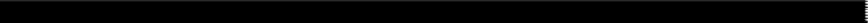 ま	え	が	き青森県人口移動統計調査は、本県が「青森県統計調査条例」及び「青森県人口移動統計調査規程」に基づき、県内の人口移動の実態を明らかにすることを目的として毎月実施している調査です。毎月の調査結果については、「青森県の推計人口」として公表していますが、この度、平成 24 年 10 月 1 日から平成 25 年 9 月 30 日までの１年間の調査結果を「平成 25 年 青森県の人口」としてとりまとめました。平成 25 年 10 月 1 日現在の本県推計人口は 1,336,206 人で、１年前に比べ 13,763 人、1.02％の減少となっています。自然動態では、出生者数の減少及び死亡者数の増加により、平成 11 年に自然増減数がマイナスに転じて以降、減少幅が年々大きくなっています。社会動態では、今年も昨年に引き続き日本経済が回復傾向にあること等から転出者数は横ばいとなりましたが、転入者数は減少していることから社会増減数の減少幅が拡大に転じています。また、年齢別人口では、年少人口（0～14  歳）が年々減少する一方、老年人口（65 歳以上）は増加を続けており、総人口に占める割合が 27.8％に達するなど、少子高齢化が確実に進行しています。これらの人口動向や構造の変化は、将来の社会経済に大きな影響を及ぼすものと想定されるため、今後も引き続きその動きを注視していく必要があります。こういった状況の中で、本書が、県・市町村の各種施策の企画立案及び計画作成の基礎資料として、また、企業の経済活動や学術研究などの分野においても幅広く御活用いただければ幸いです。調査の実施にあたり、御協力をいただいた県民のみなさまをはじめ関係者の方々に対しまして、心より感謝するとともに、今後とも一層の御協力を賜りますようお願い申し上げます。平成２６年３月青森県企画政策部長小山内	豊彦目	次利用にあたって	────────────────────────────────	１ 用語の説明	──────────────────────────────────	４結果の概要１	県推計人口	────────────────────────────────	５２	人口動態（１） 自 然 動 態     ─────────────────────────────── ６（２） 社 会 動 態     ─────────────────────────────── ７３	年齢別推計人口	──────────────────────────────	８４	年齢別県外転出入状況	───────────────────────────		９ 参考	理由別人口移動状況	──────────────────────────	１０統	計	表第１表  推計人口、性比   ──────────────────────────   １６ 第２表   人口動態    ─────────────────────────────   １７ 第３表   自然動態    ─────────────────────────────    １８ 第４表   社会動態    ─────────────────────────────    １９ 第５表   月別人口動態    ───────────────────────────   ２０ 第６表 年齢（３区分）別推計人口、割合、指数、平均年齢 ────────── ２１ 第７表 年齢（５歳階級）別推計人口  ────────────────────  ２５ 第８表 年齢（各歳）別推計人口   ──────────────────────  ３０ 第 ９ 表 世 帯 数  ────────────────────────────── ４９参	考	表第１０表 推計人口、性比（平成２６年１月１日現在）  ────────────  ５１ 第１１表 人口動態（平成２５年１月１日から平成２５年１２月３１日まで）─── ５２ 第１２表 自然動態（平成２５年１月１日から平成２５年１２月３１日まで）─── ５３ 第１３表 社会動態（平成２５年１月１日から平成２５年１２月３１日まで）─── ５４ 第１４表   月別人口動態───────────────────────────    ５５ 第１５表    世帯数（各年１月１日現在）────────────────────   ５６青森県人口移動統計調査規程	─────────────────────────	５７利	用	に	あ	た	っ	て１	「青森県人口移動統計調査」のあらまし（１）調査の目的この調査は、青森県内の人口移動の実態を常時的確に把握し、各種行政の基礎資料を得ることを目的とする。（２）調査方法｢住民基本台帳法｣の規定に基づく住民の市町村への届出及び届出者に対するアンケート調査結果を集計することによる。なお、本調査は「青森県統計調査条例」（平成２１年３月条例第１２号）及び「青森県人口移動統計調査規程」（平成１２年３月青森県告示第１６６号） に基づいている。（３）調査の期日調査は、毎月１日現在で、前月１月間の人口移動について行う。（４）調査事項ア	出生者数（男女別） イ	死亡者数（男女別）ウ	転入者数（男女、県内・県外別） エ	転出者数（男女、県内・県外別）オ	従前の住所地・居住地別県内転入者数（男女別） カ	理由別移動者数（男女、県内・県外別）キ	年齢別推計人口（男女、各歳別） ク	世帯数２	人口、世帯数の推計方法について推計人口は、直近の国勢調査人口を基礎とし、これに市町村から毎月報告のあった出生数、死亡数、転入者数及び転出者数（外国人を含む）を加減することにより算出している。ただし、国勢調査が実施された年の１０月１日現在の人口は、総務省統計局の国勢調査人口の公表値である※。推計世帯数も同様に、直近の国勢調査結果を基礎とし、これに市町村から毎月報告される世帯増減数を加減することにより算出している。※ 国勢調査は住民票を移さない居住者も調査対象となるが、推計人口は住民票の移動により人口を算定しており、国勢調査年（参考表では国勢調査実施の翌年）の人口増減数は、自然増減数と社会増減数を足した数値と一致しないため、利用に際して留意され      たい。1なお、県人口の推計は、平成１２年までは県間移動者数に加え、県内市町村間移動者数も含めていたが、平成１３年以降は県内市町村間移動者数を含めないことと変更しているので留意されたい。このように、県推計人口は、県内市町村間の移動者数を含んでいないため、各市町村の推計人口の総計とは一致しない。３	出生者数と死亡者数について出生者数及び死亡者数は、厚生労働省が行っている「人口動態統計」とは、次のとおり出生者及び死亡者の数を統計データとする時期の違いにより、数値が一致しない。「青森県人口移動統計調査」	出生又は死亡の届出があった時点で統計データとする。「人口動態統計」	出生又は死亡が発生した時点で統計データとする。４	県内転入と県内転出について県内転入と県内転出では、両者は伴って起こる現象であるが、届出時期のずれ等により両者の数は必ずしも一致しない。５	年齢別推計人口について国勢調査における調査基準日が毎回１０月１日であることから、年齢別推計人口の基準日はこれに合わせ、平成２５年１０月１日現在とした。なお、年齢別推計人口に用いる年齢は、平成２５年９月３０日現在の満年齢である。また、人口のとらえ方について、国勢調査と住民基本台帳法の定義には若干の相違があり、例えば、国勢調査では原則として実際に３ヶ月以上住んでいるか、又は住むことになっている人が調査の対象となるが、住民基本台帳による増減数は同台帳に登録又は抹消した時点で数えられるといった報告誤差により、一部の年齢層（人数の少ない高年齢層や年齢不詳者）にマイナスを生じることがあるため、利用に際して留意されたい。６	理由別人口移動状況理由別人口移動状況は、市町村窓口へ転入又は転出の届出を行った者の中で「県内転入者」、「県外転入者」及び「県外転出者」に対するアンケート調査に基づくものであり、無回答等もあるため、実際の移動者数とは一致しない。７	県内市町村合併状況について平成１６年以降の県内市町村の合併状況は以下のとおりである。用	語	の	説	明出 生 者 数	出生届により住民票に記載された者の数死 亡 者 数	死亡届により住民票から削除された者の数転 入 者 数	転入届及び職権により住民票に記載された者の数転 出 者 数	転出届及び職権により住民票から削除された者の数転	入県 内 転 入	県内他市町村からの転入県 外 転 入	県外からの転入不	明	転出取消しや職権により住民票に記載された場合等転	出県 内 転 出	県内他市町村への転出県 外 転 出	県外への転出不	明	転入取消しや職権により住民票から削除された場合等自然増減数	（出生者数）－（死亡者数）自然増減率	（自然増減数）÷	（前年の１０月１日現在人口）×１００社会増減数	（県外からの転入者数＋転入不明）－（県外への転出者数＋転出不明）社会増減率	（社会増減数）÷	（前年の１０月１日現在人口）×１００人口増減数	（自然増減数）＋（社会増減数）人口増減率	（人口増減数）÷	（前年の１０月１日現在人口）×１００平成 22 年 10 月 1 日に実施された国勢調査人口を基礎に推計した平成 25 年 10 月 1 日現在の本県推計人口は、1,336,206 人で、前年に比べ 13,763 人の減少となった。減少の内訳は自然増減数が8,255 人の減少、社会増減数が5,508 人の減少となっている。近年は社会増減数の減少幅が縮小しているが、自然増減数の減少幅は年々拡大しており、自然減少が人口減少に占める割合が高まっている。10 月 1 日現在の人口の推移をみると、昭和 58 年 10 月 1 日現在の 1,529,269 人をピークに減少傾向が続いている。表１	推計人口及び人口動態の推移（単位：人、％）（注１） 推計人口は１０月１日現在。（注２）   人口増減率＝（前年１０月から当年９月までの人口増減数）÷（前年の１０月１日現在の人口）×100（注３）  昭和５０、５５、６０、平成２、７、１２、１７、２２年の人口は、国勢調査結果であり、人口増減数は、「利用にあたって」（p.1参照）の脚注にあるとおり、自然増減数と社会増減数を足した数値と一致しない。自然動態平成 24 年 10 月 1 日から平成 25 年 9 月 30 日までの出生者数は 9,070 人、死亡者数は 17,325 人で、出生者数と死亡者数の差である自然増減数は、8,255 人の減少となり、減少幅は調査開始以降最も大きくなった。前年に比べ、出生者数は 123 人(1.34％)の減少、死亡者数は 376 人(2.22％)の増加で、自然増減数は、減少幅が 499 人の拡大となった。自然増減率は、前年より 0.04 ポイント低下のΔ0.61％となった。自然動態については、出産適齢年齢の女性人口の減少や合計特殊出生率の低下などにより出 生者数が減少していること、死亡率の高い高齢者の人口が年々増加していることにより死亡者数が    増加していることから、平成 11 年に死亡者数が出生者数を上回る自然減に転じて以降、その減少幅は年々拡大している。表２－１  自然動態の推移（単位：人、％）（注１）   自然増減率＝（前年１０月から当年９月までの自然増減数）÷（前年１０月１日現在の人口）×100社会動態平成 24 年 10 月 1 日から平成 25 年 9 月 30 日までの県外転入者数は 20,975 人、県外転出者数は 26,483 人で、転入者数と転出者数の差である社会増減数は、5,508  人の減少となった。前年に比べ、転入者数が 297 人(1.40％)の減少、転出者数が 102 人(0.38％)の減少で、社会増減数は、減少幅が 195 人の拡大となった。社会増減率は前年より 0.02 ポイント下降のΔ0.41％となった。本県の社会動態は景気動向に影響されやすく、景気回復期には仕事を求め県外へ転出する人が増加することから、県外へ転出する人が増加し、社会増減数の減少幅が大きくなる一方、景気後退   期には減少幅が小さくなる傾向がある。平成  20  年以降、リーマンショックの影響等による日本経済全体の停滞から、転出者数が減少傾向にあったものの、今年は昨年に引き続き日本経済が回復傾向にあること等から転出者数の推移は横ばいで、転入者数が減少していることから社会減少が拡大     に転じている。表２－２ 社会動態の推移（単位：人、％）（注１） 平成１３年以降の社会増減数には、県内市町村間の移動者数は含まれない。（注２）   社会増減率＝（前年１０月から当年９月までの社会増減数）÷（前年１０月１日現在の人口）×100３	年齢別推計人口平成 25 年 10 月 1 日現在の人口を年齢（３区分）別にみると、年少人口(0～14 歳)は前年に比べ4,548 人減の 158,855 人、生産年齢人口(15～64 歳)は 17,809 人減の 801,025 人、老年人口(65 歳以上)は 8,594 人増の 371,184 人となった。これを構成比でみると、年少人口は前年より 0.3 ポイント低下の 11.9％、生産年齢人口は 1.0 ポイント低下の 59.9％、老年人口は 0.8  ポイント上昇の  27.8％となり、年少人口の割合は調査開始以降最も低く、老年人口の割合は調査開始以降最も高くなっている。年々出生者数が減少している一方、今後団塊世代を含め高齢者が増加することが見込まれるため、少子高齢化がさらに進行することが見込まれる。表３ 年齢( ３区分) 別人口の推移（単位：人、％）（注１） 昭和５０、５５、６０、平成２、７、１２、１７、２２年は、国勢調査結果（確定値）である。（注２） 総人口には、年齢不詳者数を含んでいる。人口ピラミッド（平成25年10月1日現在）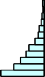 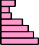 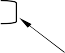 15,00010,0005,000	00	5,000	10,000	15,000（注１）100 歳以上はまとめて 100 歳以上とし、年齢不詳を除いた。（注２）上記年齢別推計人口は、平成 22 年国勢調査人口を基礎に推計している。４	年齢別県外転入出状況平成 24 年 10 月 1 日から平成 25 年 9 月 30 日までの県外転入出者数を年齢別にみると、転入者数は18 歳から増加し、22 歳がピークとなり、24 歳で再び高くなっているものの、その後年齢が高くなるにつれて少なくなっている傾向にある。転出者数は、18 歳が最も多く、次に 22 歳、20 歳と続き、22 歳を超えると年齢が高くなるにつれて少なくなっている傾向にある。転入者数から転出者数を差し引いた社会増減数をみると、18 歳から 24 歳では、就職・就学の場を求めて県外への転出が増加することから大幅な減少となっており、特に高校卒業を迎える 18 歳ではΔ2,113 人と他の年齢と比べ減少数が大きくなっている。年齢別県外転入出の状況（平成 24 年 10 月 1 日～平成 25 年 9 月 30 日）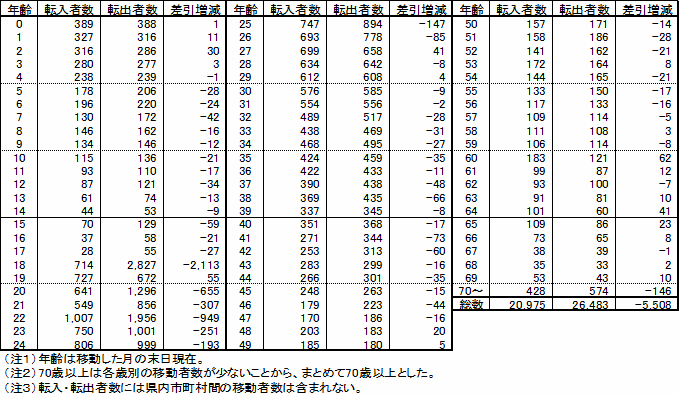 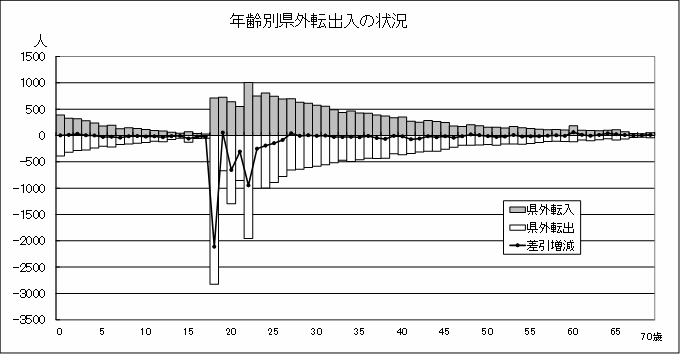 （参考）理由別人口移動状況平成 24 年 10 月 1 日から平成 25 年 9 月 30 日までの移動者のうち、調査票に対する回答により移動理由を把握できた人数は 25,901 人（県内転入  8,802 人、県外転入 7,294 人、県外転出 9.805 人）である。理由別にみると、転勤が 7,064 人（構成比 27.3％）で最も多く、次いで就職が 4,331 人（構成比 16.7％ ）、婚姻関係が 2,663 人（構成比  10.3％ ）、住宅事情が 2,574 人（構成比 9.9％）であった。県内転入では、住宅事情が  2,010  人（構成比  22.8％）で最も多く、次いで転勤が  1,954人（構成比 22.2％ ）、婚姻関係が 1,666 人（構成比 18.9％）であった。県外転入では、転勤が  2,465  人（構成比  33.8％）で最も多く、次いで転職が  827  人（構成比 11.3％ ）、就職が 659 人（ 構成比 9.0％ ）、婚姻関係が 553 人（ 構成比 7.6％ ）であった。県外転出では、就職が 3,169 人（構成比 32.3％）で最も多く、次いで転勤が 2,645 人（構成比 27.0％ ）、就学が 963 人（構成比 9.8％ ）、転職が 786 人（構成比 8.0％）であった。年齢階級別構成比でみると、15～ 19 歳では、県内転入は、就職が  21.6％と最も多く、次いで住宅事情が 16.0％であり、県外転入は、転勤が 30.6％で最も多く、次いで就学が 13.0％であった。県外転出は、就職が  52.8％と最も多く、次いで就学が   36.8％であり、平成  16年以降、就職が就学を上回っている。20～ 24 歳では、県内転入は、婚姻関係が 22.2％と最も多く、次いで就職が 19.8％、転勤が 15.3％であった。また、県外転入は、就職  20.9％と最も多く、次いで転勤が 19.8％、転職が 15.5％であった。県外転出は、就職が 61.3％と大きな割合を占めた。25～ 39 歳では、県内転入は、婚姻関係が 27.4％と最も多く、次いで転勤が 24.0％、住宅事情が 22.7％であった。県外転入は、転勤が  38.8％と最も多く、次いで転職が 14.0％であり、県外転出は、転勤が 41.8％と最も多く、次いで就職が 17.5％であった。40～ 59 歳では、県内転入は、転勤が 40.2％と最も多く、次いで住宅事情が 21.5％であった。県外転入及び県外転出は、転勤がそれぞれ 43.6％、50.8％と最も多かった。60 歳以上では、県内転入、県外転入及び県外転出で、住宅事情の占める割合が高くなっているが、60～ 64 歳では県外転出において転勤が 16.4％と最も多かった。移動者数及び回答数（率） について（注 1） 移動理由調査は市町村への届出のあった者に対して実施しており、ここでの移動者数には職権記載・消除者数は含まれていない。（注 2） 県内転入と県内転出は伴って起こる現象のため、ここでは転入者の数値を掲載している。10※	年齢は、調査票記入時の年齢である。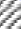 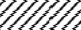 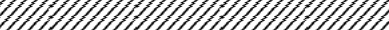 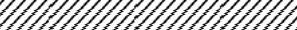 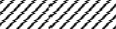 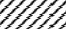 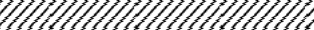 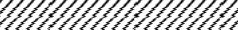 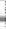 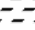 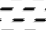 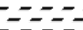 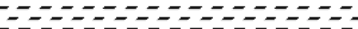 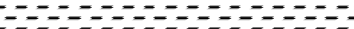 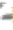 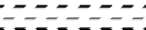 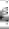 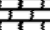 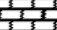 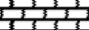 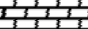 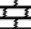 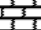 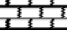 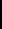 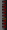 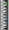 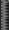 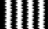 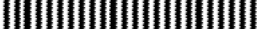 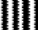 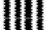 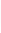 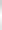 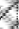 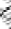 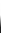 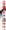 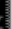 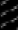 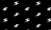 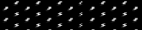 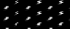 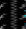 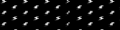 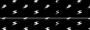 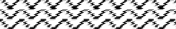 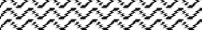 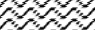 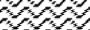 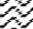 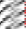 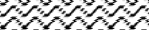 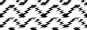 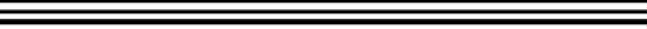 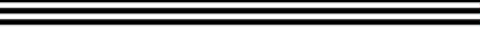 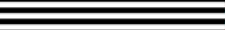 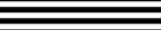 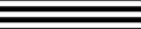 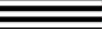 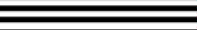 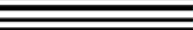 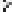 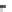 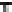 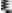 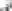 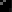 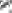 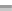 ※	年齢は、調査票記入時の年齢である。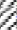 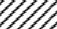 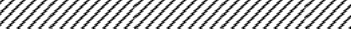 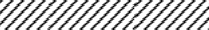 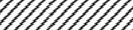 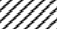 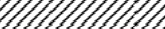 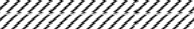 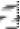 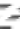 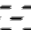 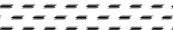 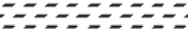 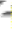 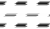 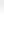 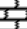 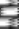 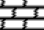 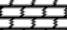 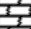 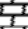 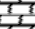 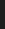 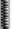 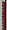 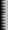 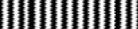 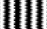 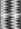 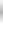 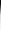 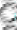 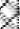 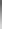 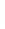 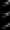 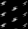 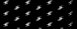 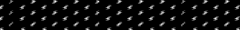 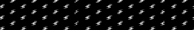 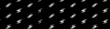 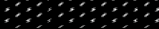 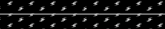 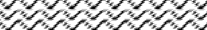 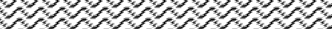 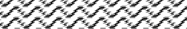 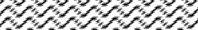 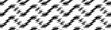 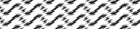 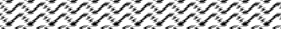 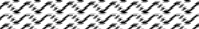 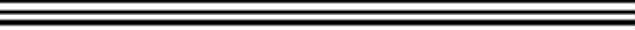 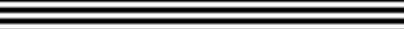 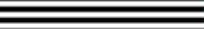 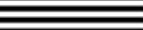 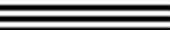 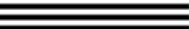 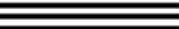 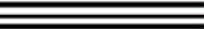 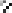 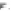 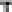 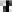 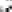 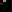 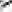 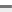 ※	年齢は、調査票記入時の年齢である。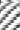 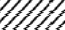 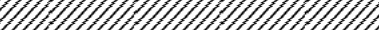 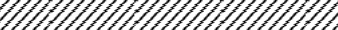 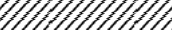 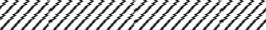 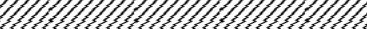 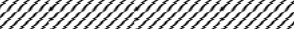 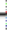 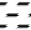 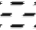 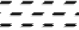 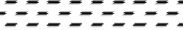 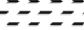 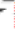 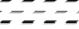 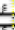 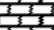 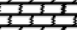 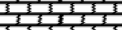 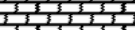 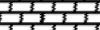 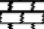 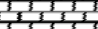 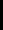 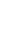 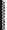 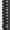 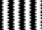 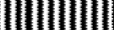 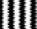 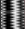 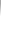 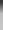 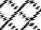 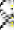 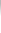 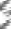 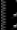 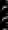 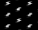 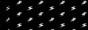 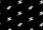 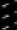 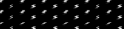 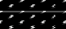 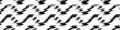 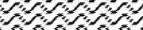 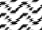 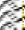 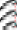 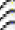 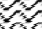 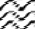 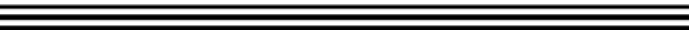 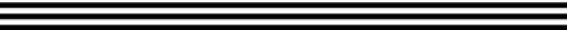 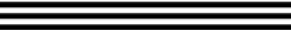 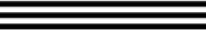 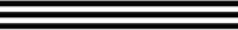 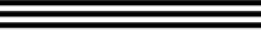 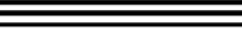 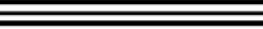 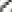 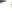 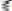 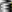 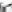 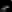 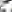 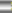 ※	年齢は、調査票記入時の年齢である。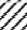 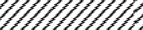 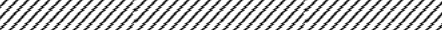 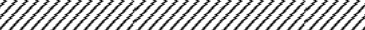 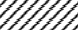 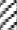 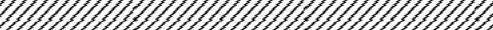 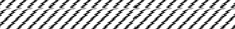 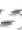 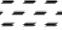 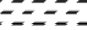 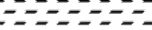 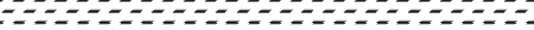 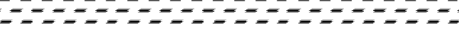 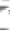 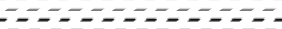 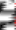 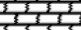 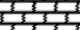 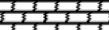 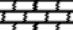 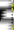 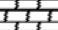 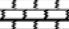 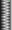 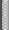 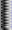 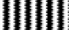 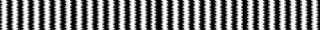 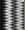 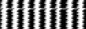 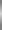 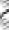 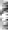 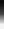 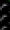 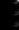 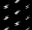 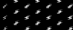 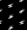 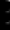 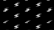 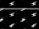 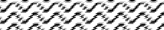 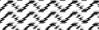 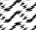 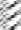 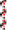 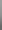 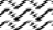 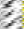 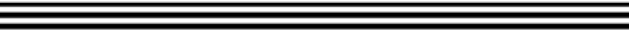 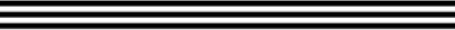 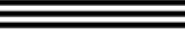 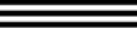 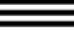 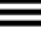 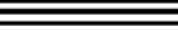 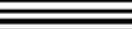 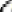 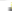 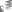 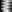 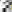 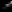 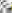 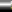 統	計	表(注１）県の人口には、県内市町村間移動者数を含んでいない為、各市町村の推計人口の総計とは一致しない。(注２）性比：女性100人に対する男性の数＝（男性の人口）÷（女性の人口）×100(注)県の人口には、県内市町村間移動者数を含んでいない為、各市町村の推計人口の総計とは一致しない。(注)県の転入者数、転出者数には県内市町村移動者数は含まれていない為、市部計＋町村部計とは一致しない。第５表	月別人口動態（単位：人）自然	社会※１ 県外からの転入者数＝県外転入者数＋職権記載者数、県外への転出者数＝県外転出者数＋職権消除者数。※２ 県の推計人口には、県内市町村間の移動者数を含んでいないため、各市町村の推計人口の総計とは一致しない。※３ 昭和60、平成2、7、12、17、22年10月1日現在の人口、世帯数は、国勢調査結果（確定値）である。※４   平成18、19、20、21年10月1日現在の人口、世帯数は、平成17年国勢調査結果（確定値）を基礎に推計したものであり、平成22年11月以降の人口、世帯数は、平成22年国勢調査結果（確定値）を基礎に推計したものである。※５  人口増減率、人口増減数は、昭和60、平成2、7、12、17年が前回国勢調査、平成18、19、20、21、22年10月1日現在が前年同月、その他が前月に対するものである。(平成２５年１０月１日現在)(注1)県の人口には、県内市町村間移動者数を含んでいない為、各市町村の推計人口の総計とは一致しない。(注2)総数には年齢不詳を含む。(平成２５年１０月１日現在)(平成２５年１０月１日現在)(注)県の人口には、県内市町村間移動者数を含んでいない為、各市町村の推計人口の総計とは一致しない。（平成25年10月1日）（平成25年10月1日現在）第８表	年齢（各歳）別推計人口（平成25年10月1日現在）(注)県の人口には、県内市町村間移動者数を含んでいない為、各市町村の推計人口の総計とは一致しない。また、一部の年齢層にマイナスの数値が現われているが、推計人口は国勢調査のデータを基本にして住民基本台帳の増減数を計算しているため          に生じる報告誤差によるものである。（平成25年10月1日現在）第９表	世帯数 (各年10月1日現在)(単位：世帯)（注）:平成２，７，１２，１７，２２年の世帯数は国勢調査(確定値）、平成２３年の世帯数は平成２２年国勢調査(確定値)を基礎に推計している。参	考	表（単位：人）(注１)県の人口には、県内市町村間移動者数を含んでいない為、各市町村の推計人口の総計とは一致しない。(注２）性比：女性100人に対する男性の数＝（男性の人口）÷（女性の人口）×100(注)県の人口には、県内市町村間移動者数を含んでいない為、各市町村の推計人口の総計とは一致しない。(注)県の転入者数、転出者数には県内市町村移動者数は含まれていない為、市部計＋町村部計とは一致しない。（注１） 県外からの転入者数＝県外転入者数＋職権記載者数県外への転出者数＝県外転出者数＋職権消除者数（注２） 県の推計人口には、県内市町村間の移動者数を含んでいないため、各市町村の推計人口の総計とは一致しない。（注３） 人口、世帯数は平成22年国勢調査（確定値）を基礎に推計している。（注４） 人口増減率、人口増減数は、前月推計人口に対するものである。(単位：世帯)（注）平成21年から平成22年の世帯数は平成17年国勢調査（確定値）を基礎に、平成23年から26年の世帯数は平成22年国勢調査（確定値）を基礎に推計している。青森県人口移動統計調査規程平成１２年３月８日青森県告示第１６６号最終改正 平成２４年７月６日青森県告示第５５７号(趣旨)第一条 この規程は、青森県統計調査条例(平成二十一年三月青森県条例第十二号)第三条の規定に基づき、青森県人口移動統計調査(以下「調査」という。)の実施について必要な事項を定めるものとする。(平二一告示二一四・一部改正)(調査の目的)第二条 調査は、県内の人口移動の実態を常時適確に把握することを目的とする。(平二一告示二一四・一部改正)(調査対象の範囲)第三条 調査対象の範囲は、県内の市町村において、住民基本台帳法(昭和四十二年法律第八十一号)の規定に基づき住民票に記載され、又は住民票を消除された者とする。(平二一告示二一四・旧第四条繰上・一部改正、平二四告示五五七・一部改正)(報告を求める事項及びその基準となる期日)第四条 報告を求める事項は、次に掲げる事項とする。一 世帯の数二 男女別の出生者及び死亡者の数三 出生者及び死亡者の性別及び生年月日四  男女別及び従前の住所地別(従前の住所地が県外にある場合を除く。)の転入者(他の市町村から住所を移した者をいう。以下同じ。)の数五   転入者の男女別及び年齢階層別の転入理由六 男女別の転出者(他の市町村へ住所を移した者をいう。以下同じ。)の数七 転出者の男女別及び年齢階層別の転出理由" 転入者及び転出者の出生地九 転入者及び転出者の性別、生年月日及び県内移動又は県外移動の別2 報告を求める事項の基準となる期日は、毎月一日現在とする。(平一八告示二三四・一部改正、平二一告示二一四・旧第五条繰上・一部改正、平二四告示五五七・一部改正)(報告を求める者)第五条 報告を求める者は、次のとおりとする。一 前条第一項第一号から第四号まで、第六号及び第九号に掲げる事項については、県内の市町村の長二    前条第一項第五号、第七号及び第八号に掲げる事項については、住民基本台帳法第二十二条若しくは第三十条の四十六の規定による転入届又は同法第二十四条の規定による転出届を行う者(平二一告示二一四・追加、平二四告示五五七・一部改正)(報告を求めるために用いる方法)第六条 報告を求めるために用いる方法は、次のとおりとする。一 第四条第一項第一号から第四号まで、第六号及び第九号に掲げる事項については、県内の市町村の長が住民基本台帳法第六条第一項に規定する住民票に基づいて集計した結果を収集する方法二 第四条第一項第五号、第七号及び第八号に掲げる事項については、県内の市町村の長が前条第二号に掲げる者が同号の転入届又は転出届を行う際に記入した青森県人口移動理由等調査票(別記様式)に基づいて集計した結果を収集する方法(平二一告示二一四・全改、平二四告示五五七・一部改正)(報告を求める期間)第七条 報告を求める期間は、第四条第二項の報告を求める事項の基準となる期日の属する月の十五日までとする。(平二一告示二一四・追加)(結果の公表)第八条 調査の結果は、集計完了の都度公表する。(平二一告示二一四・旧第七条繰下)附 則この規程は、平成十二年四月一日から施行する。附 則(平成一三年告示第二二一号)この規程は、平成十三年四月一日から施行する。附 則(平成一四年告示第一三九号)この規程は、平成十四年四月一日から施行する。附 則(平成一六年告示第二三〇号)この規程は、平成十六年四月一日から施行する。附 則(平成一八年告示第二三四号)この規程は、平成十八年四月一日から施行する。附 則(平成二一年告示第二一四号)この規程は、平成二十一年四月一日から施行する。附 則(平成二四年告示第五五七号)この規程は、平成二十四年七月九日から施行する。	青森県人口移動統計調査(この規程の施行の日前に係る部分に限る。)に係る調査対象の範囲、報告を求める事項、報告を求める者及び報告を求めるために用いる方法については、なお従前の例による。別記様式（第６条関係）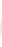 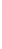 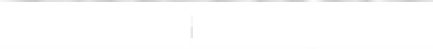 青森県人口移動理由等調査票この調査票は、人口の動きを調査するためのものです。統計以外の目的には使用しませんので、  ありのままをご記入くださるようお願いします。青森県企画政策部統計分析課太 枠 欄 だ け に 記 入 ま た は 該 当 す る 番 号 を ○ で 囲 ん で く だ さ い 。転入ですか、転出ですか。該当する番号を○で囲んでください。転入・転出の理由は何ですか。主なものを一つだけ選び、番号を○で囲んでください。転入・転出する方及びいっしょに転入・転出する家族の性別・年齢・出生地について性別・出生地は、該当する番号を○で囲み、 年齢は、届出日現在の満年齢を記入してください。注	用紙の大きさは、日本工業規格A4縦長とする。★		青森県企画政策部統計分析課では、統計専用のホームページ「青森県統計データランド」を開設しております。「青森県統計データランド」は、全庁的な統計データベースとして、各種統計情報の提供を行います。（推計人口もあります。）ホームページアドレスhttp://www.pref.aomori.lg.jp/kensei/tokei/dataland.html青森県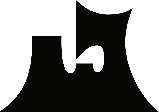 平成 24 年 3 月発行〒030-8570 青森県青森市長島一丁目 1 番 1 号青森県企画政策部統計分析課 （人口労働統計グループ） TEL017-734-9169県 推 計 人 口＝国勢調査人口＋	出生者数	－	死亡者数＋（県外からの転入者数	＋	転入不明者数	）－（県外への転出者数	＋	転出不明者数	）市町村推計人口＝国勢調査人口＋	出生者数	－	死亡者数＋	転入者数	－	転出者数推 計 世 帯 数＝国勢調査世帯数＋	世帯増減数新市町村名称合併日関係市町村五戸町（ごのへまち）平成16年7月1日五戸町、倉石村十和田市（とわだし）平成17年1月1日十和田市、十和田湖町つがる市（つがるし）平成17年2月11日木造町、森田村、柏村、稲垣村、車力村むつ市（むつし）平成17年3月14日むつ市、川内町、大畑町、脇野沢村五所川原市（ごしょがわらし）平成17年3月28日五所川原市、金木町、市浦村外ヶ浜町（そとがはままち）平成17年3月28日蟹田町、平舘村、三厩村藤崎町（ふじさきまち）平成17年3月28日藤崎町、常盤村中泊町（なかどまりまち）平成17年3月28日中里町、小泊村八戸市（はちのへし）平成17年3月31日八戸市、南郷村深浦町（ふかうらまち）平成17年3月31日深浦町、岩崎村七戸町（しちのへまち）平成17年3月31日七戸町、天間林村東北町（とうほくまち）平成17年3月31日上北町、東北町青森市（あおもりし）平成17年4月1日青森市、浪岡町平川市（ひらかわし）平成18年1月1日尾上町、平賀町、碇ヶ関村南部町（なんぶちょう）平成18年1月1日名川町、南部町、福地村弘前市（ひろさきし）平成18年2月27日弘前市、岩木町、相馬村おいらせ町（おいらせちょう）平成18年3月1日百石町、下田町年次推計人口人口増減数自然増減数自然増減数社会増減数人口増減率人口増減率昭和50 年1,468,646----511,482,95214,30614,0702360.97521,493,52510,57313,513-2,9400.71531,503,3289,80312,780-2,9770.66541,511,3728,04412,566-4,5220.54551,523,90712,53511,978-5,4220.83561,526,9993,09210,930-7,8380.20571,528,0831,08410,376-9,2920.07581,529,2691,18610,406-9,2200.08591,527,363-1,9069,658-11,564-0.12601,524,448-2,9158,793-11,635-0.19611,519,155-5,2938,088-13,381-0.35621,514,972-4,1837,621-11,804-0.28631,508,318-6,6545,878-12,532-0.44平成元1,500,758-7,5604,819-12,379-0.5021,482,873-17,8853,917-10,107-1.1931,475,705-7,1683,710-10,878-0.4841,471,206-4,4993,376-7,875-0.3051,469,445-1,7612,103-3,864-0.1261,470,9961,5512,836-1,2850.1171,481,66310,6671,597-1,1260.7381,482,0103471,517-1,1700.0291,479,950-2,060899-2,959-0.14101,478,065-1,8851,065-2,950-0.13111,475,078-2,987-291-2,696-0.20121,475,728650-189-2,7380.0413131,472,672-3,056-199-199-2,857-0.21-0.2114141,467,925-4,747-811-811-3,936-0.32-0.3215151,460,050-7,875-2,243-2,243-5,632-0.54-0.5416161,450,947-9,103-2,444-2,444-6,659-0.62-0.6217171,436,657-14,290-4,146-4,146-7,117-0.98-0.9818181,423,412-13,245-4,099-4,099-9,146-0.92-0.9219191,408,589-14,823-4,650-4,650-10,173-1.04-1.0420201,394,806-13,783-4,921-4,921-8,862-0.98-0.9821211,382,517-12,289-5,867-5,867-6,422-0.88-0.8822221,373,339-9,178-6,219-6,219-5,033-0.66-0.6623231,363,038-10,301-6,695-6,695-3,606-0.75-0.7524241,349,969-13,069-7,756-7,756-5,313-0.96-0.9625251,336,206-13,763-8,255-8,255-5,508-1.02-1.02年次出生者数死亡者数自 然動態年次総 数男男女総 数男男女増 減 数増 減 率増 減 率昭和51 年23,49112,01312,01311,4789,4215,2725,2724,14914,0700.960.965223,03411,85711,85711,1779,5215,3375,3374,18413,5130.910.915322,54011,66311,66310,8779,7605,4645,4644,29612,7800.860.865422,23911,42511,42510,8149,6735,4195,4194,25412,5660.840.845522,12111,40511,40510,71610,1435,7105,7104,43311,9780.790.795620,77210,74510,74510,0279,8425,4755,4754,36710,9300.720.725720,30710,42510,4259,8829,9315,4875,4874,44410,3760.680.685820,40210,47310,4739,9299,9965,5955,5954,40110,4060.680.685920,00610,22610,2269,78010,3485,7065,7064,6429,6580.630.636019,2739,9589,9589,31510,4805,7985,7984,6828,7930.580.586118,4279,3829,3829,04510,3395,7055,7054,6348,0880.530.536217,6638,9148,9148,74910,0425,6085,6084,4347,6210.50.56316,6018,5848,5848,01710,7235,8915,8914,8325,8780.390.39平成元15,6308,0698,0697,56110,8115,8425,8424,9694,8190.320.32214,8727,6367,6367,23610,9556,0786,0784,8773,9170.260.26314,8767,5267,5267,35011,1666,2576,2574,9093,7100.250.25414,8457,6547,6547,19111,4696,4106,4105,0593,3760.230.23514,3477,3237,3237,02412,2446,7786,7785,4662,1030.140.14614,6817,5347,5347,14711,8456,5806,5805,2652,8360.190.19714,2147,1747,1747,04012,6176,9396,9395,6781,5970.110.11813,8617,1517,1516,71012,3446,8266,8265,5181,5170.10.1913,7647,0397,0396,72512,8657,0097,0095,8568990.060.061013,7836,9506,9506,83312,7187,0627,0625,6561,0650.070.071113,2316,7676,7676,46413,5227,3867,3866,136-291-0.02-0.021212,8666,5996,5996,26713,0557,1427,1425,913-189-0.01-0.011312,9056,4716,4716,43413,1047,2637,2635,841-199-0.01-0.011412,6716,5386,5386,13313,4827,2967,2966,186-811-0.06-0.061511,9576,1296,1295,82814,2007,8237,8236,377-2,243-0.15-0.151611,6625,9835,9835,67914,1067,7547,7546,352-2,444-0.17-0.171710,7695,5215,5215,24814,9158,2178,2176,698-4,146-0.29-0.291810,6035,3145,3145,28914,7028,0038,0036,699-4,099-0.29-0.291910,2035,1765,1765,02714,8538,0308,0306,823-4,650-0.33-0.332010,3285,2875,2875,04115,2498,1808,1807,069-4,921-0.35-0.35219,6334,9754,9754,65815,5008,3258,3257,175-5,867-0.42-0.42229,7544,9164,9164,83815,9738,5238,5237,450-6,219-0.45-0.45239,5594,8364,8364,72316,2548,5988,5987,656-6,695-0.49-0.49249,1934,7434,7434,45016,9498,7928,7928,157-7,756-0.57-0.57259,0704,7274,7274,34317,3258,8998,8998,426-8,255-0.61-0.61年次転入	者数転出	者数" 会動態年次総	数男女総 数男女増 減 数増 減 率増 減 率昭和51 年75,08439,92735,15774,84838,91135,9372360.020.025275,12840,14434,98478,06840,87837,190-2,940-0.20-0.205376,16540,51735,64879,14241,92837,214-2,977-0.20-0.205475,64440,36835,27680,16642,24937,917-4,522-0.30-0.305573,47738,99534,48278,89942,18836,711-5,422-0.36-0.365672,00338,42333,58079,84142,84137,000-7,838-0.51-0.515770,62037,62132,99979,91242,86037,052-9,292-0.61-0.615870,95937,56833,39180,17942,72037,459-9,220-0.60-0.605966,61135,18631,42578,17541,68436,491-11,564-0.76-0.766066,12335,12630,99777,75841,57936,179-11,635-0.76-0.766164,28334,32529,95877,66441,82135,843-13,381-0.88-0.886263,07433,78629,28874,87839,51135,367-11,804-0.78-0.786362,23733,29128,94674,76940,10034,669-12,532-0.83-0.83平成元61,70033,33928,36174,07940,32133,758-12,379-0.82-0.82262,21133,01629,19572,31839,01733,301-10,107-0.67-0.67360,18032,60827,57271,05838,52732,531-10,878-0.73-0.73460,29732,43527,86268,17236,82131,351-7,875-0.53-0.53562,32133,38028,94166,18535,14531,040-3,864-0.26-0.26661,77133,13828,63363,05633,23929,817-1,285-0.09-0.09761,62633,08728,53962,75233,37629,376-1,126-0.08-0.08860,64032,60628,03461,81032,85528,955-1,170-0.08-0.08959,61731,66927,94862,57633,05429,522-2,959-0.20-0.201057,56630,66726,89960,51632,26728,249-2,950-0.20-0.201156,75430,43626,31859,45031,64727,803-2,696-0.18-0.181255,29229,54625,74658,03030,64227,388-2,738-0.19-0.19131328,14116,26311,87830,99817,56413,434-2,857-0.19-0.19141428,09815,98812,11032,03417,66614,368-3,936-0.27-0.27151527,37815,49611,88233,01018,40914,601-5,632-0.38-0.38161625,72014,47011,25032,37917,92714,452-6,659-0.46-0.46171724,80914,15410,65531,92617,96513,961-7,117-0.49-0.49181823,91213,9609,95233,05818,69714,361-9,146-0.64-0.64191923,01113,4959,51633,18418,83214,352-10,173-0.71-0.71202022,89513,2409,65531,75717,95013,807-8,862-0.63-0.63212123,48313,9579,52629,90516,77513,130-6,422-0.46-0.46222221,97712,8399,13827,01015,12311,887-5,033-0.36-0.36232322,07412,7999,27525,68014,51611,164-3,606-0.26-0.26242421,27212,3058,96726,58514,72211,863-5,313-0.39-0.39252520,97512,2278,74826,48314,67211,811-5,508-0.41-0.41年次構構成 比成 比年次総 人 口年少人口（0～14歳）生産年齢人口（15～64歳）老年人口（65歳以上）年少人口（0～14歳）生産年齢人口（15～64歳）生産年齢人口（15～64歳）老年人口（65歳以上）昭和50 年1,468,646380,218977,541110,75225.925.966.67.5551,523,907366,4541,022,786134,51624.024.067.18.8601,524,448338,5541,027,329158,54722.222.267.410.4平成21,482,873289,0821,000,804191,77619.519.567.512.971,481,663252,414991,311236,74517.017.066.916.0121,475,728223,141964,661287,09915.115.165.419.5171,436,657198,959910,856326,56213.913.963.422.7181,423,412194,018896,042333,07213.613.663.023.4191,408,589188,669879,629340,01113.413.462.424.1201,394,806184,226864,347345,95313.213.262.024.8211,382,517178,828852,035351,37412.912.961.625.4221,373,339171,842843,587352,76812.612.661.725.8231,363,038168,013836,194353,68912.412.461.626.0241,349,969163,403818,834362,59012.212.260.927.0251,336,206158,855801,025371,18411.911.959.927.8区	分県内転入県外転入県外転出計移動者数18,24120,10525,84964,195回答数8,8027,2949,80525,901回答率48.3%36.3%40.0%40.3%年齢理由総 数転 勤就 職転 職就 学卒 業婚  姻関  係住  宅事  情その他２５年実数25,9017,0644,3311,9771,3821772,6632,5745,733合計２５年構成比２５年構成比100.027.316.77.65.30.710.39.922.1２４年構成比２４年構成比100.027.616.87.65.50.710.59.322.1２５年実数3,3121,1934815514544555637490— 14２５年構成比２５年構成比100.036.01.44.74.40.113.717.022.6２４年構成比２４年構成比100.038.01.84.34.10.113.215.623.0２５年実数2,7552091,1179881134838232115— 19２５年構成比２５年構成比100.07.640.53.629.41.23.03.011.7２４年構成比２４年構成比100.09.739.23.929.01.42.42.811.7２５年実数5,0336742,05651027611240119181320— 24２５年構成比２５年構成比100.013.440.910.15.52.28.03.816.2２４年構成比２４年構成比100.012.440.910.15.32.58.63.916.3２５年実数8,9723,05485890399221,4559311,65025— 39２５年構成比２５年構成比100.034.09.610.11.10.216.210.418.4２４年構成比２４年構成比100.034.39.29.71.40.216.69.519.0２５年実数4,1551,8542202664552424521,07140— 59２５年構成比２５年構成比100.044.65.36.41.10.15.810.925.8２４年構成比２４年構成比100.043.95.76.91.30.06.210.425.5２５年実数582542334401213532060— 64２５年構成比２５年構成比100.09.34.05.80.70.02.123.255.0２４年構成比２４年構成比100.09.94.44.10.10.02.721.057.7２５年実数1,09226911201522080965－２５年構成比２５年構成比100.02.40.81.00.20.01.420.174.1２４年構成比２４年構成比100.02.11.71.10.10.00.621.173.3年齢理由総 数転 勤就 職転 職就 学卒 業婚  姻関  係住  宅事  情その他２５年実数8,8021,954503364208451,6662,0102,052合計２５年構成比２５年構成比100.022.25.74.12.40.518.922.823.3２４年構成比２４年構成比100.020.96.73.42.90.520.122.622.9２５年実数1,43627220467832614612950— 14２５年構成比２５年構成比100.018.91.43.25.40.218.232.120.5２４年構成比２４年構成比100.018.91.61.75.20.219.033.419.9２５年実数430289315681054699315— 19２５年構成比２５年構成比100.06.521.63.515.82.312.616.021.6２４年構成比２４年構成比100.07.021.63.918.91.89.914.422.6２５年実数1,14917622887112225514622420— 24２５年構成比２５年構成比100.015.319.87.61.01.922.212.719.5２４年構成比２４年構成比100.013.823.35.50.92.424.413.116.7２５年実数3,45382812017428694578556725— 39２５年構成比２５年構成比100.024.03.55.00.80.227.422.716.4２４年構成比２４年構成比100.023.03.73.91.40.128.822.316.8２５年実数1,556625373322413733436440— 59２５年構成比２５年構成比100.040.22.42.11.40.38.821.523.4２４年構成比２４年構成比100.035.92.62.81.90.110.521.324.9２５年実数21614571078210060— 64２５年構成比２５年構成比100.06.52.33.20.50.03.238.046.3２４年構成比２４年構成比100.06.03.91.70.00.03.034.351.1２５年実数562110200713340965－２５年構成比２５年構成比100.02.00.00.40.00.01.223.772.8２４年構成比２４年構成比100.01.20.80.60.20.00.425.071.9年齢理由総 数転 勤就 職転 職就 学卒 業婚  姻関  係住  宅事  情その他２５年実数7,2942,465659827211855532932,201合計２５年構成比２５年構成比100.033.89.011.32.91.27.64.030.2２４年構成比２４年構成比100.034.57.611.93.31.16.94.330.5２５年実数9734101749411138472700— 14２５年構成比２５年構成比100.042.11.75.04.20.114.24.827.7２４年構成比２４年構成比100.045.11.45.73.70.011.74.727.8２５年実数47014445546189814115— 19２５年構成比２５年構成比100.030.69.611.513.01.71.91.730.0２４年構成比２４年構成比100.032.010.212.115.42.11.91.824.4２５年実数1,3722722872126665692637520— 24２５年構成比２５年構成比100.019.820.915.54.84.75.01.927.3２４年構成比２４年構成比100.020.318.716.75.44.45.12.427.0２５年実数2,7251,05824838231102747864425— 39２５年構成比２５年構成比100.038.89.114.01.10.410.12.923.6２４年構成比２４年構成比100.038.76.414.71.10.39.22.826.7２５年実数1,27955852112101566342740— 59２５年構成比２５年構成比100.043.64.18.80.80.14.44.933.4２４年構成比２４年構成比100.044.73.38.50.90.04.24.933.6２５年実数226178141023714760— 64２５年構成比２５年構成比100.07.53.56.20.40.00.916.465.0２４年構成比２４年構成比100.08.22.32.70.00.03.116.866.8２５年実数2496241053419765－２５年構成比２５年構成比100.02.40.81.60.40.02.013.779.1２４年構成比２４年構成比100.03.52.41.60.00.00.422.070.1年齢理由総 数転 勤就 職転 職就 学卒 業婚  姻関  係住  宅事  情その他２５年実数9,8052,6453,169786963474442711,480合計２５年構成比２５年構成比100.027.032.38.09.80.54.52.815.1２４年構成比２４年構成比100.028.131.77.99.20.65.12.015.3２５年実数903511116026056551840— 14２５年構成比２５年構成比100.056.61.26.62.90.06.26.120.4２４年構成比２４年構成比100.054.72.56.13.10.07.53.822.4２５年実数1,8553797929682162058715— 19２５年構成比２５年構成比100.02.052.81.636.80.91.10.34.7２４年構成比２４年構成比100.03.552.41.335.71.10.60.25.2２５年実数2,5122261,54121119925771921420— 24２５年構成比２５年構成比100.09.061.38.47.91.03.10.88.5２４年構成比２４年構成比100.07.262.38.37.41.43.20.49.8２５年実数2,7941,1684903474062366843925— 39２５年構成比２５年構成比100.041.817.512.41.40.28.42.415.7２４年構成比２４年構成比100.042.617.711.51.60.410.01.714.5２５年実数1,320671131121130495528040— 59２５年構成比２５年構成比100.050.89.99.21.00.03.74.221.2２４年構成比２４年構成比100.051.711.310.01.10.03.43.519.0２５年実数140231013203167360— 64２５年構成比２５年構成比100.016.47.19.31.40.02.111.452.1２４年構成比２４年構成比100.017.18.09.10.50.01.610.253.5２５年実数2819751035320365－２５年構成比２５年構成比100.03.22.51.80.40.01.118.972.2２４年構成比２４年構成比100.02.63.01.50.00.01.112.979.0市 町 村市 町 村市 町 村市 町 村平成２５年１０月１日現在平成２５年１０月１日現在平成２５年１０月１日現在平成２５年１０月１日現在平成２４年１０月１日現在平成２４年１０月１日現在市 町 村市 町 村市 町 村市 町 村総	数男女性	比総	数性	比県県県県1,336,206627,579708,62788.61,349,96988.6市部1,031,013482,080548,93387.81,040,00687.9町村部305,142145,498159,64491.1309,89491.1市部青森市293,219135,860157,35986.3295,68386.3市部弘前市179,83182,39597,43684.6181,27584.4市部八戸市234,124111,500122,62490.9235,56291.0市部黒石市34,58815,93618,65285.434,98985.7市部五所川原市五所川原市五所川原市56,56425,57030,99482.557,21983.0市部十和 田市64,48730,67233,81590.765,11991.0市部三沢市40,47219,97420,49897.440,77797.3市部むつ市59,41128,33931,07291.260,11891.2市部つが る市35,40716,56318,84487.936,04488.0市部平川市32,91015,27117,63986.633,22086.9東津軽郡東津軽郡計東津軽郡計東津軽郡計23,96511,22412,74188.124,62887.7東津軽郡平内町11,5605,4576,10389.411,86589.3東津軽郡今別町2,8921,3321,56085.42,98384.7東津軽郡蓬田村3,1401,5231,61794.23,18393.3東津軽郡外ヶ 浜町6,3732,9123,46184.16,59783.9西郡西津軽郡計西津軽郡計西津軽郡計19,6409,02110,61985.020,10284.7西郡鰺ヶ 沢町10,6024,8275,77583.610,87383.0西郡深浦町9,0384,1944,84486.69,22986.7中郡中津軽郡計中津軽郡計中津軽郡計1,502772730105.81,529104.7中郡西目 屋村1,502772730105.81,529104.7南津軽郡南津軽郡計南津軽郡計南津軽郡計33,77815,60318,17585.834,23285.8南津軽郡藤崎町15,6057,1988,40785.615,71786.0南津軽郡大鰐町10,2144,6185,59682.510,49482.9南津軽郡田舎 館村7,9593,7874,17290.88,02189.3北津軽郡" 津軽郡計" 津軽郡計" 津軽郡計40,16218,50521,65785.440,85785.6北津軽郡板柳町14,5926,5997,99382.614,78083.2北津軽郡鶴田町13,7706,3877,38386.513,91386.3北津軽郡中泊町11,8005,5196,28187.912,16487.7上北郡上" 郡計98,33747,49650,84193.499,24993.5上北郡野辺 地町13,8206,3537,46785.114,01785.2上北郡七戸町15,8677,4838,38489.316,24189.6上北郡六戸町10,4365,0015,43592.010,31691.6上北郡横浜町4,6832,3002,38396.54,77196.3上北郡東北町18,3808,6849,69689.618,68189.6上北郡六ヶ 所村10,9376,1164,821126.911,057126.8上北郡お い ら せ 町お い ら せ 町お い ら せ 町24,21411,55912,65591.324,16691.4下北郡下" 郡計17,6529,3588,294112.817,978112.6下北郡大間町6,0913,3052,786118.66,193116.4下北郡東通村7,0163,7163,300112.67,109114.0下北郡風間 浦村2,2461,1841,062111.52,327111.2下北郡佐井村2,2991,1531,146100.62,349100.6三戸郡三戸 郡計70,10633,51936,58791.671,31991.9三戸郡三戸町10,6525,0005,65288.510,85488.6三戸郡五戸町17,9318,5229,40990.618,21890.5三戸郡田子町5,7982,7113,08787.85,90388.2三戸郡南部町18,8088,8319,97788.519,20088.9三戸郡階上町14,2727,2067,066102.014,450102.4三戸郡新郷村2,6451,2491,39689.52,69490.0市 町 村市 町 村市 町 村市 町 村平成25年１0月１日現在推計人口自 然動態" 会動態人 口動態平成24年１0月１日現在推計人口市 町 村市 町 村市 町 村市 町 村平成25年１0月１日現在推計人口増 減 数増 減 率増 減 率増 減 数増 減 率増 減 率増 減 数増 減 率増 減 率平成24年１0月１日現在推計人口県県県県1,336,206-8,255-0.61-0.61-5,508-0.41-0.41-13,763-1.02-1.021,349,969市部1,031,013-5,297-0.51-0.51-3,696-0.36-0.36-8,993-0.86-0.861,040,006町村部305,142-2,958-0.95-0.95-1,794-0.58-0.58-4,752-1.53-1.53309,894市部青森市293,219-1,434-0.48-0.48-1,030-0.35-0.35-2,464-0.83-0.83295,683市部弘前市179,831-1,075-0.59-0.59-369-0.20-0.20-1,444-0.80-0.80181,275市部八戸市234,124-756-0.32-0.32-682-0.29-0.29-1,438-0.61-0.61235,562市部黒石市34,588-243-0.69-0.69-158-0.45-0.45-401-1.15-1.1534,989市部五所川原市五所川原市五所川原市56,564-411-0.72-0.72-244-0.43-0.43-655-1.14-1.1457,219市部十和 田市64,487-327-0.50-0.50-305-0.47-0.47-632-0.97-0.9765,119市部三沢市40,472-15-0.04-0.04-290-0.71-0.71-305-0.75-0.7540,777市部むつ市59,411-374-0.62-0.62-333-0.55-0.55-707-1.18-1.1860,118市部つが る市35,407-398-1.10-1.10-239-0.66-0.66-637-1.77-1.7736,044市部平川市32,910-264-0.79-0.79-46-0.14-0.14-310-0.93-0.9333,220東津軽郡東津軽郡計東津軽郡計東津軽郡計23,965-337-1.37-1.37-326-1.32-1.32-663-2.69-2.6924,628東津軽郡平内町11,560-136-1.15-1.15-169-1.42-1.42-305-2.57-2.5711,865東津軽郡今別町2,892-53-1.78-1.78-38-1.27-1.27-91-3.05-3.052,983東津軽郡蓬田村3,140-29-0.91-0.91-14-0.44-0.44-43-1.35-1.353,183東津軽郡外ヶ 浜町6,373-119-1.80-1.80-105-1.59-1.59-224-3.40-3.406,597西郡西津軽郡計西津軽郡計西津軽郡計19,640-316-1.57-1.57-146-0.73-0.73-462-2.30-2.3020,102西郡鰺ヶ 沢町10,602-174-1.60-1.60-97-0.89-0.89-271-2.49-2.4910,873西郡深浦町9,038-142-1.54-1.54-49-0.53-0.53-191-2.07-2.079,229中郡中津軽郡計中津軽郡計中津軽郡計1,502-18-1.18-1.18-9-0.59-0.59-27-1.77-1.771,529中郡西目 屋村1,502-18-1.18-1.18-9-0.59-0.59-27-1.77-1.771,529南津軽郡南津軽郡計南津軽郡計南津軽郡計33,778-333-0.97-0.97-121-0.35-0.35-454-1.33-1.3334,232南津軽郡藤崎町15,605-123-0.78-0.78110.070.07-112-0.71-0.7115,717南津軽郡大鰐町10,214-155-1.48-1.48-125-1.19-1.19-280-2.67-2.6710,494南津軽郡田舎 館村7,959-55-0.69-0.69-7-0.09-0.09-62-0.77-0.778,021北津軽郡" 津軽郡計" 津軽郡計" 津軽郡計40,162-446-1.09-1.09-249-0.61-0.61-695-1.70-1.7040,857北津軽郡板柳町14,592-158-1.07-1.07-30-0.20-0.20-188-1.27-1.2714,780北津軽郡鶴田町13,770-128-0.92-0.92-15-0.11-0.11-143-1.03-1.0313,913北津軽郡中泊町11,800-160-1.32-1.32-204-1.68-1.68-364-2.99-2.9912,164上北郡上" 郡計98,337-613-0.62-0.62-299-0.30-0.30-912-0.92-0.9299,249上北郡野辺 地町13,820-95-0.68-0.68-102-0.73-0.73-197-1.41-1.4114,017上北郡七戸町15,867-170-1.05-1.05-204-1.26-1.26-374-2.30-2.3016,241上北郡六戸町10,436-68-0.66-0.661881.821.821201.161.1610,316上北郡横浜町4,683-67-1.40-1.40-21-0.44-0.44-88-1.84-1.844,771上北郡東北町18,380-157-0.84-0.84-144-0.77-0.77-301-1.61-1.6118,681上北郡六ヶ 所村10,937-36-0.33-0.33-84-0.76-0.76-120-1.09-1.0911,057上北郡お い ら せ 町お い ら せ 町お い ら せ 町24,214-20-0.08-0.08680.280.28480.200.2024,166下北郡下" 郡計17,652-150-0.83-0.83-176-0.98-0.98-326-1.81-1.8117,978下北郡大間町6,091-48-0.78-0.78-54-0.87-0.87-102-1.65-1.656,193下北郡東通村7,016-29-0.41-0.41-64-0.90-0.90-93-1.31-1.317,109下北郡風間 浦村2,246-36-1.55-1.55-45-1.93-1.93-81-3.48-3.482,327下北郡佐井村2,299-37-1.58-1.58-13-0.55-0.55-50-2.13-2.132,349三戸郡三戸 郡計70,106-745-1.04-1.04-468-0.66-0.66-1,213-1.70-1.7071,319三戸郡三戸町10,652-125-1.15-1.15-77-0.71-0.71-202-1.86-1.8610,854三戸郡五戸町17,931-183-1.00-1.00-104-0.57-0.57-287-1.58-1.5818,218三戸郡田子町5,798-82-1.39-1.39-23-0.39-0.39-105-1.78-1.785,903三戸郡南部町18,808-219-1.14-1.14-173-0.90-0.90-392-2.04-2.0419,200三戸郡階上町14,272-93-0.64-0.64-85-0.59-0.59-178-1.23-1.2314,450三戸郡新郷村2,645-43-1.60-1.60-6-0.22-0.22-49-1.82-1.822,694市 町 村市 町 村市 町 村市 町 村出生 者数死亡 者数自然 増 減然 増 減然 増 減数自然然増 減増 減率市 町 村市 町 村市 町 村市 町 村男女男女男女女男男女女県県県県9,0704,7274,34317,3258,8998,426-8,255-4,172-4,172-4,172-4,083-0.62-0.66-0.66-0.66-0.66-0.58市部7,3433,8383,50512,6406,5146,126-5,297-2,676-2,676-2,676-2,621-0.51-0.56-0.56-0.56-0.56-0.48町村部1,7278898384,6852,3852,300-2,958-1,496-1,496-1,496-1,462-0.97-1.03-1.03-1.03-1.03-0.92市部青森市2,0051,0339723,4391,7381,701-1,434-705-705-705-729-0.49-0.52-0.52-0.52-0.52-0.46市部弘前市1,2206905302,2951,1651,130-1,075-475-475-475-600-0.60-0.58-0.58-0.58-0.58-0.62市部八戸市1,8519568952,6071,3521,255-756-396-396-396-360-0.32-0.36-0.36-0.36-0.36-0.29市部黒石市254136118497270227-243-134-134-134-109-0.70-0.84-0.84-0.84-0.84-0.58市部五所川原市五所川原市五所川原市352175177763398365-411-223-223-223-188-0.73-0.87-0.87-0.87-0.87-0.61市部十和 田市446228218773410363-327-182-182-182-145-0.51-0.59-0.59-0.59-0.59-0.43市部三沢市400190210415225190-15-35-35-3520-0.04-0.18-0.18-0.18-0.180.10市部むつ市438235203812408404-374-173-173-173-201-0.63-0.61-0.61-0.61-0.61-0.65市部つが る市1899891587299288-398-201-201-201-197-1.12-1.21-1.21-1.21-1.21-1.05市部平川市1889791452249203-264-152-152-152-112-0.80-1.00-1.00-1.00-1.00-0.63東津軽郡東津軽郡計東津軽郡計東津軽郡計1045846441215226-337-157-157-157-180-1.41-1.40-1.40-1.40-1.40-1.41東津軽郡平内町60322819691105-136-59-59-59-77-1.18-1.08-1.08-1.08-1.08-1.26東津軽郡今別町642592633-53-22-22-22-31-1.83-1.65-1.65-1.65-1.65-1.99東津軽郡蓬田村20911492227-29-13-13-13-16-0.92-0.85-0.85-0.85-0.85-0.99東津軽郡外ヶ 浜町181351377661-119-63-63-63-56-1.87-2.16-2.16-2.16-2.16-1.62西郡西津軽郡計西津軽郡計西津軽郡計734033389194195-316-154-154-154-162-1.61-1.71-1.71-1.71-1.71-1.53西郡鰺ヶ 沢町452817219101118-174-73-73-73-101-1.64-1.51-1.51-1.51-1.51-1.75西郡深浦町2812161709377-142-81-81-81-61-1.57-1.93-1.93-1.93-1.93-1.26中郡中津軽郡計中津軽郡計中津軽郡計1156291712-18-12-12-12-6-1.20-1.55-1.55-1.55-1.55-0.82中郡西目 屋村1156291712-18-12-12-12-6-1.20-1.55-1.55-1.55-1.55-0.82南津軽郡南津軽郡計南津軽郡計南津軽郡計19710592530254276-333-149-149-149-184-0.99-0.95-0.95-0.95-0.95-1.01南津軽郡藤崎町1005050223106117-123-56-56-56-67-0.79-0.78-0.78-0.78-0.78-0.80南津軽郡大鰐町3619171919398-155-74-74-74-81-1.52-1.60-1.60-1.60-1.60-1.45南津軽郡田舎 館村6136251165561-55-19-19-19-36-0.69-0.50-0.50-0.50-0.50-0.86北津軽郡" 津軽郡計" 津軽郡計" 津軽郡計20099101646315331-446-216-216-216-230-1.11-1.17-1.17-1.17-1.17-1.06北津軽郡板柳町723141230115115-158-84-84-84-74-1.08-1.27-1.27-1.27-1.27-0.93北津軽郡鶴田町81463520996113-128-50-50-50-78-0.93-0.78-0.78-0.78-0.78-1.06北津軽郡中泊町472225207104103-160-82-82-82-78-1.36-1.49-1.49-1.49-1.49-1.24上北郡上" 郡計6903463441,303698605-613-352-352-352-261-0.62-0.74-0.74-0.74-0.74-0.51上北郡野辺 地町105475820010991-95-62-62-62-33-0.69-0.98-0.98-0.98-0.98-0.44上北郡七戸町844638254126128-170-80-80-80-90-1.07-1.07-1.07-1.07-1.07-1.07上北郡六戸町6727401357461-68-47-47-47-21-0.65-0.94-0.94-0.94-0.94-0.39上北郡横浜町19910865234-67-43-43-43-24-1.43-1.87-1.87-1.87-1.87-1.01上北郡東北町1185563275145130-157-90-90-90-67-0.85-1.04-1.04-1.04-1.04-0.69上北郡六ヶ 所村9257351286662-36-9-9-9-27-0.33-0.15-0.15-0.15-0.15-0.56上北郡お い ら せ 町お い ら せ 町お い ら せ 町20510510022512699-20-21-21-211-0.08-0.18-0.18-0.18-0.180.01下北郡下" 郡計1024359252128124-150-85-85-85-65-0.85-0.91-0.91-0.91-0.91-0.78下北郡大間町412219893851-48-16-16-16-32-0.79-0.48-0.48-0.48-0.48-1.15下北郡東通村501634794435-29-28-28-28-1-0.41-0.75-0.75-0.75-0.75-0.03下北郡風間 浦村734432617-36-23-23-23-13-1.60-1.94-1.94-1.94-1.94-1.22下北郡佐井村422412021-37-18-18-18-19-1.61-1.56-1.56-1.56-1.56-1.66三戸郡三戸 郡計3501931571,095564531-745-371-371-371-374-1.06-1.11-1.11-1.11-1.11-1.02三戸郡三戸町5937221849193-125-54-54-54-71-1.17-1.08-1.08-1.08-1.08-1.26三戸郡五戸町914249274140134-183-98-98-98-85-1.02-1.15-1.15-1.15-1.15-0.90三戸郡田子町221661045945-82-43-43-43-39-1.41-1.59-1.59-1.59-1.59-1.26三戸郡南部町925240311160151-219-108-108-108-111-1.16-1.22-1.22-1.22-1.22-1.11三戸郡階上町7641351699376-93-52-52-52-41-0.65-0.72-0.72-0.72-0.72-0.58三戸郡新郷村1055532132-43-16-16-16-27-1.63-1.28-1.28-1.28-1.28-1.93市 町 村市 町 村市 町 村市 町 村転入 者数転出 者数社会 増 減会 増 減会 増 減数社会会増 減増 減率市 町 村市 町 村市 町 村市 町 村男女男女男女女男男女女県県県県20,97512,2278,74826,48314,67211,811-5,508-2,445-2,445-2,445-3,063-0.41-0.39-0.39-0.39-0.39-0.43市部31,12417,20513,91934,82018,87515,945-3,696-1,670-1,670-1,670-2,026-0.36-0.35-0.35-0.35-0.35-0.37町村部8,0924,1673,9259,8864,9394,947-1,794-772-772-772-1,022-0.59-0.53-0.53-0.53-0.53-0.64市部青森市8,3614,7313,6309,3915,1104,281-1,030-379-379-379-651-0.35-0.28-0.28-0.28-0.28-0.41市部弘前市5,2932,8792,4145,6622,9862,676-369-107-107-107-262-0.21-0.13-0.13-0.13-0.13-0.27市部八戸市7,2644,0613,2037,9464,4263,520-682-365-365-365-317-0.29-0.33-0.33-0.33-0.33-0.26市部黒石市838414424996490506-158-76-76-76-82-0.46-0.48-0.48-0.48-0.48-0.44市部五所川原市五所川原市五所川原市1,6197938261,863954909-244-161-161-161-83-0.43-0.63-0.63-0.63-0.63-0.27市部十和 田市1,7649168482,0691,095974-305-179-179-179-126-0.47-0.58-0.58-0.58-0.58-0.37市部三沢市2,2181,2289902,5081,3331,175-290-105-105-105-185-0.72-0.53-0.53-0.53-0.53-0.90市部むつ市2,3191,4458742,6521,6081,044-333-163-163-163-170-0.56-0.58-0.58-0.58-0.58-0.55市部つが る市710377333949486463-239-109-109-109-130-0.68-0.66-0.66-0.66-0.66-0.69市部平川市738361377784387397-46-26-26-26-20-0.14-0.17-0.17-0.17-0.17-0.11東津軽郡東津軽郡計東津軽郡計東津軽郡計496271225822399423-326-128-128-128-198-1.36-1.14-1.14-1.14-1.14-1.55東津軽郡平内町212104108381184197-169-80-80-80-89-1.46-1.47-1.47-1.47-1.47-1.46東津軽郡今別町7242301105654-38-14-14-14-24-1.31-1.05-1.05-1.05-1.05-1.54東津軽郡蓬田村502525642539-14000-14-0.450.000.000.000.00-0.87東津軽郡外ヶ 浜町16210062267134133-105-34-34-34-71-1.65-1.17-1.17-1.17-1.17-2.05西郡西津軽郡計西津軽郡計西津軽郡計424222202570264306-146-42-42-42-104-0.74-0.47-0.47-0.47-0.47-0.98西郡鰺ヶ 沢町246126120343157186-97-31-31-31-66-0.91-0.64-0.64-0.64-0.64-1.14西郡深浦町1789682227107120-49-11-11-11-38-0.54-0.26-0.26-0.26-0.26-0.78中郡中津軽郡計中津軽郡計中津軽郡計532726622537-9222-11-0.600.260.260.260.26-1.51中郡西目 屋村532726622537-9222-11-0.600.260.260.260.26-1.51南津軽郡南津軽郡計南津軽郡計南津軽郡計835412423956466490-121-54-54-54-67-0.36-0.35-0.35-0.35-0.35-0.37南津軽郡藤崎町42720222541621320311-11-11-11220.07-0.15-0.15-0.15-0.150.26南津軽郡大鰐町1909793315162153-125-65-65-65-60-1.22-1.41-1.41-1.41-1.41-1.07南津軽郡田舎 館村21811310522591134-7222222-29-0.090.580.580.580.58-0.70北津軽郡" 津軽郡計" 津軽郡計" 津軽郡計8844144701,133533600-249-119-119-119-130-0.62-0.64-0.64-0.64-0.64-0.60北津軽郡板柳町370170200400198202-30-28-28-28-2-0.21-0.42-0.42-0.42-0.42-0.03北津軽郡鶴田町299140159314148166-15-8-8-8-7-0.11-0.13-0.13-0.13-0.13-0.09北津軽郡中泊町215104111419187232-204-83-83-83-121-1.73-1.50-1.50-1.50-1.50-1.93上北郡上" 郡計3,2571,7091,5483,5561,8071,749-299-98-98-98-201-0.30-0.21-0.21-0.21-0.21-0.40上北郡野辺 地町351197154453232221-102-35-35-35-67-0.74-0.55-0.55-0.55-0.55-0.90上北郡七戸町394216178598330268-204-114-114-114-90-1.29-1.52-1.52-1.52-1.52-1.07上北郡六戸町476245231288130158188115115115731.802.302.302.302.301.34上北郡横浜町12378451447569-21333-24-0.450.130.130.130.13-1.01上北郡東北町450199251594251343-144-52-52-52-92-0.78-0.60-0.60-0.60-0.60-0.95上北郡六ヶ 所村430258172514314200-84-56-56-56-28-0.77-0.92-0.92-0.92-0.92-0.58上北郡お い ら せ 町お い ら せ 町お い ら せ 町1,03351651796547549068414141270.280.350.350.350.350.21下北郡下" 郡計485296189661374287-176-78-78-78-98-1.00-0.83-0.83-0.83-0.83-1.18下北郡大間町19713166251141110-54-10-10-10-44-0.89-0.30-0.30-0.30-0.30-1.58下北郡東通村19611086260153107-64-43-43-43-21-0.91-1.16-1.16-1.16-1.16-0.64下北郡風間 浦村412516864343-45-18-18-18-27-2.00-1.52-1.52-1.52-1.52-2.54下北郡佐井村513021643727-13-7-7-7-6-0.57-0.61-0.61-0.61-0.61-0.52三戸郡三戸 郡計1,6588168422,1261,0711,055-468-255-255-255-213-0.67-0.76-0.76-0.76-0.76-0.58三戸郡三戸町285135150362181181-77-46-46-46-31-0.72-0.92-0.92-0.92-0.92-0.55三戸郡五戸町392199193496236260-104-37-37-37-67-0.58-0.43-0.43-0.43-0.43-0.71三戸郡田子町11854641416675-23-12-12-12-11-0.40-0.44-0.44-0.44-0.44-0.36三戸郡南部町357181176530278252-173-97-97-97-76-0.92-1.10-1.10-1.10-1.10-0.76三戸郡階上町440218222525270255-85-52-52-52-33-0.60-0.72-0.72-0.72-0.72-0.47三戸郡新郷村662937724032-6-11-11-115-0.23-0.88-0.88-0.88-0.880.36総総数数年少人口（１５歳未満）年少人口（１５歳未満）年少人口（１５歳未満）年少人口（１５歳未満）生産年齢人口（１５～６４歳）生産年齢人口（１５～６４歳）生産年齢人口（１５～６４歳）生産年齢人口（１５～６４歳）計男女性比計男女性比計男女性比県県県1,336,206627,579708,62788.6158,85581,01377,842104.1801,025394,562406,46397.1市部1,031,013482,080548,93387.8125,53064,02861,502104.1626,410305,398321,01295.1町村部305,142145,498159,64491.133,31616,95916,357103.7174,61089,19685,414104.4青森市293,219135,860157,35986.335,46718,06917,398103.9180,73486,93093,80492.7弘前市179,83182,39597,43684.620,24210,4019,841105.7108,55851,71556,84391.0八戸市234,124111,500122,62490.930,16715,43714,730104.8143,38970,94272,44797.9黒石市34,58815,93618,65285.44,0542,0821,972105.620,98110,08310,89892.5五所川原市五所川原市五所川原市56,56425,57030,99482.56,6263,3363,290101.433,22515,70217,52389.6十和 田市64,48730,67233,81590.77,8734,0393,834105.338,90619,33319,57398.8三沢市40,47219,97420,49897.46,0283,0842,944104.825,43813,16412,274107.3むつ市59,41128,33931,07291.27,4703,7473,723100.635,45317,83617,617101.2つが る市35,40716,56318,84487.93,7991,9311,868103.420,31510,15910,156100.0平川市32,91015,27117,63986.63,8041,9021,902100.019,4119,5349,87796.5東津軽郡計東津軽郡計東津軽郡計23,96511,22412,74188.12,1251,143982116.412,8116,4746,337102.2平内町11,5605,4576,10389.41,156609547111.36,6123,3123,300100.4今別町2,8921,3321,56085.41618972123.61,341690651106.0蓬田村3,1401,5231,61794.2320175145120.71,736900836107.7外ヶ 浜町6,3732,9123,46184.1488270218123.93,1221,5721,550101.4西津軽郡計西津軽郡計西津軽郡計19,6409,02110,61985.01,70483686896.310,2825,1015,18198.5鰺ヶ 沢町10,6024,8275,77583.695046548595.95,7452,8092,93695.7深浦町9,0384,1944,84486.675437138396.94,5372,2922,245102.1中津軽郡計中津軽郡計中津軽郡計1,502772730105.81266561106.6836487349139.5西目 屋村1,502772730105.81266561106.6836487349139.5南津軽郡計南津軽郡計南津軽郡計33,77815,60318,17585.83,6181,8301,788102.319,5949,6419,95396.9藤崎町15,6057,1988,40785.61,846945901104.99,2494,5334,71696.1大鰐町10,2144,6185,59682.587141945292.75,6372,7452,89294.9田舎 館村7,9593,7874,17290.8901466435107.14,7082,3632,345100.8" 津軽郡計" 津軽郡計" 津軽郡計40,16218,50521,65785.44,2532,1412,112101.422,64911,10811,54196.2板柳町14,5926,5997,99382.61,58178279997.98,3343,9704,36491.0鶴田町13,7706,3877,38386.51,612812800101.57,8453,8893,95698.3中泊町11,8005,5196,28187.91,060547513106.66,4703,2493,221100.9上" 郡計98,33747,49650,84193.412,1856,1696,016102.557,92729,80628,121106.0野辺 地町13,8206,3537,46785.11,531773758102.07,8923,8444,04895.0七戸町15,8677,4838,38489.31,722877845103.88,7774,4344,343102.1六戸町10,4365,0015,43592.01,342680662102.76,0043,0512,953103.3横浜町4,6832,3002,38396.5515259256101.22,6201,4221,198118.7東北町18,3808,6849,69689.62,1231,0581,06599.310,3395,2805,059104.4六ヶ 所村10,9376,1164,821126.91,378699679102.97,2104,3672,843153.6お い ら せ 町お い ら せ 町お い ら せ 町24,21411,55912,65591.33,5741,8231,751104.115,0857,4087,67796.5下" 郡計17,6529,3588,294112.81,9651,012953106.210,5436,1604,383140.5大間町6,0913,3052,786118.6775424351120.83,7982,2461,552144.7東通村7,0163,7163,300112.6779390389100.34,2372,4601,777138.4風間 浦村2,2461,1841,062111.51938810583.81,286766520147.3佐井村2,2991,1531,146100.6218110108101.91,222688534128.8三戸 郡計70,10633,51936,58791.67,3403,7633,577105.239,96820,41919,549104.5三戸町10,6525,0005,65288.51,088567521108.85,7872,9382,849103.1五戸町17,9318,5229,40990.61,759902857105.310,2545,1795,075102.0田子町5,7982,7113,08787.8585295290101.73,0491,5501,499103.4南部町18,8088,8319,97788.52,0531,0371,016102.110,4445,2315,213100.3階上町14,2727,2067,066102.01,608839769109.19,1814,8624,319112.6新郷村2,6451,2491,39689.524712312499.21,253659594110.9年齢市町村年齢市町村年齢市町村老年人口（６５歳以上）老年人口（６５歳以上）老年人口（６５歳以上）老年人口（６５歳以上）前期老年人口(６５～７４歳)前期老年人口(６５～７４歳)前期老年人口(６５～７４歳)前期老年人口(６５～７４歳)後期老年人口(７５歳以上)後期老年人口(７５歳以上)後期老年人口(７５歳以上)後期老年人口(７５歳以上)年齢市町村年齢市町村年齢市町村計男女性比計男女性比計男女性比県県県371,184148,972222,21267.0176,04479,57496,47082.5195,14069,398125,74255.2市部274,174109,801164,37366.8133,27559,83073,44581.5140,89949,97190,92855.0町	村部96,97339,16457,80967.742,78319,75523,02885.854,19019,40934,78155.8市部青	森市75,74130,06245,67965.838,00516,96921,03680.737,73613,09324,64353.1市部弘	前市48,97119,16529,80664.323,08010,20712,87379.325,8918,95816,93352.9市部八	戸市59,75124,68335,06870.430,82114,05516,76683.828,93010,62818,30258.1市部黒	石市9,4733,7095,76464.34,4612,0002,46181.35,0121,7093,30351.7市部五所川原市五所川原市16,7136,53210,18164.27,4433,1934,25075.19,2703,3395,93156.3市部十 和 田市17,5767,21410,36269.68,4983,9594,53987.29,0783,2555,82355.9市部三	沢市8,7953,5865,20968.84,1321,8812,25183.64,6631,7052,95857.6市部む	つ市16,1666,5429,62468.07,9593,6214,33883.58,2072,9215,28655.3市部つ が る市11,2934,4736,82065.64,5942,0572,53781.16,6992,4164,28356.4市部平	川市9,6953,8355,86065.44,2821,8882,39478.95,4131,9473,46656.2東津軽郡東津軽郡計東津軽郡計9,0283,6075,42166.53,9281,8042,12484.95,1001,8033,29754.7東津軽郡平	内町3,7921,5362,25668.11,74882092888.42,0447161,32853.9東津軽郡今	別町1,39055383766.155925730285.183129653555.3東津軽郡蓬	田村1,08444863670.445122322897.863322540855.1東津軽郡外 ヶ 浜町2,7621,0701,69263.21,17050466675.71,5925661,02655.2西郡西津軽郡計西津軽郡計7,6543,0844,57067.53,1841,4461,73883.24,4701,6382,83257.8西郡鰺 ヶ 沢町3,9071,5532,35466.01,59073585586.02,3178181,49954.6西郡深	浦町3,7471,5312,21669.11,59471188380.52,1538201,33361.5中郡中津軽郡計中津軽郡計53922031969.01989410490.434112621558.6中郡西 目 屋村53922031969.01989410490.434112621558.6南津軽郡南津軽郡計南津軽郡計10,5664,1326,43464.24,6912,0662,62578.75,8752,0663,80954.2南津軽郡藤	崎町4,5101,7202,79061.61,9318421,08977.32,5798781,70151.6南津軽郡大	鰐町3,7061,4542,25264.61,68873595377.12,0187191,29955.4南津軽郡田 舎 館村2,3509581,39268.81,07248958383.91,27846980958.0北津軽郡北津軽郡計北津軽郡計13,2555,2528,00365.65,8222,6383,18482.97,4332,6144,81954.2北津軽郡板	柳町4,6721,8432,82965.12,1269651,16183.12,5468781,66852.6北津軽郡鶴	田町4,3131,6862,62764.21,8538281,02580.82,4608581,60253.6北津軽郡中	泊町4,2701,7232,54767.61,84384599884.72,4278781,54956.7上北郡上 北郡計28,06211,39416,66868.412,8305,9646,86686.915,2325,4309,80255.4上北郡野 辺 地町4,3341,6902,64463.92,0049031,10182.02,3307871,54351.0上北郡七	戸町5,3662,1723,19468.02,4071,1301,27788.52,9591,0421,91754.4上北郡六	戸町3,0821,2651,81769.61,37363973487.11,7096261,08357.8上北郡横	浜町1,54661792966.470932738285.683729054753.0上北郡東	北町5,9052,3373,56865.52,5081,1581,35085.83,3971,1792,21853.2上北郡六 ヶ 所村2,3121,0151,29778.31,06352553897.61,24949075964.6上北郡おいらせ町おいらせ町5,5172,2983,21971.42,7661,2821,48486.42,7511,0161,73558.6下北郡下 北郡計5,1442,1862,95873.92,1861,0421,14491.12,9581,1441,81463.1下北郡大	間町1,51863588371.969031837285.582831751162.0下北郡東	通村2,0008661,13476.477838139796.01,22248573765.8下北郡風 間 浦村76733043775.537117120085.539615923767.1下北郡佐	井村85935550470.434717217598.351218332955.6三戸郡三 戸 郡計22,7259,28913,43669.19,9444,7015,24389.712,7814,5888,19356.0三戸郡三	戸町3,7771,4952,28265.51,63975388685.02,1387421,39653.2三戸郡五	戸町5,9182,4413,47770.22,5891,2331,35690.93,3291,2082,12157.0三戸郡田	子町2,1648661,29866.787938449577.61,28548280360.0三戸郡南	部町6,3002,5573,74368.32,7311,3011,43091.03,5691,2562,31354.3三戸郡階	上町3,4211,4631,95874.71,65981984097.51,7626441,11857.6三戸郡新	郷村1,14546767868.944721123689.469825644257.9人口割合市町村人口割合市町村人口割合市町村年少人口割合（％） 	15歳未満人口	 総数－年齢不詳年少人口割合（％） 	15歳未満人口	 総数－年齢不詳年少人口割合（％） 	15歳未満人口	 総数－年齢不詳生産年齢人口割合（％） 	15～64歳人口	 総数 －年齢不詳生産年齢人口割合（％） 	15～64歳人口	 総数 －年齢不詳生産年齢人口割合（％） 	15～64歳人口	 総数 －年齢不詳老年人口割合（％） 		65歳以上人口  総数－年齢不詳老年人口割合（％） 		65歳以上人口  総数－年齢不詳老年人口割合（％） 		65歳以上人口  総数－年齢不詳前期老年人口割合（％） 	65～74歳人口	 総数 －年齢不詳前期老年人口割合（％） 	65～74歳人口	 総数 －年齢不詳前期老年人口割合（％） 	65～74歳人口	 総数 －年齢不詳後期老年人口割合（％） 	75歳以上人口	 総数 －年齢不詳後期老年人口割合（％） 	75歳以上人口	 総数 －年齢不詳後期老年人口割合（％） 	75歳以上人口	 総数 －年齢不詳人口割合市町村人口割合市町村人口割合市町村計男女計男女計男女計男女計男女県県県11.913.011.060.263.257.527.923.931.513.212.713.714.711.117.8市部12.213.411.261.063.758.726.722.930.113.012.513.413.710.416.6町	村部10.911.710.357.361.453.531.827.036.214.013.614.417.813.421.8市部青	森市12.113.411.161.964.459.825.922.329.113.012.613.412.99.715.7市部弘	前市11.412.810.261.163.658.927.523.630.913.012.613.314.611.017.5市部八	戸市12.913.912.061.563.959.325.622.228.713.212.713.712.49.615.0市部黒	石市11.713.110.660.863.558.527.523.430.912.912.613.214.510.817.7市部五所川原市五所川原市11.713.010.658.761.456.529.525.532.813.212.513.716.413.119.1市部十 和 田市12.213.211.460.563.258.027.323.630.713.212.913.414.110.617.2市部三	沢市15.015.514.463.266.460.121.818.125.510.39.511.011.68.614.5市部む	つ市12.613.312.060.063.456.927.423.331.113.512.914.013.910.417.1市部つ が る市10.711.79.957.461.353.931.927.036.213.012.413.518.914.622.7市部平	川市11.612.510.859.062.456.029.525.133.213.012.413.616.412.719.6東津軽郡東津軽郡計東津軽郡計8.910.27.753.557.749.737.732.142.616.416.116.721.316.125.9東津軽郡平	内町10.011.29.057.260.754.132.828.137.015.115.015.217.713.121.8東津軽郡今	別町5.66.74.646.451.841.748.141.553.719.319.319.428.722.234.3東津軽郡蓬	田村10.211.59.055.359.151.734.529.439.314.414.614.120.214.825.2東津軽郡外 ヶ 浜町7.79.36.349.054.044.843.336.748.918.417.319.225.019.429.7西郡西津軽郡計西津軽郡計8.79.38.252.456.548.839.034.243.016.216.016.422.818.226.7西郡鰺 ヶ 沢町9.09.68.454.258.250.836.932.240.815.015.214.821.916.926.0西郡深	浦町8.38.87.950.254.646.341.536.545.717.617.018.223.819.627.5中郡中津軽郡計中津軽郡計8.48.48.455.763.147.935.928.543.813.212.214.322.716.329.5中郡西 目 屋村8.48.48.455.763.147.935.928.543.813.212.214.322.716.329.5南津軽郡南津軽郡計南津軽郡計10.711.79.858.061.854.831.326.535.413.913.214.417.413.221.0南津軽郡藤	崎町11.813.110.759.363.056.128.923.933.212.411.713.016.512.220.2南津軽郡大	鰐町8.59.18.155.259.451.736.331.540.216.515.917.019.815.623.2南津軽郡田 舎 館村11.312.310.459.262.456.229.525.333.413.512.914.016.112.419.4北津軽郡北津軽郡計北津軽郡計10.611.69.856.460.053.333.028.437.014.514.314.718.514.122.3北津軽郡板	柳町10.811.910.057.160.254.632.027.935.414.614.614.517.513.320.9北津軽郡鶴	田町11.712.710.857.060.953.631.326.435.613.513.013.917.913.421.7北津軽郡中	泊町9.09.98.254.858.951.336.231.240.615.615.315.920.615.924.7上北郡上 北郡計12.413.011.859.062.955.428.624.132.813.112.613.515.511.519.3上北郡野 辺 地町11.112.310.257.460.954.331.526.835.514.614.314.816.912.520.7上北郡七	戸町10.911.710.155.359.351.833.829.038.115.215.115.218.713.922.9上北郡六	戸町12.913.612.257.661.154.429.625.333.413.212.813.516.412.519.9上北郡横	浜町11.011.310.756.061.950.333.026.839.015.114.216.017.912.623.0上北郡東	北町11.612.211.056.360.952.232.226.936.813.713.313.918.513.622.9上北郡六 ヶ 所村12.611.514.166.171.859.021.216.726.99.88.611.211.58.115.8上北郡おいらせ町おいらせ町14.815.813.862.464.360.722.819.925.511.411.111.711.48.813.7下北郡下 北郡計11.110.811.559.765.852.829.123.435.712.411.113.816.812.221.9下北郡大	間町12.712.812.662.468.055.724.919.231.711.39.613.413.69.618.3下北郡東	通村11.110.511.860.466.253.828.523.334.411.110.312.017.413.122.3下北郡風 間 浦村8.67.49.957.364.749.034.127.941.116.514.418.817.613.422.3下北郡佐	井村9.59.59.453.259.746.637.430.844.015.114.915.322.315.928.7三戸郡三 戸 郡計10.511.29.857.161.053.532.427.836.714.214.014.318.213.722.4三戸郡三	戸町10.211.39.254.358.850.435.529.940.415.415.115.720.114.824.7三戸郡五	戸町9.810.69.157.260.853.933.028.637.014.414.514.418.614.222.5三戸郡田	子町10.110.99.452.657.248.637.331.942.015.214.216.022.217.826.0三戸郡南	部町10.911.810.255.659.352.333.529.037.514.514.714.319.014.223.2三戸郡階	上町11.311.710.964.667.961.324.120.427.811.711.411.912.49.015.9三戸郡新	郷村9.39.88.947.452.842.643.337.448.616.916.916.926.420.531.7指数平均年齢市町村指数平均年齢市町村指数平均年齢市町村年少人口指数 	15歳未満人口	×10015～64歳人口年少人口指数 	15歳未満人口	×10015～64歳人口年少人口指数 	15歳未満人口	×10015～64歳人口老年人口指数 	65歳以上人口	×10015～64歳人口老年人口指数 	65歳以上人口	×10015～64歳人口老年人口指数 	65歳以上人口	×10015～64歳人口従属人口指数 15歳未満＋65歳以上人口 ×10015～64歳人口従属人口指数 15歳未満＋65歳以上人口 ×10015～64歳人口従属人口指数 15歳未満＋65歳以上人口 ×10015～64歳人口老年化指数 	65歳以上人口	×10015歳未満人口老年化指数 	65歳以上人口	×10015歳未満人口老年化指数 	65歳以上人口	×10015歳未満人口平年齢（歳)（歳)指数平均年齢市町村指数平均年齢市町村指数平均年齢市町村計男女計男女計男女計男女計男男女県県県19.820.519.246.337.854.766.258.373.8233.7183.9285.548.145.950.150.1市部20.021.019.243.836.051.263.856.970.4218.4171.5267.347.445.249.349.3町	村部19.119.019.255.543.967.774.662.986.8291.1230.9353.450.648.152.852.8市部青	森市19.620.818.541.934.648.761.555.467.2213.6166.4262.647.245.149.049.0市部弘	前市18.620.117.345.137.152.463.857.269.7241.9184.3302.947.645.149.749.7市部八	戸市21.021.820.341.734.848.462.756.668.7198.1159.9238.146.644.748.448.4市部黒	石市19.320.618.145.236.852.964.557.471.0233.7178.1292.348.045.550.150.1市部五所川原市五所川原市19.921.218.850.341.658.170.262.876.9252.2195.8309.549.246.851.151.1市部十 和 田市20.220.919.645.237.352.965.458.272.5223.2178.6270.347.845.649.749.7市部三	沢市23.723.424.034.627.242.458.350.766.4145.9116.3176.944.042.145.945.9市部む	つ市21.121.021.145.636.754.666.757.775.8216.4174.6258.547.945.650.050.0市部つ が る市18.719.018.455.644.067.274.363.085.5297.3231.6365.150.447.852.652.6市部平	川市19.619.919.349.940.259.369.560.278.6254.9201.6308.149.046.751.051.0東津軽郡東津軽郡計東津軽郡計16.617.715.570.555.785.587.173.4101.0424.8315.6552.054.251.356.856.8東津軽郡平	内町17.518.416.657.446.468.474.864.884.9328.0252.2412.451.749.254.054.0東津軽郡今	別町12.012.911.1103.780.1128.6115.793.0139.6863.4621.31,162.560.056.962.562.5東津軽郡蓬	田村18.419.417.362.449.876.180.969.293.4338.8256.0438.652.349.754.854.8東津軽郡外 ヶ 浜町15.617.214.188.568.1109.2104.185.2123.2566.0396.3776.157.153.660.160.1西郡西津軽郡計西津軽郡計16.616.416.874.460.588.291.076.8105.0449.2368.9526.554.552.056.656.6西郡鰺 ヶ 沢町16.516.616.568.055.380.284.571.896.7411.3334.0485.453.650.955.855.8西郡深	浦町16.616.217.182.666.898.799.283.0115.8496.9412.7578.655.553.157.657.6中郡中津軽郡計中津軽郡計15.113.317.564.545.291.479.558.5108.9427.8338.5523.053.550.956.456.4中郡西 目 屋村15.113.317.564.545.291.479.558.5108.9427.8338.5523.053.550.956.456.4南津軽郡南津軽郡計南津軽郡計18.519.018.053.942.964.672.461.882.6292.0225.8359.850.247.652.352.3南津軽郡藤	崎町20.020.819.148.837.959.268.758.878.3244.3182.0309.748.746.250.950.9南津軽郡大	鰐町15.515.315.665.753.077.981.268.293.5425.5347.0498.253.250.755.255.2南津軽郡田 舎 館村19.119.718.649.940.559.469.160.377.9260.8205.6320.049.246.651.551.5北津軽郡北津軽郡計北津軽郡計18.819.318.358.547.369.377.366.687.6311.7245.3378.951.048.653.053.0北津軽郡板	柳町19.019.718.356.146.464.875.066.183.1295.5235.7354.150.248.052.152.1北津軽郡鶴	田町20.520.920.255.043.466.475.564.286.6267.6207.6328.449.747.251.851.8北津軽郡中	泊町16.416.815.966.053.079.182.469.995.0402.8315.0496.553.450.955.655.6上北郡上 北郡計21.020.721.448.438.259.369.558.980.7230.3184.7277.148.646.450.750.7上北郡野 辺 地町19.420.118.754.944.065.374.364.184.0283.1218.6348.850.447.952.652.6上北郡七	戸町19.619.819.561.149.073.580.868.893.0311.6247.7378.051.849.354.054.0上北郡六	戸町22.422.322.451.341.561.573.763.783.9229.7186.0274.549.047.150.850.8上北郡横	浜町19.718.221.459.043.477.578.761.698.9300.2238.2362.950.546.854.054.0上北郡東	北町20.520.021.157.144.370.577.664.391.6278.1220.9335.050.548.052.852.8上北郡六 ヶ 所村19.116.023.932.123.245.651.239.269.5167.8145.2191.045.043.447.047.0上北郡おいらせ町おいらせ町23.724.622.836.631.041.960.355.664.7154.4126.1183.845.343.646.746.7下北郡下 北郡計18.616.421.748.835.567.567.451.989.2261.8216.0310.449.947.952.352.3下北郡大	間町20.418.922.640.028.356.960.447.279.5195.9149.8251.647.345.050.150.1下北郡東	通村18.415.921.947.235.263.865.651.185.7256.7222.1291.549.647.951.551.5下北郡風 間 浦村15.011.520.259.643.184.074.754.6104.2397.4375.0416.253.251.655.155.1下北郡佐	井村17.816.020.270.351.694.488.167.6114.6394.0322.7466.754.752.457.057.0三戸郡三 戸 郡計18.418.418.356.945.568.775.263.987.0309.6246.9375.651.048.553.353.3三戸郡三	戸町18.819.318.365.350.980.184.170.298.4347.2263.7438.052.549.655.155.1三戸郡五	戸町17.217.416.957.747.168.574.964.585.4336.4270.6405.751.649.353.653.6三戸郡田	子町19.219.019.371.055.986.690.274.9105.9369.9293.6447.653.650.956.056.0三戸郡南	部町19.719.819.560.348.971.880.068.791.3306.9246.6368.451.449.053.653.6三戸郡階	上町17.517.317.837.330.145.354.847.363.1212.7174.4254.646.544.148.948.9三戸郡新	郷村19.718.720.991.470.9114.1111.189.5135.0463.6379.7546.856.854.259.159.1年齢市町村年齢市町村年齢市町村総  数総  数総  数０～４歳０～４歳０～４歳５～９歳５～９歳５～９歳１０～１４歳１０～１４歳１０～１４歳年齢市町村年齢市町村年齢市町村計男女計男女計男女計男女県県県1,336,206627,579708,62746,53323,82022,71351,12525,94625,17961,19731,24729,950市部1,031,013482,080548,93337,20019,00418,19640,43020,47719,95347,90024,54723,353町	村部305,142145,498159,6449,3064,7904,51610,7085,4725,23613,3026,6976,605市部青	森市293,219135,860157,35910,5265,2925,23411,5365,8945,64213,4056,8836,522市部弘	前市179,83182,39597,4365,9633,0972,8666,5523,2973,2557,7274,0073,720市部八	戸市234,124111,500122,6249,1664,7004,4669,6294,8754,75411,3725,8625,510市部黒	石市34,58815,93618,6521,1295935361,2216106111,704879825市部五所川原市五所川原市56,56425,57030,9941,8119128992,0601,0401,0202,7551,3841,371市部十 和 田市64,48730,67233,8152,2361,1171,1192,5231,2851,2383,1141,6371,477市部三	沢市40,47219,97420,4982,0211,0689531,9981,0129862,0091,0041,005市部む	つ市59,41128,33931,0722,2771,1781,0992,4031,1931,2102,7901,3761,414市部つ が る市35,40716,56318,8441,0195224971,2706516191,510758752市部平	川市32,91015,27117,6391,0525255271,2386206181,514757757東津軽郡東津軽郡計東津軽郡計23,96511,22412,741575314261705380325845449396東津軽郡平	内町11,5605,4576,103346182164374191183436236200東津軽郡今	別町2,8921,3321,560241113523220854639東津軽郡蓬	田村3,1401,5231,61794544010957521176453東津軽郡外 ヶ 浜町6,3732,9123,461111674417010070207103104西郡西津軽郡計西津軽郡計19,6409,02110,619445225220534254280725357368西郡鰺 ヶ 沢町10,6024,8275,775274142132289141148387182205西郡深	浦町9,0384,1944,8441718388245113132338175163中郡中津軽郡計中津軽郡計1,502772730442222372512451827中郡西 目 屋村1,502772730442222372512451827南津軽郡南津軽郡計南津軽郡計33,77815,60318,1751,0525475051,1866075791,380676704南津軽郡藤	崎町15,6057,1988,407540278262620322298686345341南津軽郡大	鰐町10,2144,6185,596220112108276140136375167208南津軽郡田 舎 館村7,9593,7874,172292157135290145145319164155北津軽郡北津軽郡計北津軽郡計40,16218,50521,6571,1235835401,3707006701,760858902北津軽郡板	柳町14,5926,5997,993429219210504266238648297351北津軽郡鶴	田町13,7706,3877,383418213205522266256672333339北津軽郡中	泊町11,8005,5196,281276151125344168176440228212上北郡上 北郡計98,33747,49650,8413,5471,8331,7143,8981,9331,9654,7402,4032,337上北郡野 辺 地町13,8206,3537,467478249229486237249567287280上北郡七	戸町15,8677,4838,384467241226563281282692355337上北郡六	戸町10,4365,0015,435397198199432214218513268245上北郡横	浜町4,6832,3002,38313579561517081229110119上北郡東	北町18,3808,6849,696597301296682329353844428416上北郡六 ヶ 所村10,9376,1164,821448238210450222228480239241上北郡おいらせ町おいらせ町24,21411,55912,6551,0255274981,1345805541,415716699下北郡下 北郡計17,6529,3588,294590293297621329292754390364下北郡大	間町6,0913,3052,786246128118241136105288160128下北郡東	通村7,0163,7163,300248115133247135112284140144下北郡風 間 浦村2,2461,1841,062522428622735793742下北郡佐	井村2,2991,1531,1464426187131401035350三戸郡三 戸 郡計70,10633,51936,5871,9309739572,3571,2441,1133,0531,5461,507三戸郡三	戸町10,6525,0005,652311150161360197163417220197三戸郡五	戸町17,9318,5229,409502242260555309246702351351三戸郡田	子町5,7982,7113,08713275571979899256122134三戸郡南	部町18,8088,8319,977512251261669344325872442430三戸郡階	上町14,2727,2067,066409222187501262239698355343三戸郡新	郷村2,6451,2491,3966433317534411085652年齢市町村年齢市町村年齢市町村年齢市町村１５～１９歳１５～１９歳１５～１９歳２０～２４歳２０～２４歳２０～２４歳２５～２９歳２５～２９歳２５～２９歳３０～３４歳３０～３４歳３０～３４歳年齢市町村年齢市町村年齢市町村年齢市町村計男女計男女計男女計男女県県県県66,33833,75632,58251,00526,37724,62858,65229,51629,13669,88635,25334,633市町市町村部部51,88514,43726,3647,39125,5217,04641,5759,31821,1345,15020,4414,16847,04511,59023,4076,11423,6385,47656,04413,85927,9087,35928,1366,500市部青森市14,1687,1017,06711,8005,7036,09713,0936,3096,78416,3777,9448,433市部弘前市8,9404,4714,4699,8284,8904,9388,8224,4684,3549,4404,5834,857市部八戸市12,3946,4405,9548,5934,6283,96510,6555,2435,41212,7826,3576,425市部黒石市1,9209929281,3726517211,4107057051,886939947市部五所川原市五所川原市五所川原市2,9231,4721,4511,6768448322,1371,0021,1352,8281,4101,418市部十和 田市3,2951,6631,6322,4621,2571,2052,9941,5291,4653,3191,7491,570市部三沢市2,1111,1031,0081,6579017562,2811,2181,0632,6751,4401,235市部むつ市2,9541,5101,4441,6469626842,5171,3351,1823,2531,6791,574市部つが る市1,5928177751,2916706211,6668638031,785940845市部平川市1,5887957931,2506286221,4707357351,699867832東津軽郡東津軽郡計東津軽郡計東津軽郡計936457479540329211692361331953495458東津軽郡平内町506248258335193142383193190541269272東津軽郡今別町834043533221412417804337東津軽郡蓬田村138667277492811364491366769東津軽郡外ヶ 浜町209103106755520155807519611680西郡西津軽郡計西津軽郡計西津軽郡計859438421447242205554289265775415360西郡鰺ヶ 沢町483240243255139116338177161428235193西郡深浦町37619817819210389216112104347180167中郡中津軽郡計中津軽郡計中津軽郡計66343221174683434583424中郡西目 屋村66343221174683434583424南津軽郡南津軽郡計南津軽郡計南津軽郡計1,5748077671,2246495751,3436397041,641849792南津軽郡藤崎町731355376633310323694334360813421392南津軽郡大鰐町470240230306173133310152158422214208南津軽郡田舎 館村373212161285166119339153186406214192北津軽郡北津軽郡計北津軽郡計北津軽郡計1,9299739561,2806556251,5717568151,718866852北津軽郡板柳町694336358522262260625286339639320319北津軽郡鶴田町718367351482235247561278283621301320北津軽郡中泊町517270247276158118385192193458245213上北郡上 北郡上 北郡計4,7892,4512,3382,8411,5151,3264,1382,2601,8785,0552,6832,372上北郡野辺 地町623321302362175187545270275699370329上北郡七戸町780410370258106152482253229678372306上北郡六戸町472237235288137151401190211533295238上北郡横浜町21811810013088422331686522212993上北郡東北町843430413540285255710370340862463399上北郡六ヶ 所村488276212514342172691460231667380287上北郡おいらせ町おいらせ町おいらせ町1,3656597067493823671,0765495271,394674720下北郡下 北郡下 北郡計765407358482308174730436294851492359下北郡大間町29617112519713859271157114330193137下北郡東通村28713315422313489333209124354199155下北郡風間 浦村100604024915603327875928下北郡佐井村824339382711663729804139三戸郡三 戸 郡三 戸 郡計3,5191,8241,6952,4831,4351,0482,4941,3391,1552,8081,5251,283三戸郡三戸町496271225245113132344177167421236185三戸郡五戸町854438416555278277661341320765388377三戸郡田子町2671351321267551145836220310994三戸郡南部町962504458474244230613303310761431330三戸郡階上町8594424171,041707334665394271570307263三戸郡新郷村813447421824664125885434年齢市町村年齢市町村年齢市町村年齢市町村３５～３９歳３５～３９歳３５～３９歳４０～４４歳４０～４４歳４０～４４歳４５～４９歳４５～４９歳４５～４９歳５０～５４歳５０～５４歳５０～５４歳年齢市町村年齢市町村年齢市町村年齢市町村計男女計男女計男女計男女県県県県82,56741,41141,15687,49743,12244,37584,50141,05043,45189,57943,52746,052市町市町村部部66,00316,59632,6498,78533,3547,81169,41418,08833,8479,28235,5678,80666,28118,24431,9139,16034,3689,08469,19820,41033,28510,26635,91310,144市部青森市19,7429,70010,04220,4479,93810,50919,3099,16110,14820,1699,64710,522市部弘前市10,7485,1185,63011,2245,3135,91111,2605,2695,99111,8145,5426,272市部八戸市15,2277,6127,61517,0358,4098,62615,3497,5027,84715,5247,4828,042市部黒石市2,1051,0381,0672,1381,0431,0952,2291,0601,1692,3061,1031,203市部五所川原市五所川原市五所川原市3,3261,5961,7303,6311,6501,9813,7291,7212,0084,0431,8992,144市部十和 田市4,0992,1111,9884,1142,0522,0624,0051,9382,0674,1792,0822,097市部三沢市2,9851,5031,4822,9371,5181,4192,7251,4051,3202,5521,3111,241市部むつ市3,8941,9811,9133,9421,9831,9593,6391,8461,7934,0022,0071,995市部つが る市1,9489999491,9609441,0162,0431,0649792,3941,1581,236市部平川市1,9299919381,9869979891,9939471,0462,2151,0541,161東津軽郡東津軽郡計東津軽郡計東津軽郡計1,1276265011,2016165851,2436216221,548763785東津軽郡平内町594338256605321284591280311777371406東津軽郡今別町965640122616112968611819487東津軽郡蓬田村156867016484801698089211104107東津軽郡外ヶ 浜町281146135310150160354193161379194185西郡西津軽郡計西津軽郡計西津軽郡計9154834329784874911,0685175511,311662649西郡鰺ヶ 沢町508262246537266271623289334747368379西郡深浦町407221186441221220445228217564294270中郡中津軽郡計中津軽郡計中津軽郡計8047338751369756411126646中郡西目 屋村8047338751369756411126646南津軽郡南津軽郡計南津軽郡計南津軽郡計1,9561,0189382,0039531,0502,0149881,0262,2431,0831,160南津軽郡藤崎町9634934709474425059604764841,022488534南津軽郡大鰐町485251234593284309596287309687330357南津軽郡田舎 館村508274234463227236458225233534265269北津軽郡北津軽郡計北津軽郡計北津軽郡計2,0961,0461,0502,2841,1501,1342,5141,2211,2932,6121,2481,364北津軽郡板柳町790384406867426441921425496972459513北津軽郡鶴田町786394392814414400858436422889440449北津軽郡中泊町520268252603310293735360375751349402上北郡上 北郡上 北郡計5,9763,1602,8166,3453,3123,0335,9883,0642,9246,3963,1993,197上北郡野辺 地町740356384805411394768380388951446505上北郡七戸町8844824029154484679224634591,006506500上北郡六戸町631308323645342303609305304658336322上北郡横浜町266157109266135131267145122260125135上北郡東北町9945434511,1135665471,0085114971,216587629上北郡六ヶ 所村870510360807509298696447249753446307上北郡おいらせ町おいらせ町おいらせ町1,5918047871,7949018931,7188139051,552753799下北郡下 北郡下 北郡計1,0576464111,0926374551,0766484281,247760487下北郡大間町410249161403230173381231150425261164下北郡東通村417262155423244179417263154501305196下北郡風間 浦村11775421469155154946016910366下北郡佐井村1136053120724812460641529161三戸郡三 戸 郡三 戸 郡計3,3891,7591,6304,0982,0762,0224,2442,0452,1994,9412,4852,456三戸郡三戸町514271243606295311646344302715358357三戸郡五戸町9004724281,0045434611,0235025211,346675671三戸郡田子町267148119317152165299140159406217189三戸郡南部町9034584451,1285625661,1755556201,288650638三戸郡階上町7103623489204574639884475411,016496520三戸郡新郷村954847123675611357561708981年齢市町村年齢市町村年齢市町村年齢市町村５５～５９歳５５～５９歳５５～５９歳６０～６４歳６０～６４歳６０～６４歳６５～６９歳６５～６９歳６５～６９歳７０～７４歳７０～７４歳７０～７４歳年齢市町村年齢市町村年齢市町村年齢市町村計男女計男女計男女計男女県県県県95,95545,90250,053115,04554,64860,39793,61143,76549,84682,43335,80946,624市町市町村部部72,16323,82034,17611,75237,98712,06886,80228,24840,71513,93746,08714,31171,27322,35032,97210,80238,30111,54862,00220,43326,8588,95335,14411,480市部青森市20,6849,89710,78724,94511,53013,41520,5759,46911,10617,4307,5009,930市部弘前市12,0895,4526,63714,3936,6097,78412,3775,6226,75510,7034,5856,118市部八戸市16,3157,8998,41619,5159,37010,14516,4847,6838,80114,3376,3727,965市部黒石市2,5001,1261,3743,1151,4261,6892,4091,1401,2692,0528601,192市部五所川原市五所川原市五所川原市4,1731,8952,2784,7592,2132,5463,7231,6322,0913,7201,5612,159市部十和 田市4,6602,2092,4515,7792,7433,0364,6702,2682,4023,8281,6912,137市部三沢市2,5961,3341,2622,9191,4311,4882,1681,0271,1411,9648541,110市部むつ市4,2042,0242,1805,4022,5092,8934,2521,9542,2983,7071,6672,040市部つが る市2,6331,2471,3863,0031,4571,5462,3541,1251,2292,2409321,308市部平川市2,3091,0931,2162,9721,4271,5452,2611,0521,2092,0218361,185東津軽郡東津軽郡計東津軽郡計東津軽郡計2,0289721,0562,5431,2341,3092,0549961,0581,8748081,066東津軽郡平内町1,0425015411,238598640957474483791346445東津軽郡今別町229112117327160167282127155277130147東津軽郡蓬田村25312712631917314624112711421096114東津軽郡外ヶ 浜町504232272659303356574268306596236360西郡西津軽郡計西津軽郡計西津軽郡計1,5457028431,8308669641,5707268441,614720894西郡鰺ヶ 沢町841368473985465520781369412809366443西郡深浦町704334370845401444789357432805354451中郡中津軽郡計中津軽郡計中津軽郡計108624613986531075849913655中郡西目 屋村108624613986531075849913655南津軽郡南津軽郡計南津軽郡計南津軽郡計2,5491,2081,3413,0471,4471,6002,4051,1211,2842,2869451,341南津軽郡藤崎町1,2025776251,2846376471,000455545931387544南津軽郡大鰐町7523394131,016475541831391440857344513南津軽郡田舎 館村595292303747335412574275299498214284北津軽郡北津軽郡計北津軽郡計北津軽郡計3,0811,4991,5823,5641,6941,8703,0281,4321,5962,7941,2061,588北津軽郡板柳町1,0885165721,2165566601,1125235891,014442572北津軽郡鶴田町9324534791,184571613970449521883379504北津軽郡中泊町1,0615305311,164567597946460486897385512上北郡上 北郡上 北郡計7,4603,6833,7778,9394,4794,4606,8113,2963,5156,0192,6683,351上北郡野辺 地町1,0855135721,3146027121,084498586920405515上北郡七戸町1,2896136761,5637817821,2626196431,145511634上北郡六戸町769385384998516482713337376660302358上北郡横浜町336155181422202220360185175349142207上北郡東北町1,3816807011,6728458271,3246426821,184516668上北郡六ヶ 所村847515332877482395580310270483215268上北郡おいらせ町おいらせ町おいらせ町1,7538229312,0931,0511,0421,4887057831,278577701下北郡下 北郡下 北郡計1,5268846421,7179427751,1035405631,083502581下北郡大間町511312199574304270370179191320139181下北郡東通村640359281642352290390208182388173215下北郡風間 浦村18910386240139101190891011818299下北郡佐井村18611076261147114153648919410886三戸郡三 戸 郡三 戸 郡計5,5232,7422,7816,4693,1893,2805,2722,6332,6394,6722,0682,604三戸郡三戸町811418393989455534828408420811345466三戸郡五戸町1,4427107321,7048328721,4057106951,184523661三戸郡田子町461210251558281277455207248424177247三戸郡南部町1,4556987571,6858268591,4777237541,254578676三戸郡階上町1,1555965591,257654603898473425761346415三戸郡新郷村199110892761411352091129723899139年齢市町村年齢市町村年齢市町村年齢市町村７５～７９歳７５～７９歳７５～７９歳８０～８４歳８０～８４歳８０～８４歳８５～８９歳８５～８９歳８５～８９歳９０歳以上９０歳以上９０歳以上年齢市町村年齢市町村年齢市町村年齢市町村計男女計男女計男女計男女県県県県80,35032,73647,61461,20922,38938,82036,12510,82725,29817,4563,44614,010市町市町村部部58,72521,61423,8898,84034,83612,77444,15017,04516,0316,35328,11910,69225,63210,4847,6573,16617,9757,31812,3925,0472,3941,0509,9983,997市部青森市15,6686,2399,42911,9834,2427,7416,8382,0054,8333,2476072,640市部弘前市10,4514,1356,3168,2832,9675,3164,8291,4273,4022,3284291,899市部八戸市12,7725,3097,4638,8043,3005,5044,9291,5493,3802,4254701,955市部黒石市2,0788151,2631,6085571,05194227366938464320市部五所川原市五所川原市五所川原市3,8831,5742,3092,9761,1301,8461,6184871,131793148645市部十和 田市3,7501,5662,1842,7931,0411,7521,6514651,186884183701市部三沢市1,9037991,1041,48653894889428061438088292市部むつ市3,3941,4511,9432,4078671,5401,5774531,124829150679市部つが る市2,6361,0901,5462,1057641,3411,327407920631155476市部平川市2,1909111,2791,7056251,0801,027311716491100391東津軽郡東津軽郡計東津軽郡計東津軽郡計1,9967711,2251,6466291,0171,00030969145894364東津軽郡平内町79631048667824843039911528417143128東津軽郡今別町332130202286103183151549762953東津軽郡蓬田村23887151204841201334093581444東津軽郡外ヶ 浜町63024438647819428431710021716728139西郡西津軽郡計西津軽郡計西津軽郡計1,7967481,0481,39052586589127661539389304西郡鰺ヶ 沢町91336554873927246747413933519142149西郡深浦町88338350065125339841713728020247155中郡中津軽郡計中津軽郡計中津軽郡計1325973109387174225226719中郡西目 屋村1325973109387174225226719南津軽郡南津軽郡計南津軽郡計南津軽郡計2,3949601,4341,8806871,1931,123315808478104374南津軽郡藤崎町1,00539960681929252749813336525754203南津軽郡大鰐町83333150264924840139911128813729108南津軽郡田舎 館村55623032641214726522671155842163北津軽郡北津軽郡計北津軽郡計北津軽郡計3,1071,2471,8602,3278411,4861,340393947659133526北津軽郡板柳町1,04842662280127752446312933423446188北津軽郡鶴田町1,01040860275528147444912632324643203北津軽郡中泊町1,04941363677128348842813829017944135上北郡上 北郡上 北郡計6,0712,4973,5744,7371,7622,9752,9188782,0401,5062931,213上北郡野辺 地町90235454871625146545413931525843215上北郡七戸町1,15547667995633961757817040827057213上北郡六戸町68029039054820933932610222415525130上北郡横浜町3671552122489015814434110781167上北郡東北町1,2954987971,05339765665219945339785312上北郡六ヶ 所村52522230341017823224269173722151上北郡おいらせ町おいらせ町おいらせ町1,14750264580629850852216535727651225下北郡下 北郡下 北郡計1,17249367996739956856918538425067183下北郡大間町3381501882611061551485197811071下北郡東通村48420228242217225023884154782751下北郡風間 浦村16774931244975702446351223下北郡佐井村1836711616072881132687561838三戸郡三 戸 郡三 戸 郡計4,9462,0652,8813,9891,4722,5172,5697881,7811,2772631,014三戸郡三戸町82334248167222544740012627424349194三戸郡五戸町1,2875357521,05638467270222747528462222三戸郡田子町5472253223651602052468316312714113三戸郡南部町1,3025347681,158425733715196519394101293三戸郡階上町74531842752219532734310723615224128三戸郡新郷村2421111312168313316349114771364年齢市町村年齢市町村年齢市町村総  数総  数総  数０  歳０  歳０  歳１  歳１  歳１  歳２  歳２  歳２  歳３  歳３  歳３  歳年齢市町村年齢市町村年齢市町村計男女計男女計男女計男女計男女県県県1,336,206627,579708,6278,8634,6104,2539,2524,7684,4849,6534,8684,7859,5324,8124,720市部1,031,013482,080548,9337,1633,7323,4317,4103,8053,6057,7153,9053,8107,5763,8173,759町	村部305,142145,498159,6441,6968748221,8369578791,9369609761,948983965市部青	森市293,219135,860157,3591,9691,0109592,0731,0331,0402,2101,1061,1042,1721,0851,087市部弘	前市179,83182,39597,4361,1896715181,1936285651,1725755971,269641628市部八	戸市234,124111,500122,6241,7929318611,8129458671,9291,0049251,790894896市部黒	石市34,58815,93618,65225113511620711196242127115211102109市部五所川原市五所川原市56,56425,57030,994348176172371194177373184189351186165市部十 和 田市64,48730,67233,815432223209451214237444230214488240248市部三	沢市40,47219,97420,498393188205422220202434237197386203183市部む	つ市59,41128,33931,072421212209475263212468221247469247222市部つ が る市35,40716,56318,84418293891889593227117110221111110市部平	川市32,91015,27117,6391869393218102116216104112219108111東津軽郡東津軽郡計東津軽郡計23,96511,22412,7411015546114575711455591317556東津軽郡平	内町11,5605,4576,103542925703436602634844638東津軽郡今	別町2,8921,3321,560743633413523東津軽郡蓬	田村3,1401,5231,6172191214862516921138東津軽郡外 ヶ 浜町6,3732,9123,4611913624121225121321147西郡西津軽郡計西津軽郡計19,6409,02110,619724032834439924448924844西郡鰺 ヶ 沢町10,6024,8275,775452817512625502327643331西郡深	浦町9,0384,1944,844271215321814422121281513中郡中津軽郡計中津軽郡計1,50277273012665148261165中郡西 目 屋村1,50277273012665148261165南津軽郡南津軽郡計南津軽郡計33,77815,60318,175196107892001019920010694227110117南津軽郡藤	崎町15,6057,1988,407102525011260529950491155362南津軽郡大	鰐町10,2144,6185,596362016371918472918462026南津軽郡田 舎 館村7,9593,7874,172583523512229542727663729北津軽郡北津軽郡計北津軽郡計40,16218,50521,6572009910119510293242116126261134127北津軽郡板	柳町14,5926,5997,993743242723834934548974750北津軽郡鶴	田町13,7706,3877,383804535724032914051924250北津軽郡中	泊町11,8005,5196,281462224512427583127724527上北郡上北郡計98,33747,49650,841663338325748407341727376351713350363上北郡野 辺 地町13,8206,3537,4671004753955441995445964254上北郡七	戸町15,8677,4838,38482433992553710141601004852上北郡六	戸町10,4365,0015,435692742955342794435743737上北郡横	浜町4,6832,3002,38319910352510221210281612上北郡東	北町18,3808,6849,6961105258124626212063571326864上北郡六 ヶ 所村10,9376,1164,8218856329351421025250844143上北郡おいらせ町おいらせ町24,21411,55912,655195104912141071072041109419998101下北郡下北郡計17,6529,3588,2941074463124646012457671206951下北郡大	間町6,0913,3052,786472423462323552926502723下北郡東	通村7,0163,7163,300511734502723542232492821下北郡風 間 浦村2,2461,1841,06262415788351266下北郡佐	井村2,2991,1531,1463121376734981三戸郡三戸郡計70,10633,51936,587345185160367181186429204225393191202三戸郡三	戸町10,6525,0005,652523022602238813843582731三戸郡五	戸町17,9318,5229,4099042489343509946531115259三戸郡田	子町5,7982,7113,08719145231211321319291712三戸郡南	部町18,8088,8319,977904842101515011455591055253三戸郡階	上町14,2727,2067,066824636804535884444764036三戸郡新	郷村2,6451,2491,39612571082158714311年齢市町村年齢市町村年齢市町村４  歳４  歳４  歳５  歳５  歳５  歳６  歳６  歳６  歳７ 歳７ 歳７ 歳８ 歳８ 歳８ 歳年齢市町村年齢市町村年齢市町村計男女計男女計男女計男女計男女県県県9,2334,7624,4719,9345,1024,8329,8595,0074,85210,1445,0615,08310,2325,2055,027市部7,3363,7453,5917,9094,0473,8627,7923,9293,8638,0143,9934,0218,0604,0913,969町	村部1,8901,0168742,0211,0489732,0711,0829892,1361,0731,0632,1761,1151,061市部青	森市2,1021,0581,0442,2191,1461,0732,3171,1901,1272,2781,1181,1602,3021,1831,119市部弘	前市1,1405825581,2756726031,2116135981,3686577111,276619657市部八	戸市1,8439269171,8989539451,8649419231,9109779331,896978918市部黒	石市21811810020097103231122109235121114259132127市部五所川原市五所川原市368172196404202202360178182396211185461231230市部十 和 田市421210211507251256484248236488234254474252222市部三	沢市386220166423221202395201194365171194394194200市部む	つ市444235209486262224457206251476246230468222246市部つ が る市20110695247120127246122124250134116268141127市部平	川市21311895250123127227108119248124124262139123東津軽郡東津軽郡計東津軽郡計11572431467967144836112165561436479東津軽郡平	内町784731794237694029663234884246東津軽郡今	別町211954844151141257東津軽郡蓬	田村138527141321138189916610東津軽郡外 ヶ 浜町2216631181346262022139271116西郡西津軽郡計西津軽郡計1064957884444108535510547581155362西郡鰺 ヶ 沢町643232512823633132662937562729西郡深	浦町421725371621452223391821592633中郡中津軽郡計中津軽郡計8716061064660880中郡西 目 屋村8716061064660880南津軽郡南津軽郡計南津軽郡計22912310619910990230126104253112141236121115南津軽郡藤	崎町11263491025745117684912954751216160南津軽郡大	鰐町542430452124563224653629522032南津軽郡田 舎 館村633627523121572631592237634023北津軽郡北津軽郡計北津軽郡計22513293249127122268142126271132139283150133北津軽郡板	柳町93573688444410553529755421035251北津軽郡鶴	田町834637904446103574610551541065650北津軽郡中	泊町492920713932603228692643744232上北郡上 北郡計696362334781408373759371388770373397776373403上北郡野 辺 地町8852369350439449458937521095356上北郡七	戸町9254381286365110575311259531004555上北郡六	戸町803743814635893851924250843846上北郡横	浜町311714281315301218341618311516上北郡東	北町11156551266858125626313162691336073上北郡六 ヶ 所村81384310052481045648894346813546上北郡おいらせ町おいらせ町21310810522511610920797110223114109238127111下北郡下 北郡計11559561346965117665112671551146351下北郡大	間町482523603228382612452718462719下北郡東	通村442123523121512823522923382018下北郡風 間 浦村11658441129191181569下北郡佐	井村12751421217107104615105三戸郡三 戸 郡計396212184418212206435235200484267217501283218三戸郡三	戸町603327623428653332835132743935三戸郡五	戸町1095950884543105644111670461197148三戸郡田	子町291910301515432320361719432221三戸郡南	部町10245571377166119576213871671307555三戸郡階	上町83473688424692553710052481156451三戸郡新	郷村139413581138116520128年齢市町村年齢市町村年齢市町村９ 歳９ 歳９ 歳１０歳１０歳１０歳１１歳１１歳１１歳１２歳１２歳１２歳１３歳１３歳１３歳年齢市町村年齢市町村年齢市町村計男女計男女計男女計男女計男女県県県10,9565,5715,38511,4565,8795,57712,0536,2205,83312,3966,2236,17312,4326,3726,060市部8,6554,4174,2389,0054,6544,3519,4004,8714,5299,7194,9054,8149,6634,9854,678町	村部2,3041,1541,1502,4471,2221,2252,6611,3531,3082,6811,3181,3632,7651,3841,381市部青	森市2,4201,2571,1632,5241,2651,2592,6761,4141,2622,7461,3801,3662,7051,4221,283市部弘	前市1,4227366861,4237546691,5307997311,5317767551,606831775市部八	戸市2,0611,0261,0352,1601,1411,0192,2311,1451,0862,3431,2151,1282,2821,1851,097市部黒	石市296138158322178144325163162351168183329161168市部五所川原市五所川原市439218221494260234551271280546273273564287277市部十 和 田市570300270601313288569296273630330300643347296市部三	沢市421225196380184196379180199410210200381195186市部む	つ市516257259542277265579290289528251277557279278市部つ が る市259134125284139145296162134312150162290133157市部平	川市251126125275143132264151113322152170306145161東津軽郡東津軽郡計東津軽郡計1518962145786716687791831008318310182東津軽郡平	内町7235377543328444408643431066145東津軽郡今	別町871181081376191361596東津軽郡蓬	田村271512189925141120119271413東津軽郡外 ヶ 浜町443212341618442222583325351718西郡西津軽郡計西津軽郡計11857611246757152688413465691608179西郡鰺 ヶ 沢町532627633528833548703238884543西郡深	浦町653134613229693336643331723636中郡中津軽郡計中津軽郡計75211475148261468中郡西 目 屋村75211475148261468南津軽郡南津軽郡計南津軽郡計268139129276133143289141148262134128267122145南津軽郡藤	崎町15182691256065148777113370631295574南津軽郡大	鰐町583127823844793742753639773344南津軽郡田 舎 館村592633693534622735542826613427北津軽郡北津軽郡計北津軽郡計299149150319152167345162183375182193361174187北津軽郡板	柳町11162491184969132577512957721386870北津軽郡鶴	田町11858601206555123556815280721296366北津軽郡中	泊町702941813843905040944549944351上北郡上 北郡計812408404842418424982516466967479488983493490上北郡野 辺 地町10148531025151113526112767601145955上北郡七	戸町11357561126052142677512062581658085上北郡六	戸町8650369848501166650915239884444上北郡横	浜町281414361719482622462422572433上北郡東	北町16777901608080167897817592831859392上北郡六 ヶ 所村76364010348559449451084464874839上北郡おいらせ町おいらせ町241126115231114117302167135300138162287145142下北郡下 北郡計13060701296663146786815974851587979下北郡大	間町522428462917512724592930542727下北郡東	通村542727472126623428623032673433下北郡風 間 浦村945191091266134919811下北郡佐	井村155101761121111025111418108三戸郡三 戸 郡計519247272601304297576300276593282311639328311三戸郡三	戸町764036823646834736814239754332三戸郡五	戸町12759681447866131775413761761466185三戸郡田	子町452124482127462422502426532825三戸郡南	部町145707516681851688385174888617710077三戸郡階	上町10649571437667133646912857711618279三戸郡新	郷村208121812615510231013271413年齢市町村年齢市町村年齢市町村１４歳１４歳１４歳１５歳１５歳１５歳１６歳１６歳１６歳１７歳１７歳１７歳１８歳１８歳１８歳年齢市町村年齢市町村年齢市町村計男女計男女計男女計男女計男女県県県12,8606,5536,30713,3796,7586,62113,4556,8496,60613,4936,9386,55513,3616,6606,701市部10,1135,1324,98110,3685,2225,14610,4895,3405,14910,3995,3505,04910,5135,2165,297町	村部2,7481,4201,3283,0071,5361,4712,9621,5081,4543,0891,5861,5032,8381,4421,396市部青	森市2,7541,4021,3522,7551,3861,3692,8681,4551,4132,8071,4071,4002,9231,4171,506市部弘	前市1,6378477901,7488828661,6908528381,7488838651,860888972市部八	戸市2,3561,1761,1802,4431,2481,1952,4951,2721,2232,4371,2841,1532,5831,3111,272市部黒	石市377209168412204208424230194385213172345173172市部五所川原市五所川原市600293307597311286624317307603313290571286285市部十 和 田市671351320687314373653333320672342330693371322市部三	沢市459235224459248211444225219445236209379192187市部む	つ市584279305642316326593301292661335326536273263市部つ が る市328174154318151167348169179321177144310161149市部平	川市347166181307162145350186164320160160313144169東津軽郡東津軽郡計東津軽郡計16883851961019520010199197911061838697東津軽郡平	内町854540965343109555410843651005248東津軽郡今	別町20713168819127207131248東津軽郡蓬	田村271611271314301515261511291415東津軽郡外 ヶ 浜町361521572730421923432617421626西郡西津軽郡計西津軽郡計15576791748886178839518195861719081西郡鰺 ヶ 沢町83354810351529543521025151945341西郡深	浦町724131713734834043794435773740中郡中津軽郡計中津軽郡計75211651510513761147中郡西 目 屋村75211651510513761147南津軽郡南津軽郡計南津軽郡計286146140317164153319168151336168168299160139南津軽郡藤	崎町15183681557382143766716279831397366南津軽郡大	鰐町62233996474910252508845431005347南津軽郡田 舎 館村734033664422744034864442603426北津軽郡北津軽郡計北津軽郡計360188172385180205409207202417229188389194195北津軽郡板	柳町13166651425884152777515185661446876北津軽郡鶴	田町14870781417170145717415784731417170北津軽郡中	泊町8152291025151112595310960491045549上北郡上 北郡計9664974691,0295225079794944851,003488515906473433上北郡野 辺 地町11158531174968127537411965541237350上北郡七	戸町15386671457669147757219495991437865上北郡六	戸町120586210451531076641884147904050上北郡横	浜町421923472918452322402020462422上北郡東	北町157748321311598167798817889891487672上北郡六 ヶ 所村8850389757409552439343501025745上北郡おいらせ町おいらせ町295152143306145161291146145291135156254125129下北郡下 北郡計162936915782751458263196100961527181下北郡大	間町784830633627533122663927663333下北郡東	通村462125562432552728783543532429下北郡風 間 浦村1697191181311231151620119下北郡佐	井村221571911824131121111013310三戸郡三 戸 郡計644332312738393345717363354746408338727364363三戸郡三	戸町96524495504510761461035746985543三戸郡五	戸町14474701889593165877818395881759382三戸郡田	子町592534583523572829643826531934三戸郡南	部町1879097204109952071031042091199019292100三戸郡階	上町1337657174928215877811689276200100100三戸郡新	郷村251510191272371619712954年齢市町村年齢市町村年齢市町村１９歳１９歳１９歳２０歳２０歳２０歳２１歳２１歳２１歳２２歳２２歳２２歳２３歳２３歳２３歳年齢市町村年齢市町村年齢市町村計男女計男女計男女計男女計男女県県県12,6506,5516,09912,0636,1155,94810,7635,5165,2479,4554,8654,5908,9544,7674,187市部10,1165,2364,8809,6454,9094,7368,7034,4024,3017,7483,8903,8587,4543,8423,612町	村部2,5411,3191,2222,3931,1921,2012,0041,0669381,6989637351,489911578市部青	森市2,8151,4361,3792,7301,3431,3872,5471,2441,3032,3281,1021,2262,0159311,084市部弘	前市1,8949669281,7839188651,9529421,0102,1011,0031,0982,1041,0891,015市部八	戸市2,4361,3251,1112,2751,1961,0791,8991,0198801,4897966931,370756614市部黒	石市354172182301147154327156171239118121241117124市部五所川原市五所川原市528245283470231239422219203273154119218115103市部十 和 田市590303287589297292413209204378188190485263222市部三	沢市384202182430222208314164150267162105274147127市部む	つ市5222852375252842413101881221951276825916198市部つ が る市295159136268131137250130120244127117256139117市部平	川市298143155274140134269131138234113121232124108東津軽郡東津軽郡計東津軽郡計1607882150787211158531197445795920東津軽郡平	内町934548843945723933775027523319東津軽郡今	別町169714779451376981東津軽郡蓬	田村269172212102013712661394東津軽郡外 ヶ 浜町25151030201010281711659-4西郡西津軽郡計西津軽郡計155827312759681035548744331704624西郡鰺 ヶ 沢町894247763838572829362115372611西郡深	浦町664026512130462719382216332013中郡中津軽郡計中津軽郡計1679752532211220中郡西 目 屋村1679752532211220南津軽郡南津軽郡計南津軽郡計3031471563241701542591361232361201161839984南津軽郡藤	崎町1325478173928112962671205862904050南津軽郡大	鰐町844341844341684028572730462818南津軽郡田 舎 館村875037673532623428593524473116北津軽郡北津軽郡計北津軽郡計329163166312157155285149136231122109224114110北津軽郡板	柳町105485713057731206456914645975344北津軽郡鶴	田町134706410857511045054964947834142北津軽郡中	泊町904545744331613526442717442024上北郡上 北郡計872474398767389378615316299469253216433248185上北郡野 辺 地町1378156975245874344512427461234上北郡七	戸町15186651115061460461701726242上北郡六	戸町833944913754503119432716421725上北郡横	浜町402218361818271893527812102上北郡東	北町137716613570651306664874938864145上北郡六 ヶ 所村10167341086345966927966135987226上北郡おいらせ町おいらせ町2231081151899990179899014065751237251下北郡下 北郡計11572431175859956332965838725913下北郡大	間町48321639201945331241311035305下北郡東	通村45232261303150292142212127216下北郡風 間 浦村1712511470-11413330下北郡佐	井村55064202-2954752三戸郡三 戸 郡計591296295589276313531286245471292179426284142三戸郡三	戸町93484572343873363734151924420三戸郡五	戸町1436875157688913168637544311055649三戸郡田	子町35152050262433191487122157三戸郡南	部町150816916077831045252682939563719三戸郡階	上町15981781416774181110712771938421517045三戸郡新	郷村1138945918945422年齢市町村年齢市町村年齢市町村２４歳２４歳２４歳２５歳２５歳２５歳２６歳２６歳２６歳２７歳２７歳２７歳２８歳２８歳２８歳年齢市町村年齢市町村年齢市町村計男女計男女計男女計男女計男女県県県9,7705,1144,65610,4315,3695,06211,0055,4435,56211,8485,9315,91712,4556,2996,156市部8,0254,0913,9348,4274,2754,1528,8134,3184,4959,5454,7374,8089,9584,9794,979町	村部1,7341,0187162,0121,1069062,1771,1241,0532,3021,2001,1022,5001,3181,182市部青	森市2,1801,0831,0972,2921,0931,1992,5351,1791,3562,6421,2731,3692,7141,3181,396市部弘	前市1,8889389501,9469919551,6578548031,7278658621,754881873市部八	戸市1,5608616991,7079207871,9689261,0422,2461,0911,1552,3121,1461,166市部黒	石市264113151242119123266149117280148132305146159市部五所川原市五所川原市293125168355151204402199203401189212486229257市部十 和 田市597300297576300276555271284631328303642331311市部三	沢市372206166380204176389217172451248203527263264市部む	つ市357202155384225159479240239522286236542294248市部つ が る市273143130294149145306156150341176165361199162市部平	川市241120121251123128256127129304133171315172143東津軽郡東津軽郡計東津軽郡計8160211265670134736114168731317457東津軽郡平	内町503218662739773839814140733934東津軽郡今	別町8629636241266761東津軽郡蓬	田村10912213915105251411241113東津軽郡外 ヶ 浜町131302910193623132371627189西郡西津軽郡計西津軽郡計733934100485297504710053471317457西郡鰺 ヶ 沢町492623623230633231553124804733西郡深	浦町241311381622341816452223512724中郡中津軽郡計中津軽郡計56-1734158713941486中郡西 目 屋村56-1734158713941486南津軽郡南津軽郡計南津軽郡計2221249820310895250103147271133138301141160南津軽郡藤	崎町12158631166353122497313664721648084南津軽郡大	鰐町513516432518622636663729622735南津軽郡田 舎 館村503119442024662838693237753441北津軽郡北津軽郡計北津軽郡計228113115295156139293127166316140176345183162北津軽郡板	柳町8442421206060117447312450741306961北津軽郡鶴	田町9138531135459104525210143581297257北津軽郡中	泊町533320624220723141914744864244上北郡上 北郡計557309248663372291771416355851462389886474412上北郡野 辺 地町814437834241112476511653631216655上北郡七	戸町5832265537188044369960391134964上北郡六	戸町622537562036743737874047854540上北郡横	浜町2015537316352213664917432914上北郡東	北町10259431296861133755812359641527379上北郡六 ヶ 所村1167739120734712584411561015514910049上北郡おいらせ町おいらせ町118576118310182212107105204100104223112111下北郡下 北郡計10270321288147139845513986531589167下北郡大	間町372413462917522725523319553124下北郡東	通村433310634221594217684622693930下北郡風 間 浦村624523169760622148下北郡佐	井村161151486126613761275三戸郡三 戸 郡計466297169490282208478263215471249222534273261三戸郡三	戸町422418613229914843462224734231三戸郡五	戸町8742451085949136746214270721416576三戸郡田	子町13852113820911281513402119三戸郡南	部町864937934746112575512060601426874三戸郡階	上町2271676020413371109644512172491166254三戸郡新	郷村11743-251011-11410422157年齢市町村年齢市町村年齢市町村２９歳２９歳２９歳３０歳３０歳３０歳３１歳３１歳３１歳３２歳３２歳３２歳３３歳３３歳３３歳年齢市町村年齢市町村年齢市町村計男女計男女計男女計男女計男女県県県12,9136,4746,43913,1846,6896,49513,3666,6696,69713,8076,9826,82514,4637,3157,148市部10,3025,0985,20410,5625,3245,23810,6145,1995,41511,1635,6045,55911,5775,7255,852町	村部2,5991,3661,2332,6231,3671,2562,7391,4661,2732,6511,3781,2732,8941,5931,301市部青	森市2,9101,4461,4643,0441,5061,5383,0141,4361,5783,2761,5701,7063,4161,6551,761市部弘	前市1,7388778611,8418999421,7898509391,8519279241,9519131,038市部八	戸市2,4221,1601,2622,3551,1801,1752,4351,1681,2672,5761,2831,2932,6321,3081,324市部黒	石市317143174360181179376177199374189185392205187市部五所川原市五所川原市493234259518263255564288276528271257606274332市部十 和 田市590299291621330291636321315661348313667346321市部三	沢市534286248555292263539297242556307249480255225市部む	つ市590290300601336265597310287648336312710368342市部つ が る市364183181354182172351189162351190161362206156市部平	川市344180164313155158313163150342183159361195166東津軽郡東津軽郡計東津軽郡計16090701828795184101831949410018911178東津軽郡平	内町8648381034459104574711659571085652東津軽郡今	別町74378-118810113822139東津軽郡蓬	田村271611381820211382591622157東津軽郡外 ヶ 浜町402218341717412318422319372710西郡西津軽郡計西津軽郡計12664621437172163887514271711669571西郡鰺 ヶ 沢町783543925141985345713932984949西郡深	浦町482919512031653530713239684622中郡中津軽郡計中津軽郡計196131610686211561275中郡西 目 屋村196131610686211561275南津軽郡南津軽郡計南津軽郡計318154164316181135321155166326172154337173164南津軽郡藤	崎町15678781649371149737616380831648579南津軽郡大	鰐町773740683533954451784335954946南津軽郡田 舎 館村853946845331773839854936783939北津軽郡北津軽郡計北津軽郡計322150172310149161336183153329167162369197172北津軽郡板	柳町13463711044658126656112767601276859北津軽郡鶴	田町11457571235568121665511659571346767北津軽郡中	泊町7430448348358952378641451086246上北郡上北郡計9675364319835114721,0015214809614834781,060600460上北郡野 辺 地町11362511387365137677013464701548470上北郡七	戸町13563721317655142756712662641338746上北郡六	戸町99485193395495583710455491197148上北郡横	浜町523715563422352114392514613526上北郡東	北町1739578185101841669175158768219410589上北郡六 ヶ 所村141102391247351145826313072581277453上北郡おいらせ町おいらせ町254129125256115141281127154270129141272144128下北郡下北郡計166947216391721681016714081591809981下北郡大	間町663729663531583919492920703832下北郡東	通村744034774136714031653728764135下北郡風 間 浦村1183119217116138519136下北郡佐	井村159696322111113761578三戸郡三戸郡計521272249510267243558311247548305243581311270三戸郡三	戸町7333406938317940399053371015546三戸郡五	戸町13473611547975155777815178731448262三戸郡田	子町362511372017342014472522382018三戸郡南	部町14671751275968146974915693631678483三戸郡階	上町1156352103584512264589048421206456三戸郡新	郷村17710201372213914861165年齢市町村年齢市町村年齢市町村３４歳３４歳３４歳３５歳３５歳３５歳３６歳３６歳３６歳３７歳３７歳３７歳３８歳３８歳３８歳年齢市町村年齢市町村年齢市町村計男女計男女計男女計男女計男女県県県15,0667,5987,46815,3107,7817,52915,9107,9827,92816,5828,2158,36717,1398,5958,544市部12,1286,0566,07212,2656,1856,08012,8166,2966,52013,1526,3616,79113,6396,7676,872町	村部2,9521,5551,3973,0461,5971,4493,0961,6911,4053,4451,8621,5833,5061,8271,679市部青	森市3,6271,7771,8503,5821,7981,7843,9141,9132,0013,8701,8572,0134,1222,0462,076市部弘	前市2,0089941,0142,0211,0111,0101,9939091,0842,1601,0081,1522,1941,0431,151市部八	戸市2,7841,4181,3662,8811,4301,4512,9151,4621,4533,0991,5031,5963,1251,5671,558市部黒	石市384187197411207204410185225430220210453224229市部五所川原市五所川原市612314298628295333619327292704337367674291383市部十 和 田市734404330774395379786405381828421407800413387市部三	沢市545289256547280267590293297573267306646336310市部む	つ市697329368696372324793406387756369387831441390市部つ が る市367173194350182168405204201376195181408214194市部平	川市370171199375215160391192199356184172386192194東津軽郡東津軽郡計東津軽郡計20410210219411084208109992231289525215399東津軽郡平	内町11053571187147112595311868501227943東津軽郡今	別町2211111394181261257271413東津軽郡蓬	田村30121823101331181330161433258東津軽郡外 ヶ 浜町422616402020472027633924703535西郡西津軽郡計西津軽郡計1619071171967517510273196999719810593西郡鰺 ヶ 沢町69432610254489652449850481196554西郡深	浦町924745694227795029984949794039中郡中津軽郡計中津軽郡計1165138511651912717107中郡西 目 屋村1165138511651912717107南津軽郡南津軽郡計南津軽郡計341168173383202181395200195417216201391203188南津軽郡藤	崎町173908316383801941029221110810320010397南津軽郡大	鰐町8643439948519544511045549945044南津軽郡田 舎 館村823547121715010654521025349975047北津軽郡北津軽郡計北津軽郡計374170204410214196379199180419198221431207224北津軽郡板	柳町15574811456778145786716689771636697北津軽郡鶴	田町12754731488068146757116070901567977北津軽郡中	泊町92425011767508846429339541126250上北郡上 北郡計1,0505684821,1115795321,0785735051,2336855481,289665624上北郡野 辺 地町13682541195366138696916478861537578上北郡七	戸町146727416089711619170189108811758986上北郡六	戸町12272501396376114625213071591205961上北郡横	浜町311417483018463115623725472819上北郡東	北町159906917499751851018417910079240116124上北郡六 ヶ 所村14179621811057615989701901157517711067上北郡おいらせ町おいらせ町315159156290140150275130145319176143377188189下北郡下 北郡計2001208018210874198129692441459919711681下北郡大	間町8752357142297146251026042774334下北郡東	通村654025744529926230865333724329下北郡風 間 浦村2718912572113834231126215下北郡佐	井村2110112516914862291322913三戸郡三 戸 郡計611331280582280302652373279694379315731368363三戸郡三	戸町82503293474610061399452421276364三戸郡五	戸町161728916374891609367179968320311192三戸郡田	子町472423482919422814583028643232三戸郡南	部町1659867146628420110794180103771808694三戸郡階	上町13573621136152134775716185761386672三戸郡新	郷村211471971215782213919109年齢市町村年齢市町村年齢市町村３９歳３９歳３９歳４０歳４０歳４０歳４１歳４１歳４１歳４２歳４２歳４２歳４３歳４３歳４３歳年齢市町村年齢市町村年齢市町村計男女計男女計男女計男女計男女県県県17,6268,8388,78818,0278,9019,12617,4258,6728,75317,2938,4558,83817,4748,6268,848市部14,1317,0407,09114,4387,0637,37513,8986,8017,09713,6536,6367,01713,7366,6907,046町	村部3,5031,8081,6953,5961,8441,7523,5291,8711,6583,6341,8171,8173,7391,9361,803市部青	森市4,2542,0862,1684,3812,1262,2554,0942,0252,0694,0271,9172,1103,9111,9251,986市部弘	前市2,3801,1471,2332,3001,0931,2072,2551,0711,1842,2191,0571,1622,2441,0691,175市部八	戸市3,2071,6501,5573,5111,7061,8053,4021,6901,7123,3501,6431,7073,4071,6701,737市部黒	石市401202199409203206421190231423220203461220241市部五所川原市五所川原市701346355711349362711320391717316401717314403市部十 和 田市911477434832416416826383443846432414823426397市部三	沢市629327302628336292595309286546285261587304283市部む	つ市818393425839414425822428394739375364779383396市部つ が る市409204205398202196389197192372180192420192228市部平	川市421208213429218211383188195414211203387187200東津軽郡東津軽郡計東津軽郡計250126124231121110227110117264125139241129112東津軽郡平	内町12461631105951109525713367661196554東津軽郡今	別町26161022814311318281513261610東津軽郡蓬	田村391722392217321418352015331419東津軽郡外 ヶ 浜町613229603228553124682345633429西郡西津軽郡計西津軽郡計175819417881971941049019289103213113100西郡鰺 ヶ 沢町93415287424511660569941581196158西郡深	浦町824042913952784434934845945242中郡中津軽郡計中津軽郡計20119107316972216620119中郡西 目 屋村20119107316972216620119南津軽郡南津軽郡計南津軽郡計370197173375169206413212201400180220421208213南津軽郡藤	崎町195979817170101203109941897411519910297南津軽郡大	鰐町9354391205862121645711049611094762南津軽郡田 舎 館村82463684414389395010157441135954北津軽郡北津軽郡計北津軽郡計457228229420236184426216210485231254501247254北津軽郡板	柳町171848716489751678483187939419788109北津軽郡鶴	田町17690861508763146727417683931779186北津軽郡中	泊町11054561066046113605312255671276859上北郡上 北郡計1,2656586071,3897166731,2396735661,2406316091,265659606上北郡野 辺 地町16681851538073176898716083771717893上北郡七	戸町199105942201061142019510617080901709278上北郡六	戸町12853751508565126675911662541136350上北郡横	浜町633132502327522824562927542727上北郡東	北町216127892451191261901197121197114236111125上北郡六 ヶ 所村1639172190115751368749177109681489751上北郡おいらせ町おいらせ町330170160381188193358188170350171179373191182下北郡下 北郡計2361488822212795210123872181239523714790下北郡大	間町895831965442713536875037794831下北郡東	通村9359348247358556298044361005842下北郡風 間 浦村2413112215730161429121735278下北郡佐	井村301812221111241682217523149三戸郡三 戸 郡計730359371771387384804424380813422391841422419三戸郡三	戸町10048521175661115556012870581275770三戸郡五	戸町19598972001109018498862021188420611096三戸郡田	子町552926461927664224683335713140三戸郡南	部町1961009620388115232128104228116112224113111三戸郡階	上町164739117999801828795164739119010189三戸郡新	郷村20119261511251411231211231013年齢市町村年齢市町村年齢市町村４４歳４４歳４４歳４５歳４５歳４５歳４６歳４６歳４６歳４７歳４７歳４７歳４８歳４８歳４８歳年齢市町村年齢市町村年齢市町村計男女計男女計男女計男女計男女県県県17,2788,4688,81017,8698,7389,13117,4308,4328,99814,3146,9167,39817,6698,6379,032市部13,6896,6577,03214,0366,8237,21313,7456,5637,18211,2485,4045,84413,8786,6917,187町	村部3,5901,8141,7763,8361,9191,9173,6891,8741,8153,0701,5211,5493,7991,9481,851市部青	森市4,0341,9452,0894,0801,9332,1474,0621,9112,1513,2661,5581,7083,9911,9392,052市部弘	前市2,2061,0231,1832,2851,1031,1822,3161,0821,2341,8688661,0022,4351,0991,336市部八	戸市3,3651,7001,6653,3781,6851,6933,2341,5571,6772,5701,2631,3073,1931,5551,638市部黒	石市424210214399193206436207229415183232486233253市部五所川原市五所川原市775351424739347392751338413667294373795381414市部十 和 田市787395392846412434832414418666318348881419462市部三	沢市581284297624323301562269293465258207560287273市部む	つ市763383380782396386745374371663329334739373366市部つ が る市381173208472241231400212188353185168385204181市部平	川市373193180431190241407199208315150165413201212東津軽郡東津軽郡計東津軽郡計238131107256126130262135127211110101240117123東津軽郡平	内町13478561356867115526310753541186058東津軽郡今	別町159624101423121119910261313東津軽郡蓬	田村25141135181737181919109351322東津軽郡外 ヶ 浜町643034623032875334663828613130西郡西津軽郡計西津軽郡計201100101227108119200106941587682247117130西郡鰺 ヶ 沢町1166254138667210349548238441517279西郡深	浦町853847894247975740763838964551中郡中津軽郡計中津軽郡計1981116106221111171341697中郡西 目 屋村1981116106221111171341697南津軽郡南津軽郡計南津軽郡計394184210397193204404211193323137186451224227南津軽郡藤	崎町18587981919398205111941556986210108102南津軽郡大	鰐町1336667114536110957529637591386870南津軽郡田 舎 館村7631459247459043477231411034855北津軽郡北津軽郡計北津軽郡計452220232509238271540256284425213212526259267北津軽郡板	柳町15272801958111418175106157778020099101北津軽郡鶴	田町16581841578473195969914675711798891北津軽郡中	泊町13567681577384164857912261611477275上北郡上 北郡計1,2126335791,2866586281,1966265701,0465215251,240648592上北郡野 辺 地町14581641597980156777914873751567086上北郡七	戸町15475791869492183103801617685207101106上北郡六	戸町1406575138696912460641206159995445上北郡横	浜町542826622735442816633627593326上北郡東	北町231120111207102105213109104155866920410599上北郡六 ヶ 所村15610155144103411347757117684916010258上北郡おいらせ町おいらせ町332163169390184206342172170282121161355183172下北郡下 北郡計20511788232143892241181061831166721213181下北郡大	間町704327815625954946583226754728下北郡東	通村763937845133734132805228775225下北郡風 間 浦村3021934181629191026224352015下北郡佐	井村2914153318152791819109251213三戸郡三 戸 郡計869421448913443470841411430707335372867443424三戸郡三	戸町1195762162897313972677745321417665三戸郡五	戸町21210710521710910818897911768591219106113三戸郡田	子町662739622735593029431924693435三戸郡南	部町24111712423610712925611913720294108218116102三戸郡階	上町205971082139811518283991938111219910198三戸郡新	郷村2616102313101710716115211011年齢市町村年齢市町村年齢市町村４９歳４９歳４９歳５０歳５０歳５０歳５１歳５１歳５１歳５２歳５２歳５２歳５３歳５３歳５３歳年齢市町村年齢市町村年齢市町村計男女計男女計男女計男女計男女県県県17,2198,3278,89217,0498,3258,72417,5578,5778,98017,8928,6769,21618,0458,7369,309市部13,3746,4326,94213,2776,3936,88413,7766,6617,11513,7316,6117,12013,8826,6377,245町	村部3,8501,8981,9523,7761,9361,8403,7821,9161,8664,1672,0712,0964,1732,1062,067市部青	森市3,9101,8202,0903,8671,8372,0304,0091,9152,0944,0541,9732,0813,9531,8842,069市部弘	前市2,3561,1191,2372,2971,0541,2432,3671,1301,2372,2911,0841,2072,4151,1151,300市部八	戸市2,9741,4421,5323,0561,4931,5633,1401,5291,6113,0271,4281,5993,0431,4541,589市部黒	石市493244249449201248427196231453222231478241237市部五所川原市五所川原市777361416781389392831389442820386434823377446市部十 和 田市780375405740364376826424402823398425864417447市部三	沢市514268246479258221489246243516259257519281238市部む	つ市710374336761399362803401402823415408828427401市部つ が る市433222211438210228462230232503238265487231256市部平	川市427207220409188221422201221421208213472210262東津軽郡東津軽郡計東津軽郡計274133141275136139265135130305142163319148171東津軽郡平	内町116476913863751245866149767317171100東津軽郡今	別町372413261115351520321814422715東津軽郡蓬	田村432122352114442024491831321616東津軽郡外 ヶ 浜町784137764135624220753045743440西郡西津軽郡計西津軽郡計236110126230118112224117107287142145296152144西郡鰺 ヶ 沢町14964851346470131686316082781677988西郡深	浦町87464196544293494412760671297356中郡中津軽郡計中津軽郡計2613132213923121122121021129中郡西 目 屋村2613132213923121122121021129南津軽郡南津軽郡計南津軽郡計439223216400195205456225231476221255445212233南津軽郡藤	崎町19995104184909422611411221210011220290112南津軽郡大	鰐町13972671265571120635714467771427072南津軽郡田 舎 館村1015645905040110486212054661015249北津軽郡北津軽郡計北津軽郡計514255259501245256492228264526260266516234282北津軽郡板	柳町18893951768591188801081991009920195106北津軽郡鶴	田町18193881759679160738718691951597386北津軽郡中	泊町14569761506486144756914169721566690上北郡上 北郡計1,2206116091,1966115851,1855806051,2566336231,322687635上北郡野 辺 地町14981681797910018492921747599210110100上北郡七	戸町18589961819487166858122110711418710087上北郡六	戸町12861671227448107565112169521506981上北郡横	浜町392118563026602535492821381523上北郡東	北町229109120203102101248114134243115128269150119上北郡六 ヶ 所村14197441478562140815914895531549361上北郡おいらせ町おいらせ町349153196308147161280127153300144156314150164下北郡下 北郡計225140852261438322614779256150106271162109下北郡大	間町724725785028754629945935935439下北郡東	通村10367369162299161309853451076641下北郡風 間 浦村30151533181528235362214361818下北郡佐	井村20119241311321715281612352411三戸郡三 戸 郡計9164135039264754519114724391,039511528983499484三戸郡三	戸町12762651507773137706714383601296465三戸郡五	戸町223105118233111122239134105292127165282141141三戸郡田	子町663036734132693831814239784335三戸郡南	部町263119144260129131241119122257130127251131120三戸郡階	上町20184117179988120198103226108118208102106三戸郡新	郷村361323311912241311402119351817年齢市町村年齢市町村年齢市町村５４歳５４歳５４歳５５歳５５歳５５歳５６歳５６歳５６歳５７歳５７歳５７歳５８歳５８歳５８歳年齢市町村年齢市町村年齢市町村計男女計男女計男女計男女計男女県県県19,0369,2139,82318,5258,8949,63118,2448,8069,43818,9048,9259,97920,0559,49810,557市部14,5326,9837,54914,0026,6797,32313,8586,6257,23314,2226,6377,58515,0067,0247,982町	村部4,5122,2372,2754,5262,2202,3064,3922,1862,2064,6922,2952,3975,0592,4852,574市部青	森市4,2862,0382,2484,1001,9882,1124,0171,9552,0624,1461,9712,1754,1751,9382,237市部弘	前市2,4441,1591,2852,3701,0541,3162,3001,0521,2482,3711,0391,3322,5671,1711,396市部八	戸市3,2581,5781,6803,0541,5051,5493,0951,5091,5863,2401,5291,7113,4941,6941,800市部黒	石市499243256503213290472214258439208231541235306市部五所川原市五所川原市788358430846392454828369459814350464818357461市部十 和 田市926479447849414435856398458932442490999451548市部三	沢市549267282511269242525266259502262240526269257市部む	つ市787365422836416420768364404805375430845417428市部つ が る市504249255507234273534269265524252272551262289市部平	川市491247244426194232463229234449209240490230260東津軽郡東津軽郡計東津軽郡計384202182396185211367178189397186211439212227東津軽郡平	内町1951039220693113200101991858798211103108東津軽郡今	別町462323382018522131441826512625東津軽郡蓬	田村512922492326401822573027532627東津軽郡外 ヶ 浜町924745103495475383711151601245767西郡西津軽郡計西津軽郡計274133141300141159284138146305137168303120183西郡鰺 ヶ 沢町155758016979901687989156768016556109西郡深	浦町11958611316269116595714961881386474中郡中津軽郡計中津軽郡計24177231672011918135291613中郡西 目 屋村24177231672011918135291613南津軽郡南津軽郡計南津軽郡計466230236545258287463224239479210269540263277南津軽郡藤	崎町1989410426712514221398115239108131232123109南津軽郡大	鰐町15575801536687145658012652741778394南津軽郡田 舎 館村11361521256758105614411450641315774北津軽郡北津軽郡計北津軽郡計577281296601271330575286289583281302666336330北津軽郡板	柳町208991092221021202049810619890108251127124北津軽郡鶴	田町20910710216472921607783189999020495109北津軽郡中	泊町1607585215971182111111001969210421111497上北郡上 北郡計1,4376887491,4257117141,3867056811,4706987721,568763805上北郡野 辺 地町20490114218981202089811020697109226105121上北郡七	戸町251120131226106120231127104259125134276129147上北郡六	戸町15868901597980141746715072781507179上北郡横	浜町572730743836683335441628793445上北郡東	北町253106147246126120277131146292143149271135136上北郡六 ヶ 所村1649272168106621489157161926919011179上北郡おいらせ町おいらせ町350185165334158176313151162358153205376178198下北郡下 北郡計268158110265155110285150135292171121352211141下北郡大	間町85523381552610354498855331106644下北郡東	通村11463511236954120685213570651509258下北郡風 間 浦村362214271017351619291811462719下北郡佐	井村332112342113271215402812462620三戸郡三 戸 郡計1,0825285549714834881,0124945181,1485995491,162564598三戸郡三	戸町15664921397861141726916188731758392三戸郡五	戸町300162138263133130265127138300161139319154165三戸郡田	子町105535268264288464210447571044361三戸郡南	部町279141138266124142262121141287144143300148152三戸郡階	上町2029011220710998217109108244130114227116111三戸郡新	郷村401822281315391920522923372017年齢市町村年齢市町村年齢市町村５９歳５９歳５９歳６０歳６０歳６０歳６１歳６１歳６１歳６２歳６２歳６２歳６３歳６３歳６３歳年齢市町村年齢市町村年齢市町村計男女計男女計男女計男女計男女県県県20,2279,77910,44821,33010,19011,14021,61810,44311,17522,50310,64411,85924,56111,51313,048市部15,0757,2117,86415,8677,5288,33916,2277,7558,47216,9257,9189,00718,6978,61710,080町	村部5,1512,5662,5855,4662,6652,8015,3852,6832,7025,5822,7282,8545,8642,8982,966市部青	森市4,2462,0452,2014,4672,1172,3504,5642,1682,3964,8612,2192,6425,4542,4692,985市部弘	前市2,4811,1361,3452,5761,1751,4012,5951,2341,3612,8161,2901,5263,1271,4261,701市部八	戸市3,4321,6621,7703,6171,7501,8673,6771,7771,9003,7711,8401,9314,1621,9492,213市部黒	石市545256289576260316567265302593271322671281390市部五所川原市五所川原市8674274409194304899534495049334245091,018478540市部十 和 田市1,0245045201,0064725341,1155515641,1645486161,246584662市部三	沢市532268264567303264556262294632301331575281294市部む	つ市9504524981,0074565511,0374775601,0354805551,160543617市部つ が る市517230287568295273574289285567270297653294359市部平	川市481231250564270294589283306553275278631312319東津軽郡東津軽郡計東津軽郡計429211218470213257474233241469218251551287264東津軽郡平	内町240117123220107113231106125230104126268139129東津軽郡今	別町442717592534673532612932683731東津軽郡蓬	田村543024603426623725593326593227東津軽郡外 ヶ 浜町9137541314784114555911952671567977西郡西津軽郡計西津軽郡計353166187346161185348175173337158179406182224西郡鰺 ヶ 沢町18378105195921031718388182869621797120西郡深	浦町170888215169821779285155728318985104中郡中津軽郡計中津軽郡計18612201282415929161331229中郡西 目 屋村18612201282415929161331229南津軽郡南津軽郡計南津軽郡計522253269575295280570263307606277329653312341南津軽郡藤	崎町251123128254144110245116129254122132276139137南津軽郡大	鰐町15173781981019717883951938311022398125南津軽郡田 舎 館村12057631235073147648315972871547579北津軽郡北津軽郡計北津軽郡計656325331694329365673310363697325372755356399北津軽郡板	柳町2139911423910713221499115252105147248110138北津軽郡鶴	田町215110105239113126235109126225113112252127125北津軽郡中	泊町228116112216109107224102122220107113255119136上北郡上 北郡計1,6118068051,7458688771,7108738371,8089208881,757860897上北郡野 辺 地町22711511224997152248126122266117149256113143上北郡七	戸町297126171271153118313149164328177151295140155上北郡六	戸町1698980198108902031049920810410419510194上北郡横	浜町713437693336814338884642833746上北郡東	北町295145150363181182291156135328166162340173167上北郡六 ヶ 所村1801156518397861719378156807617910277上北郡おいらせ町おいらせ町372182190412199213403202201434230204409194215下北郡下 北郡計332197135344170174334194140350201149355198157下北郡大	間町12982471125458115664911865531156352下北郡東	通村11260521306466131725913380531367759下北郡風 間 浦村523220452322462818523022462620下北郡佐	井村392316572928422814472621583226三戸郡三 戸 郡計1,2306026281,2726176551,2526206321,2866136731,356681675三戸郡三	戸町195979820998111175741011888310520697109三戸郡五	戸町295135160336158178340175165318143175339164175三戸郡田	子町974849114605412456689452421156451三戸郡南	部町340161179311157154315152163352162190377192185三戸郡階	上町260132128246116130244125119277150127262141121三戸郡新	郷村432914562828543816572334572334年齢市町村年齢市町村年齢市町村６４歳６４歳６４歳６５歳６５歳６５歳６６歳６６歳６６歳６７歳６７歳６７歳６８歳６８歳６８歳年齢市町村年齢市町村年齢市町村計男女計男女計男女計男女計男女県県県25,03311,85813,17523,58011,38812,19223,19511,03412,16114,3686,6067,76214,8056,7738,032市部19,0868,89710,18917,8538,4999,35417,7028,3089,39410,9834,9985,98511,4085,1616,247町	村部5,9512,9632,9885,7292,8872,8425,4962,7272,7693,3871,6111,7763,3971,6161,781市部青	森市5,5992,5573,0425,2602,4402,8205,0712,3962,6753,0471,3851,6623,3291,5321,797市部弘	前市3,2791,4841,7953,0761,4651,6113,1451,4451,7001,8708311,0392,0078881,119市部八	戸市4,2882,0542,2344,0751,9042,1713,9571,8572,1002,7071,2311,4762,6081,2281,380市部黒	石市708349359608298310643325318342163179365163202市部五所川原市五所川原市9364325048293844451,038475563561242319600228372市部十 和 田市1,2485886601,2216176041,148551597767392375692308384市部三	沢市589284305550282268502222280356180176324158166市部む	つ市1,1635536101,108542566993455538641289352736308428市部つ が る市641309332565293272635308327356160196377170207市部平	川市635287348561274287570274296336125211370178192東津軽郡東津軽郡計東津軽郡計579283296553274279501250251273138135327168159東津軽郡平	内町28914214725914211725012812212261611457372東津軽郡今	別町723438773542643331341222532330東津軽郡蓬	田村793742543024613031382414392217東津軽郡外 ヶ 浜町139706916367961265967794138905040西郡西津軽郡計西津軽郡計39319020340320320036616719923096134258119139西郡鰺 ヶ 沢町220107113190102881938910411659571164769西郡深	浦町1738390213101112173789511437771427270中郡中津軽郡計中津軽郡計35211423121137211614681082中郡西 目 屋村35211423121137211614681082南津軽郡南津軽郡計南津軽郡計643300343588291297634329305323146177381164217南津軽郡藤	崎町25511613925912413526913013912958711376275南津軽郡大	鰐町2241101142091031062051109512956731325874南津軽郡田 舎 館村1647490120645616089716532331124468北津軽郡北津軽郡計北津軽郡計745374371703335368800404396442200242477211266北津軽郡板	柳町26313512826712214528614314316473911788692北津軽郡鶴	田町23310912422110511624911713215067831516388北津軽郡中	泊町24913011921510810726514412112860681486286上北郡上 北郡計1,9199589611,8039098941,6488068421,1055125931,021505516上北郡野 辺 地町29514914627313114225811514314663831738588上北郡七	戸町35616219433418115329814715121396117221109112上北郡六	戸町194999518810187161699212656701094960上北郡横	浜町1014358935340883949532330684127上北郡東	北町3501691813591651943251651602121051071829290上北郡六 ヶ 所村1881107816583821509654934845794237上北郡おいらせ町おいらせ町43522620939119519636817519326212114118987102下北郡下 北郡計33417915531115915225912613313875631577285下北郡大	間町11456581135558924547382513552233下北郡東	通村11259531236459844440482820553124下北郡風 間 浦村513219422418472027341321221012下北郡佐	井村573225331617361719189925916三戸郡三 戸 郡計1,3036586451,3457046411,251624627862438424766369397三戸郡三	戸町211103108220111109168808813372611416378三戸郡五	戸町3711921793471901573621751872291131161808991三戸郡田	子町111496210546591044856833944693435三戸郡南	部町33016316737718818936018317723812211620899109三戸郡階	上町2281221062421371052051069914878701326864三戸郡新	郷村522923543222523220311417361620年齢市町村年齢市町村年齢市町村６９歳６９歳６９歳７０歳７０歳７０歳７１歳７１歳７１歳７２歳７２歳７２歳７３歳７３歳７３歳年齢市町村年齢市町村年齢市町村計男女計男女計男女計男女計男女県県県17,6637,9649,69917,6897,8569,83317,9247,84110,08316,9737,2559,71815,8926,8729,020市部13,3276,0067,32113,4865,9537,53313,5405,8767,66412,7515,4447,30711,9125,1716,741町	村部4,3411,9612,3804,2081,9052,3034,3881,9682,4204,2161,8082,4083,9821,7012,281市部青	森市3,8681,7162,1523,8181,6822,1363,8531,6312,2223,4571,4801,9773,4121,4631,949市部弘	前市2,2799931,2862,3411,0341,3072,3089911,3172,2409531,2872,0578671,190市部八	戸市3,1371,4631,6743,1631,4241,7393,1681,3891,7793,0141,3171,6972,6331,1771,456市部黒	石市451191260444189255459207252395152243382162220市部五所川原市五所川原市695303392764320444876379497747315432731322409市部十 和 田市842400442859364495795362433816361455732332400市部三	沢市436185251420183237414165249439188251360165195市部む	つ市774360414789364425769365404765324441743330413市部つ が る市421194227467199268508225283434173261430174256市部平	川市424201223421194227390162228444181263432179253東津軽郡東津軽郡計東津軽郡計400166234357166191405182223368151217379144235東津軽郡平	内町1817011116586791768195152718115250102東津軽郡今	別町542430502228532924612833552233東津軽郡蓬	田村492128391623391623421131452817東津軽郡外 ヶ 浜町11651651034261137568111341721274483西郡西津軽郡計西津軽郡計313141172304136168373172201337159178278113165西郡鰺 ヶ 沢町16672941627686181919015977821445292西郡深	浦町147697814260821928111117882961346173中郡中津軽郡計中津軽郡計23111221129219122081216511中郡西 目 屋村23111221129219122081216511南津軽郡南津軽郡計南津軽郡計479191288443188255509206303452190262458185273南津軽郡藤	崎町2068112518171110211931181777210518777110南津軽郡大	鰐町15664921687494195781171737210117967112南津軽郡田 舎 館村117467194435110335681024656924151北津軽郡北津軽郡計北津軽郡計606282324548241307606279327593241352557245312北津軽郡板	柳町2179911819081109209951142159112421799118北津軽郡鶴	田町19997102179819819598971867311317369104北津軽郡中	泊町190861041797910020286116192771151677790上北郡上 北郡計1,2345646701,3136017121,2775806971,2705297411,135506629上北郡野 辺 地町2341041301988211618183981998811119489105上北郡七	戸町1968611025812213625111413723588147224102122上北郡六	戸町12962671346668150727814566791315873上北郡横	浜町582929723339652837652540772849上北郡東	北町24611513124810714126011714325211014218979110上北郡六 ヶ 所村934152105535210050501104466863056上北郡おいらせ町おいらせ町278127151298138160270116154264108156234120114下北郡下 北郡計238108130213971162371201172139212121697119下北郡大	間町723240663036743836551540482028下北郡東	通村804139793544774037793544833449下北郡風 間 浦村452223271314391722301317552431下北郡佐	井村411328411922472522492920301911三戸郡三 戸 郡計1,0484985501,009464545960420540963438525943406537三戸郡三	戸町1668284173691041726310917076941657887三戸郡五	戸町28714314426612913723510213322893135231103128三戸郡田	子町944054723042802753934647994257三戸郡南	部町29413116326612514128814014826212913323494140三戸郡階	上町171848718589961487672152728016665101三戸郡新	郷村361818472225371225582236482424年齢市町村年齢市町村年齢市町村７４歳７４歳７４歳７５歳７５歳７５歳７６歳７６歳７６歳７７歳７７歳７７歳７８歳７８歳７８歳年齢市町村年齢市町村年齢市町村計男女計男女計男女計男女計男女県県県13,9555,9857,97016,9427,0309,91216,7426,8769,86616,0146,6239,39115,7206,2809,440市部10,3134,4145,89912,4925,1727,32012,3975,1157,28211,6294,8306,79911,3934,5166,877町	村部3,6391,5712,0684,4491,8562,5934,3451,7602,5854,3791,7892,5904,3251,7642,561市部青	森市2,8901,2441,6463,3291,3282,0013,2621,3381,9243,1931,3521,8413,0581,1541,904市部弘	前市1,7577401,0172,1848851,2992,3109561,3542,0297931,2362,0357611,274市部八	戸市2,3591,0651,2942,7311,1581,5732,6621,1051,5572,5491,0701,4792,4831,0411,442市部黒	石市372150222426177249472186286408151257371146225市部五所川原市五所川原市602225377876358518857349508693291402731278453市部十 和 田市626272354792352440769314455766330436715297418市部三	沢市331153178393167226342157185386167219398166232市部む	つ市641284357721317404678284394695301394680285395市部つ が る市401161240585232353567237330498203295495205290市部平	川市334120214455198257478189289412172240427183244東津軽郡東津軽郡計東津軽郡計365165200383165218403144259413153260401157244東津軽郡平	内町146588815057931566492186731131405387東津軽郡今	別町582929683632551738672047772849東津軽郡蓬	田村452520451926602238451530501931東津軽郡外 ヶ 浜町11653631205367132419111545701345777西郡西津軽郡計西津軽郡計322140182363155208374158216360144216352148204西郡鰺 ヶ 沢町16370931808496184721121796611319672124西郡深	浦町15970891837111219086104181781031567680中郡中津軽郡計中津軽郡計1321127151226111521615251213中郡西 目 屋村1321127151226111521615251213南津軽郡南津軽郡計南津軽郡計424176248481189292485192293480202278471181290南津軽郡藤	崎町1757410120973136193711221958211319280112南津軽郡大	鰐町14253891606991182711111727010216153108南津軽郡田 舎 館村10749581124765110506011350631184870北津軽郡北津軽郡計北津軽郡計490200290642239403671264407588247341644256388北津軽郡板	柳町1837610721081129232871452159012518877111北津軽郡鶴	田町150589221176135217831341767610021890128北津軽郡中	泊町157669122182139222941281978111623889149上北郡上 北郡計1,0244525721,2645307341,2185057131,2745397351,181478703上北郡野 辺 地町148638522285137163561071988511317166105上北郡七	戸町1778592220801402459614924711113621091119上北郡六	戸町10040601315675137696815057931426676上北郡横	浜町702842763937712942773146682642上北郡東	北町235103132248981502379314428210917325194157上北郡六 ヶ 所村823844115546110746619641551144767上北郡おいらせ町おいらせ町2129511725211813425811614222410511922588137下北郡下 北郡計2049610824812112723381152251102149235111124下北郡大	間町773641683632772255662937824141下北郡東	通村70294110553528637491054065913952下北郡風 間 浦村301515351421331320422022271512下北郡佐	井村27161140182237928381325351619三戸郡三 戸 郡計7973404571,0414425999354055309923965961,016421595三戸郡三	戸町1315972186791071496683159659416663103三戸郡五	戸町2249612824395148248114134287107180273122151三戸郡田	子町803248127567198425610039611094465三戸郡南	部町2049011428812216623696140254107147261101160三戸郡階	上町11044661546787155698614958911355580三戸郡新	郷村481929432320491831432023723636年齢市町村年齢市町村年齢市町村７９歳７９歳７９歳８０歳８０歳８０歳８１歳８１歳８１歳８２歳８２歳８２歳８３歳８３歳８３歳年齢市町村年齢市町村年齢市町村計男女計男女計男女計男女計男女県県県14,9325,9279,00514,4655,6068,85913,3094,9348,37512,5764,5797,99711,1243,8747,250市部10,8144,2566,55810,5714,0866,4859,5293,4966,0339,0913,3075,7848,0332,7505,283町	村部4,1161,6712,4453,8951,5212,3743,7801,4372,3433,4791,2712,2083,0871,1211,966市部青	森市2,8261,0671,7592,8431,0641,7792,5758541,7212,4668941,5722,2747861,488市部弘	前市1,8937401,1531,9947981,1961,8156471,1681,6705791,0911,460473987市部八	戸市2,3479351,4122,1428311,3111,8947391,1551,8006991,1011,5745631,011市部黒	石市401155246337132205338111227376119257314103211市部五所川原市五所川原市726298428733298435635269366643239404524175349市部十 和 田市708273435671254417606249357555213342508176332市部三	沢市384142242352126226347126221324115209258100158市部む	つ市620264356576218358544202342496179317396134262市部つ が る市491213278506214292445161284404134270394130264市部平	川市418169249417151266330138192357136221331110221東津軽郡東津軽郡計東津軽郡計396152244390153237381165216326113213294106188東津軽郡平	内町164631011495495164739112333901184177東津軽郡今	別町652936712051591940603030491633東津軽郡蓬	田村381226522329402218511635341618東津軽郡外 ヶ 浜町129488111856621185167923458933360西郡西津軽郡計西津軽郡計347143204322135187297108189283101182269100169西郡鰺 ヶ 沢町17471103171711001526092140459515351102西郡深	浦町173721011516487145489714356871164967中郡中津軽郡計中津軽郡計331518255202413112291317611中郡西 目 屋村331518255202413112291317611南津軽郡南津軽郡計南津軽郡計477196281402153249421154267428169259345121224南津軽郡藤	崎町216931231756311220481123171651061424696南津軽郡大	鰐町15868901406080137538416568971153976南津軽郡田 舎 館村1033568873057802060923656883652北津軽郡北津軽郡計北津軽郡計562241321551227324505176329473167306416146270北津軽郡板	柳町203911122028511717553122165501151375087北津軽郡鶴	田町18883105166709616762105145519415451103北津軽郡中	泊町17167104183721111636110216366971254580上北郡上 北郡計1,1344456891,0393906491,046406640976361615892312580上北郡野 辺 地町14862861706710314140101148471011315081上北郡七	戸町2339813522174147222961261715511618564121上北郡六	戸町12042781104268132547811243691063472上北郡横	浜町753045612536551837532231431330上北郡東	北町277104173221831382328215023110312818764123上北郡六 ヶ 所村9334591004060874938652342843549上北郡おいらせ町おいらせ町188751131565997177671101966812815652104下北郡下 北郡計20578127252103149214881261757310216862106下北郡大	間町452223743143521735472027472126下北郡東	通村9733649845531044856873453661947下北郡風 間 浦村301218379283115161551019613下北郡佐	井村33112243182527819261412361620三戸郡三 戸 郡計962401561914355559892327565796278518686268418三戸郡三	戸町1636994160601001424210014147941073968三戸郡五	戸町23697139241941472541021521976313418465119三戸郡田	子町1134469793940893752672839613130三戸郡南	部町263108155270101169252851672378315420580125三戸郡階	上町1526983113417211244681063769943757三戸郡新	郷村351421512031431726482028351619年齢市町村年齢市町村年齢市町村８４歳８４歳８４歳８５歳８５歳８５歳８６歳８６歳８６歳８７歳８７歳８７歳８８歳８８歳８８歳年齢市町村年齢市町村年齢市町村計男女計男女計男女計男女計男女県県県9,7353,3966,3399,6923,0686,6248,1552,5785,5777,0852,1864,8996,2071,7224,485市部6,9262,3924,5346,8502,1354,7155,8421,8683,9744,9911,5463,4454,4161,2173,199町	村部2,8041,0031,8012,8419331,9082,3157121,6032,0926381,4541,7885041,284市部青	森市1,8256441,1811,8125521,2601,5844871,0971,2853859001,192330862市部弘	前市1,3444708741,3193949251,101371730936282654845236609市部八	戸市1,3944689261,3134388751,110376734981327654794217577市部黒	石市2439215124165176209581511987212617347126市部五所川原市五所川原市4411492924631363273521102422968621029588207市部十 和 田市45314930443114029136310226133810223630071229市部三	沢市2057113423575160218861321815712414941108市部む	つ市3951342613791172623551202353229522727067203市部つ が る市356125231357113244317942232698318621767150市部平	川市27090180300105195233641691855712818153128東津軽郡東津軽郡計東津軽郡計2559216327397176223611621996913015843115東津軽郡平	内町12447771023270932469802357582038東津軽郡今	別町47182934151930102033132029821東津軽郡蓬	田村27720431429266202671923815東津軽郡外 ヶ 浜町57203794365874215360263448741西郡西津軽郡計西津軽郡計2198113824689157212711411684212614340103西郡鰺 ヶ 沢町123457813245871224181892267581246西郡深	浦町9636601144470903060792059852857中郡中津軽郡計中津軽郡計21516271017123920515945中郡西 目 屋村21516271017123920515945南津軽郡南津軽郡計南津軽郡計28490194327102225234691652046014421960159南津軽郡藤	崎町127379014441103972869953164922369南津軽郡大	鰐町9228641113675842361671849892465南津軽郡田 舎 館村652540722547531835421131381325北津軽郡北津軽郡計北津軽郡計382125257382122260283841992818020122459165北津軽郡板	柳町1223983147401071022676752154721953北津軽郡鶴	田町123477611837819530651093574741262北津軽郡中	泊町13739981174572862858972473782850上北郡上 北郡計784293491757234523688219469589179410480142338上北郡野 辺 地町126477910733741053174942866802951上北郡七	戸町157501071575010713146851262997932271上北郡六	戸町883652872463992871592930381622上北郡横	浜町3612244310333312211741328325上北郡東	北町1826511716256106131468513841971143282上北郡六 ヶ 所村743143681751581543461432371126上北郡おいらせ町おいらせ町1215269133448913141901093475902961下北郡下 北郡計15873851495792103317210433711093574下北郡大	間町4117244618282171421714391326下北郡東	通村672641632340431627431429431528下北郡風 間 浦村22148199101631311651147下北郡佐	井村28161221714235182962316313三戸郡三 戸 郡計701244457680222458560174386527170357446121325三戸郡三	戸町12237851083276922864823448671651三戸郡五	戸町1806012018969120139449513642941384296三戸郡田	子町69254472264653203359203937928三戸郡南	部町194761181915513616043117147411061253689三戸郡階	上町973661762452853253681949521339三戸郡新	郷村3910294416283172435142127522市町村市町村市町村市町村平成7年平成12年平成17年平成22年平成23年平成24年平成25年平成24年～25年世帯増減数県県県県482,731506,540510,779513,385516,494519,453521,8522,399市部374,892394,278399,282402,619405,337407,960410,2822,322町村部107,839112,262111,497110,766111,157111,493111,57077市部青森市110,518118,543118,451119,413120,016120,442120,955513市部弘前市66,00368,29669,25170,14270,90271,76772,460693市部八戸市85,28588,65790,30891,91792,50693,36894,041673市部黒石市11,07411,63711,84311,79411,83011,78811,84355市部五所川原市五所川原市五所川原市20,36921,41222,06721,27721,50921,55821,694136市部十和 田市23,32024,39525,35825,55425,70225,81125,8121市部三沢市14,37115,63615,94616,21116,31316,53416,646112市部むつ市23,26124,40424,47624,77524,93224,94124,9465市部つが る市11,15811,47211,50811,47311,46311,46011,48121市部平川市9,5339,82610,07410,06310,16410,29110,404113東津軽郡東津軽郡計東津軽郡計東津軽郡計10,10610,0389,7379,4369,4049,2919,178-113東津軽郡平内町4,3354,3714,2954,1984,1974,1294,062-67東津軽郡今別町1,6491,5561,4761,3791,3731,3471,3492東津軽郡蓬田村9979819971,0701,0711,0811,0843東津軽郡外ヶ 浜町3,1253,1302,9692,7892,7632,7342,683-51西郡西津軽郡計西津軽郡計西津軽郡計8,2118,2307,9757,6277,5807,5007,450-50西郡鰺ヶ 沢町4,3244,3404,2394,0954,0704,0364,010-26西郡深浦町3,8873,8903,7363,5323,5103,4643,440-24中郡中津軽郡計中津軽郡計中津軽郡計615601469570565568567-1中郡西目 屋村615601469570565568567-1南津軽郡南津軽郡計南津軽郡計南津軽郡計10,79210,89011,04010,96611,04911,10511,14237南津軽郡藤崎町4,4584,6264,8444,9124,9885,0235,07855南津軽郡大鰐町4,0213,9213,7943,6483,6493,6543,616-38南津軽郡田舎 館村2,3132,3432,4022,4062,4122,4282,44820北津軽郡" 津軽郡計" 津軽郡計" 津軽郡計13,61413,81313,72813,54213,61413,59513,720125北津軽郡板柳町4,7954,8284,8584,7704,8084,7934,85259北津軽郡鶴田町4,3344,3964,3944,4024,4334,4314,49059北津軽郡中泊町4,4854,5894,4764,3704,3734,3714,3787上北郡上" 郡計32,18635,23935,56435,75836,03736,45436,570116上北郡野辺 地町5,6656,0575,8805,7665,7505,8325,800-32上北郡七戸町5,7815,9385,8235,7135,7605,7805,697-83上北郡六戸町2,8933,0423,2313,3073,3493,4513,54392上北郡横浜町1,8841,8881,8721,8841,9061,8951,91419上北郡東北町5,7225,9056,0206,0076,0146,0986,12224上北郡六ヶ 所村3,9975,0214,7294,7514,8054,9014,882-19上北郡お い ら せ 町お い ら せ 町お い ら せ 町6,2447,3888,0098,3308,4538,4978,612115下北郡下" 郡計6,4066,8896,7557,4307,4617,4327,424-8下北郡大間町2,0922,2122,1792,6362,6782,6412,6421下北郡東通村2,2852,6712,6232,7102,7072,7512,76514下北郡風間 浦村9549299311,0961,0941,0701,052-18下北郡佐井村1,0751,0771,022988982970965-5三戸郡三戸 郡計25,90926,56226,22925,43725,44725,54825,519-29三戸郡三戸町4,2504,3124,1453,9613,9293,9373,925-12三戸郡五戸町6,1896,2686,3476,1776,1866,1856,20520三戸郡田子町2,2652,2532,2232,0972,0822,0802,068-12三戸郡南部町6,6836,8516,8196,6216,6286,6936,667-26三戸郡階上町5,5775,9515,7865,7075,7535,7925,7953三戸郡新郷村945927909874869861859-2市 町 村市 町 村市 町 村市 町 村平成２６年１月１日現在推計人口平成２６年１月１日現在推計人口平成２６年１月１日現在推計人口平成２６年１月１日現在推計人口平成２５年１月１日現在平成２５年１月１日現在市 町 村市 町 村市 町 村市 町 村総 数男女性 比総 数性 比県県県県1,333,729626,454707,27588.61,347,65088.6市部1,029,674481,488548,18687.81,038,69487.9町村部304,069144,986159,08391.1309,00491.2市部青森市292,769135,683157,08686.4295,14586.3市部弘前市179,58282,27397,30984.5181,05784.5市部八戸市233,951111,387122,56490.9235,50691.0市部黒石市34,46815,88418,58485.534,87285.8市部五所川原市五所川原市五所川原市56,47525,53530,94082.557,12082.9市部十和 田市64,50130,68833,81390.865,04290.9市部三沢市40,51720,01820,49997.740,82097.9市部むつ市59,26328,25131,01291.160,08391.3市部つが る市35,29016,51318,77787.935,94488.0市部平川市32,85815,25617,60286.733,10586.7東津軽郡東津軽郡計東津軽郡計東津軽郡計23,82311,17112,65288.324,54187.6東津軽郡平内町11,5035,4276,07689.311,83488.8東津軽郡今別町2,8571,3261,53186.62,95985.3東津軽郡蓬田村3,1271,5211,60694.73,17893.3東津軽郡外ヶ 浜町6,3362,8973,43984.26,57083.9西郡西津軽郡計西津軽郡計西津軽郡計19,5458,97310,57284.920,00684.6西郡鰺ヶ 沢町10,5614,8065,75583.510,83683.1西郡深浦町8,9844,1674,81786.59,17086.5中郡中津軽郡計中津軽郡計中津軽郡計1,500771729105.81,533104.7中郡西目 屋村1,500771729105.81,533104.7南津軽郡南津軽郡計南津軽郡計南津軽郡計33,63815,53618,10285.834,15085.7南津軽郡藤崎町15,5687,1888,38085.815,70985.7南津軽郡大鰐町10,1304,5775,55382.410,44782.9南津軽郡田舎 館村7,9403,7714,16990.57,99489.5北津軽郡" 津軽郡計" 津軽郡計" 津軽郡計40,04318,46721,57685.640,74085.7北津軽郡板柳町14,5496,5887,96182.814,75183.2北津軽郡鶴田町13,7376,3807,35786.713,89686.6北津軽郡中泊町11,7575,4996,25887.912,09387.8上北郡上" 郡計98,15647,40150,75593.499,05293.5上北郡野辺 地町13,7846,3337,45185.013,97785.2上北郡七戸町15,8217,4718,35089.516,17389.6上北郡六戸町10,4655,0125,45391.910,35091.7上北郡横浜町4,6652,2922,37396.64,76195.8上北郡東北町18,3578,6879,67089.818,59589.7上北郡六ヶ 所村10,8696,0724,797126.611,003127.4上北郡お い ら せ 町お い ら せ 町お い ら せ 町24,19511,53412,66191.124,19391.4下北郡下" 郡計17,5459,2888,257112.517,900112.6下北郡大間町6,0473,2762,771118.26,168117.0下北郡東通村6,9983,7023,296112.37,083113.2下北郡風間 浦村2,2211,1701,051111.32,317111.2下北郡佐井村2,2791,1401,139100.12,332101.4三戸郡三戸 郡計69,81933,37936,44091.671,08291.9三戸郡三戸町10,6154,9825,63388.410,80388.9三戸郡五戸町17,8968,4989,39890.418,15790.7三戸郡田子町5,7642,6933,07187.75,88588.0三戸郡南部町18,7018,7819,92088.519,13688.8三戸郡階上町14,2317,1957,036102.314,429102.3三戸郡新郷村2,6121,2301,38289.02,67290.0市 町 村市 町 村市 町 村市 町 村平成26年１月１日現在推計人口自 然動態" 会動態人 口動態平成25年１月１日現在推計人口市 町 村市 町 村市 町 村市 町 村平成26年１月１日現在推計人口増 減 数増 減 率増 減 率増 減 数増 減 率増 減 率増 減 数増 減 率増 減 率平成25年１月１日現在推計人口県県県県1,333,729-7,997-0.59-0.59-5,924-0.44-0.44-13,921-1.03-1.031,347,650市部1,029,674-5,143-0.50-0.50-3,877-0.37-0.37-9,020-0.87-0.871,038,694町村部304,069-2,854-0.92-0.92-2,081-0.67-0.67-4,935-1.60-1.60309,004市部青森市292,769-1,427-0.48-0.48-949-0.32-0.32-2,376-0.81-0.81295,145市部弘前市179,582-1,023-0.57-0.57-452-0.25-0.25-1,475-0.81-0.81181,057市部八戸市233,951-716-0.30-0.30-839-0.36-0.36-1,555-0.66-0.66235,506市部黒石市34,468-215-0.62-0.62-189-0.54-0.54-404-1.16-1.1634,872市部五所川原市五所川原市五所川原市56,475-389-0.68-0.68-256-0.45-0.45-645-1.13-1.1357,120市部十和 田市64,501-291-0.45-0.45-250-0.38-0.38-541-0.83-0.8365,042市部三沢市40,517-21-0.05-0.05-282-0.69-0.69-303-0.74-0.7440,820市部むつ市59,263-404-0.67-0.67-416-0.69-0.69-820-1.36-1.3660,083市部つが る市35,290-407-1.13-1.13-247-0.69-0.69-654-1.82-1.8235,944市部平川市32,858-250-0.76-0.7630.010.01-247-0.75-0.7533,105東津軽郡東津軽郡計東津軽郡計東津軽郡計23,823-341-1.39-1.39-377-1.54-1.54-718-2.93-2.9324,541東津軽郡平内町11,503-139-1.17-1.17-192-1.62-1.62-331-2.80-2.8011,834東津軽郡今別町2,857-59-1.99-1.99-43-1.45-1.45-102-3.45-3.452,959東津軽郡蓬田村3,127-32-1.01-1.01-19-0.60-0.60-51-1.60-1.603,178東津軽郡外ヶ 浜町6,336-111-1.69-1.69-123-1.87-1.87-234-3.56-3.566,570西郡西津軽郡計西津軽郡計西津軽郡計19,545-287-1.43-1.43-174-0.87-0.87-461-2.30-2.3020,006西郡鰺ヶ 沢町10,561-161-1.49-1.49-114-1.05-1.05-275-2.54-2.5410,836西郡深浦町8,984-126-1.37-1.37-60-0.65-0.65-186-2.03-2.039,170中郡中津軽郡計中津軽郡計中津軽郡計1,500-12-0.78-0.78-21-1.37-1.37-33-2.15-2.151,533中郡西目 屋村1,500-12-0.78-0.78-21-1.37-1.37-33-2.15-2.151,533南津軽郡南津軽郡計南津軽郡計南津軽郡計33,638-325-0.95-0.95-187-0.55-0.55-512-1.50-1.5034,150南津軽郡藤崎町15,568-99-0.63-0.63-42-0.27-0.27-141-0.90-0.9015,709南津軽郡大鰐町10,130-174-1.67-1.67-143-1.37-1.37-317-3.03-3.0310,447南津軽郡田舎 館村7,940-52-0.65-0.65-2-0.03-0.03-54-0.68-0.687,994北津軽郡" 津軽郡計" 津軽郡計" 津軽郡計40,043-414-1.02-1.02-283-0.69-0.69-697-1.71-1.7140,740北津軽郡板柳町14,549-144-0.98-0.98-58-0.39-0.39-202-1.37-1.3714,751北津軽郡鶴田町13,737-121-0.87-0.87-38-0.27-0.27-159-1.14-1.1413,896北津軽郡中泊町11,757-149-1.23-1.23-187-1.55-1.55-336-2.78-2.7812,093上北郡上" 郡計98,156-576-0.58-0.58-320-0.32-0.32-896-0.90-0.9099,052上北郡野辺 地町13,784-92-0.66-0.66-101-0.72-0.72-193-1.38-1.3813,977上北郡七戸町15,821-169-1.04-1.04-183-1.13-1.13-352-2.18-2.1816,173上北郡六戸町10,465-63-0.61-0.611781.721.721151.111.1110,350上北郡横浜町4,665-78-1.64-1.64-18-0.38-0.38-96-2.02-2.024,761上北郡東北町18,357-128-0.69-0.69-110-0.59-0.59-238-1.28-1.2818,595上北郡六ヶ 所村10,869-27-0.25-0.25-107-0.97-0.97-134-1.22-1.2211,003上北郡お い ら せ 町お い ら せ 町お い ら せ 町24,195-19-0.08-0.08210.090.0920.010.0124,193下北郡下" 郡計17,545-152-0.85-0.85-203-1.13-1.13-355-1.98-1.9817,900下北郡大間町6,047-43-0.70-0.70-78-1.26-1.26-121-1.96-1.966,168下北郡東通村6,998-30-0.42-0.42-55-0.78-0.78-85-1.20-1.207,083下北郡風間 浦村2,221-42-1.81-1.81-54-2.33-2.33-96-4.14-4.142,317下北郡佐井村2,279-37-1.59-1.59-16-0.69-0.69-53-2.27-2.272,332三戸郡三戸 郡計69,819-747-1.05-1.05-516-0.73-0.73-1,263-1.78-1.7871,082三戸郡三戸町10,615-124-1.15-1.15-64-0.59-0.59-188-1.74-1.7410,803三戸郡五戸町17,896-159-0.88-0.88-102-0.56-0.56-261-1.44-1.4418,157三戸郡田子町5,764-93-1.58-1.58-28-0.48-0.48-121-2.06-2.065,885三戸郡南部町18,701-234-1.22-1.22-201-1.05-1.05-435-2.27-2.2719,136三戸郡階上町14,231-90-0.62-0.62-108-0.75-0.75-198-1.37-1.3714,429三戸郡新郷村2,612-47-1.76-1.76-13-0.49-0.49-60-2.25-2.252,672市 町 村市 町 村市 町 村市 町 村出出生数死死亡数自然 増 減然 増 減然 増 減数自然然増 減増 減率市 町 村市 町 村市 町 村市 町 村男男女男男女男女女男男女女県県県県9,1239,1234,7284,39517,12017,1208,7398,381-7,997-4,011-4,011-4,011-3,986-0.59-0.63-0.63-0.63-0.63-0.56市部7,3457,3453,8213,52412,48812,4886,3876,101-5,143-2,566-2,566-2,566-2,577-0.50-0.53-0.53-0.53-0.53-0.47町村部1,7781,7789078714,6324,6322,3522,280-2,854-1,445-1,445-1,445-1,409-0.92-0.98-0.98-0.98-0.98-0.87市部青森市1,9941,9941,0209743,4213,4211,7481,673-1,427-728-728-728-699-0.48-0.53-0.53-0.53-0.53-0.44市部弘前市1,2571,2576875702,2802,2801,1421,138-1,023-455-455-455-568-0.57-0.55-0.55-0.55-0.55-0.58市部八戸市1,7971,7979308672,5132,5131,3001,213-716-370-370-370-346-0.30-0.33-0.33-0.33-0.33-0.28市部黒石市271271145126486486264222-215-119-119-119-96-0.62-0.74-0.74-0.74-0.74-0.51市部五所川原市五所川原市五所川原市350350175175739739369370-389-194-194-194-195-0.68-0.75-0.75-0.75-0.75-0.62市部十和 田市450450240210741741391350-291-151-151-151-140-0.45-0.49-0.49-0.49-0.49-0.41市部三沢市416416208208437437235202-21-27-27-276-0.05-0.13-0.13-0.13-0.130.03市部むつ市439439227212843843417426-404-190-190-190-214-0.67-0.66-0.66-0.66-0.66-0.68市部つが る市1801809486587587293294-407-199-199-199-208-1.13-1.18-1.18-1.18-1.18-1.09市部平川市1911919596441441228213-250-133-133-133-117-0.76-0.87-0.87-0.87-0.87-0.66東津軽郡東津軽郡計東津軽郡計東津軽郡計1041046440445445196249-341-132-132-132-209-1.39-1.15-1.15-1.15-1.15-1.60東津軽郡平内町5656312519519583112-139-52-52-52-87-1.17-0.93-0.93-0.93-0.93-1.39東津軽郡今別町664265652738-59-23-23-23-36-1.99-1.69-1.69-1.69-1.69-2.25東津軽郡蓬田村212113853532231-32-9-9-9-23-1.01-0.59-0.59-0.59-0.59-1.40東津軽郡外ヶ 浜町21211651321326468-111-48-48-48-63-1.69-1.60-1.60-1.60-1.60-1.76西郡西津軽郡計西津軽郡計西津軽郡計82824537369369181188-287-136-136-136-151-1.43-1.48-1.48-1.48-1.48-1.39西郡鰺ヶ 沢町5050302021121198113-161-68-68-68-93-1.49-1.38-1.38-1.38-1.38-1.57西郡深浦町323215171581588375-126-68-68-68-58-1.37-1.60-1.60-1.60-1.60-1.18中郡中津軽郡計中津軽郡計中津軽郡計15157827271710-12-10-10-10-2-0.78-1.28-1.28-1.28-1.28-0.27中郡西目 屋村15157827271710-12-10-10-10-2-0.78-1.28-1.28-1.28-1.28-0.27南津軽郡南津軽郡計南津軽郡計南津軽郡計1971979998522522256266-325-157-157-157-168-0.95-1.00-1.00-1.00-1.00-0.91南津軽郡藤崎町108108535520720793114-99-40-40-40-59-0.63-0.55-0.55-0.55-0.55-0.70南津軽郡大鰐町28281315202202102100-174-89-89-89-85-1.67-1.88-1.88-1.88-1.88-1.49南津軽郡田舎 館村616133281131136152-52-28-28-28-24-0.65-0.74-0.74-0.74-0.74-0.57北津軽郡" 津軽郡計" 津軽郡計" 津軽郡計220220112108634634315319-414-203-203-203-211-1.02-1.08-1.08-1.08-1.08-0.96北津軽郡板柳町82824042226226111115-144-71-71-71-73-0.98-1.06-1.06-1.06-1.06-0.91北津軽郡鶴田町9090464421121198113-121-52-52-52-69-0.87-0.81-0.81-0.81-0.81-0.93北津軽郡中泊町4848262219719710691-149-80-80-80-69-1.23-1.41-1.41-1.41-1.41-1.07上北郡上" 郡計6906903423481,2661,266666600-576-324-324-324-252-0.58-0.68-0.68-0.68-0.68-0.49上北郡野辺 地町989847511901909991-92-52-52-52-40-0.66-0.81-0.81-0.81-0.81-0.53上北郡七戸町80804040249249127122-169-87-87-87-82-1.04-1.14-1.14-1.14-1.14-0.96上北郡六戸町656527381281286662-63-39-39-39-24-0.61-0.79-0.79-0.79-0.79-0.44上北郡横浜町242411131021025547-78-44-44-44-34-1.64-1.89-1.89-1.89-1.89-1.40上北郡東北町1331336667261261128133-128-62-62-62-66-0.69-0.71-0.71-0.71-0.71-0.67上北郡六ヶ 所村909052381171176552-27-13-13-13-14-0.25-0.21-0.21-0.21-0.21-0.29上北郡お い ら せ 町お い ら せ 町お い ら せ 町2002009910121921912693-19-27-27-278-0.08-0.23-0.23-0.23-0.230.06下北郡下" 郡計1051054560257257142115-152-97-97-97-55-0.85-1.02-1.02-1.02-1.02-0.65下北郡大間町3636171979793544-43-18-18-18-25-0.70-0.54-0.54-0.54-0.54-0.88下北郡東通村5656213586865036-30-29-29-29-1-0.42-0.77-0.77-0.77-0.77-0.03下北郡風間 浦村775249492821-42-23-23-23-19-1.81-1.89-1.89-1.89-1.89-1.73下北郡佐井村662443432914-37-27-27-27-10-1.59-2.30-2.30-2.30-2.30-0.86三戸郡三戸 郡計3653651931721,1121,112579533-747-386-386-386-361-1.05-1.13-1.13-1.13-1.13-0.97三戸郡三戸町575733241811819190-124-58-58-58-66-1.15-1.14-1.14-1.14-1.14-1.15三戸郡五戸町1141145064273273139134-159-89-89-89-70-0.88-1.03-1.03-1.03-1.03-0.74三戸郡田子町24241861171176156-93-43-43-43-50-1.58-1.56-1.56-1.56-1.56-1.60三戸郡南部町85854540319319166153-234-121-121-121-113-1.22-1.34-1.34-1.34-1.34-1.12三戸郡階上町747442321641649371-90-51-51-51-39-0.62-0.70-0.70-0.70-0.70-0.55三戸郡新郷村11115658582929-47-24-24-24-23-1.76-1.90-1.90-1.90-1.90-1.64市 町 村市 町 村市 町 村市 町 村転入	者数転出	者数社会 増 減会 増 減会 増 減数社会会増 減増 減率市 町 村市 町 村市 町 村市 町 村男女男女男女女男男女女県県県県20,76412,0298,73526,68814,75311,935-5,924-2,724-2,724-2,724-3,200-0.44-0.43-0.43-0.43-0.43-0.45市部30,94417,06513,87934,82118,87915,942-3,877-1,814-1,814-1,814-2,063-0.37-0.37-0.37-0.37-0.37-0.37町村部7,8804,0063,8749,9614,9415,020-2,081-935-935-935-1,146-0.67-0.63-0.63-0.63-0.63-0.71市部青森市8,3794,7553,6249,3285,0644,264-949-309-309-309-640-0.32-0.23-0.23-0.23-0.23-0.40市部弘前市5,2482,8452,4035,7003,0232,677-452-178-178-178-274-0.25-0.21-0.21-0.21-0.21-0.28市部八戸市7,1503,9923,1587,9894,4423,547-839-450-450-450-389-0.36-0.40-0.40-0.40-0.40-0.32市部黒石市8204014191,009505504-189-104-104-104-85-0.54-0.65-0.65-0.65-0.65-0.45市部五所川原市五所川原市五所川原市1,6107838271,866949917-256-166-166-166-90-0.45-0.64-0.64-0.64-0.64-0.29市部十和 田市1,7649308342,0141,056958-250-126-126-126-124-0.38-0.41-0.41-0.41-0.41-0.36市部三沢市2,2291,2021,0272,5111,3491,162-282-147-147-147-135-0.69-0.73-0.73-0.73-0.73-0.65市部むつ市2,2691,4038662,6851,6431,042-416-240-240-240-176-0.69-0.84-0.84-0.84-0.84-0.56市部つが る市682360322929471458-247-111-111-111-136-0.69-0.66-0.66-0.66-0.66-0.71市部平川市7933943997903774133171717-140.010.110.110.110.11-0.08東津軽郡東津軽郡計東津軽郡計東津軽郡計467256211844412432-377-156-156-156-221-1.54-1.36-1.36-1.36-1.36-1.69東津軽郡平内町201101100393187206-192-86-86-86-106-1.62-1.55-1.55-1.55-1.55-1.69東津軽郡今別町6337261065056-43-13-13-13-30-1.45-0.95-0.95-0.95-0.95-1.88東津軽郡蓬田村462620653035-19-4-4-4-15-0.60-0.26-0.26-0.26-0.26-0.91東津軽郡外ヶ 浜町1579265280145135-123-53-53-53-70-1.87-1.77-1.77-1.77-1.77-1.96西郡西津軽郡計西津軽郡計西津軽郡計399211188573273300-174-62-62-62-112-0.87-0.68-0.68-0.68-0.68-1.03西郡鰺ヶ 沢町225121104339164175-114-43-43-43-71-1.05-0.87-0.87-0.87-0.87-1.20西郡深浦町1749084234109125-60-19-19-19-41-0.65-0.45-0.45-0.45-0.45-0.83中郡中津軽郡計中津軽郡計中津軽郡計412219622537-21-3-3-3-18-1.37-0.38-0.38-0.38-0.38-2.40中郡西目 屋村412219622537-21-3-3-3-18-1.37-0.38-0.38-0.38-0.38-2.40南津軽郡南津軽郡計南津軽郡計南津軽郡計782389393969456513-187-67-67-67-120-0.55-0.43-0.43-0.43-0.43-0.65南津軽郡藤崎町387183204429204225-42-21-21-21-21-0.27-0.29-0.29-0.29-0.29-0.25南津軽郡大鰐町1799386322162160-143-69-69-69-74-1.37-1.46-1.46-1.46-1.46-1.30南津軽郡田舎 館村21611310321890128-2232323-25-0.030.610.610.610.61-0.59北津軽郡" 津軽郡計" 津軽郡計" 津軽郡計8303784521,113515598-283-137-137-137-146-0.69-0.73-0.73-0.73-0.73-0.67北津軽郡板柳町342155187400197203-58-42-42-42-16-0.39-0.63-0.63-0.63-0.63-0.20北津軽郡鶴田町274121153312140172-38-19-19-19-19-0.27-0.29-0.29-0.29-0.29-0.26北津軽郡中泊町214102112401178223-187-76-76-76-111-1.55-1.34-1.34-1.34-1.34-1.72上北郡上" 郡計3,2391,6641,5753,5591,8041,755-320-140-140-140-180-0.32-0.29-0.29-0.29-0.29-0.35上北郡野辺 地町351196155452240212-101-44-44-44-57-0.72-0.68-0.68-0.68-0.68-0.76上北郡七戸町402220182585306279-183-86-86-86-97-1.13-1.13-1.13-1.13-1.13-1.14上北郡六戸町469230239291130161178100100100781.722.022.022.022.021.44上北郡横浜町12781461457471-18777-25-0.380.300.300.300.30-1.03上北郡東北町440190250550233317-110-43-43-43-67-0.59-0.49-0.49-0.49-0.49-0.68上北郡六ヶ 所村418246172525325200-107-79-79-79-28-0.97-1.28-1.28-1.28-1.28-0.58上北郡お い ら せ 町お い ら せ 町お い ら せ 町1,0325015311,01149651521555160.090.040.040.040.040.13下北郡下" 郡計453278175656374282-203-96-96-96-107-1.13-1.01-1.01-1.01-1.01-1.27下北郡大間町18312063261152109-78-32-32-32-46-1.26-0.96-0.96-0.96-0.96-1.62下北郡東通村19111477246144102-55-30-30-30-25-0.78-0.80-0.80-0.80-0.80-0.75下北郡風間 浦村331815874542-54-27-27-27-27-2.33-2.21-2.21-2.21-2.21-2.46下北郡佐井村462620623329-16-7-7-7-9-0.69-0.60-0.60-0.60-0.60-0.78三戸郡三戸 郡計1,6698088612,1851,0821,103-516-274-274-274-242-0.73-0.80-0.80-0.80-0.80-0.65三戸郡三戸町297140157361183178-64-43-43-43-21-0.59-0.85-0.85-0.85-0.85-0.37三戸郡五戸町388189199490237253-102-48-48-48-54-0.56-0.56-0.56-0.56-0.56-0.57三戸郡田子町12351721517081-28-19-19-19-9-0.48-0.69-0.69-0.69-0.69-0.29三戸郡南部町356181175557282275-201-101-101-101-100-1.05-1.12-1.12-1.12-1.12-0.99三戸郡階上町445220225553271282-108-51-51-51-57-0.75-0.70-0.70-0.70-0.70-0.80三戸郡新郷村602733733934-13-12-12-12-1-0.49-0.95-0.95-0.95-0.95-0.07年月日人口対前月増減率前月中の人口移動前月中の人口移動前月中の人口移動前月中の人口移動前月中の人口移動前月中の人口移動前月中の人口移動世帯数世帯増減数年月日人口対前月増減率人口増減数世帯数世帯増減数年月日人口対前月増減率人口増減数自然増減数出生者数死亡者数社会増減数県外からの転入者数県外への転出者数世帯数世帯増減数H25. 1. 11,347,650519,532519,532(男性)633,189(女性)714,46125. 2. 11,346,535-0.083%-1,115-9948161,810-1211,0101,131519,479-53(男性)632,638-551-510440950-41588629(女性)713,897-564-484376860-8042250225. 3. 11,345,439-0.081%-1,096-8226551,477-2749921,266519,307-172(男性)632,089-549-414329743-135572707(女性)713,350-547-408326734-13942055925. 4. 11,338,972-0.481%-6,467-7977041,501-5,6703,4409,110517,985-1322(男性)628,700-3,389-343383726-3,0461,9444,990(女性)710,272-3,078-454321775-2,6241,4964,12025. 5. 11,339,0440.005%72-6907681,4587624,0853,323520,6662,681(男性)628,822122-3683907584902,4041,914(女性)710,222-50-3223787002721,6811,40925. 6. 11,338,181-0.064%-863-6347941,428-2291,3301,559520,806140(男性)628,322-500-332410742-168728896(女性)709,859-363-302384686-6160266325. 7. 11,337,580-0.045%-601-5466831,229-551,2181,273520,88478(男性)628,017-305-273367640-32694726(女性)709,563-296-273316589-2352454725. 8. 11,337,098-0.036%-482-4888131,30161,7601,754521,350466(男性)627,880-137-2494196681121,070958(女性)709,218-345-239394633-10669079625. 9. 11,336,664-0.032%-434-5087811,289741,8541,780521,572222(男性)627,695-185-253403656681,042974(女性)708,969-249-255378633681280625.10. 11,336,206-0.034%-458-5237501,273651,5631,498521,852280(男性)627,579-116-245390635129953824(女性)708,627-342-278360638-6461067425.11. 11,335,656-0.041%-550-5268891,415-241,5271,551522,039187(男性)627,359-220-28945774669884815(女性)708,297-330-237432669-9364373625.12. 11,334,803-0.064%-853-7137321,445-1401,0661,206522,07132(男性)626,931-428-365367732-63601664(女性)707,872-425-348365713-7746554226. 1. 11,333,729-0.080%-1,074-7567381,494-3189191,237521,949-122(男性)626,454-477-370373743-107549656(女性)707,275-597-386365751-211370581平成25年-13,921-7,9979,12317,120-5,92420,76426,6882,4172,417(男性)-6,735-4,0114,7288,739-2,72412,02914,753(女性)-7,186-3,9864,3958,381-3,2008,73511,935市 町 村市 町 村市 町 村市 町 村平成22年平成23年平成24年平成25年平成26年平成25年～26年世帯増減数県県県県522,586513,831516,824519,532521,9492,417市部409,492403,002405,676408,110410,5182,408町村部113,094110,829111,148111,422111,4319市部青森市122,174119,482119,992120,351121,011660市部弘前市70,87070,30971,03871,88372,534651市部八戸市92,75191,96792,60093,45294,106654市部黒石市12,10611,77311,81111,76811,80234市部五所川原市五所川原市五所川原市22,51721,33621,55821,58121,719138市部十和 田市25,72225,57525,71425,81525,88166市部三沢市16,11516,29116,36016,59516,64853市部むつ市25,03424,71924,93224,91224,898-14市部つが る市11,82811,46311,46511,46211,47917市部平川市10,37510,08710,20610,29110,440149東津軽郡東津軽郡計東津軽郡計東津軽郡計9,6939,4059,3879,2739,135-138東津軽郡平内町4,3744,1834,1854,1194,054-65東津軽郡今別町1,4171,3731,3661,3481,331-17東津軽郡蓬田村1,0291,0701,0691,0811,080-1東津軽郡外ヶ 浜町2,8732,7792,7672,7252,670-55西郡西津軽郡計西津軽郡計西津軽郡計7,7997,6057,5617,4817,430-51西郡鰺ヶ 沢町4,1524,0874,0614,0323,996-36西郡深浦町3,6473,5183,5003,4493,434-15中郡中津軽郡計中津軽郡計中津軽郡計4725685665685680中郡西目 屋村4725685665685680南津軽郡南津軽郡計南津軽郡計南津軽郡計11,37210,98011,06311,10911,13122南津軽郡藤崎町5,1384,9234,9985,0415,07938南津軽郡大鰐町3,8123,6493,6453,6433,598-45南津軽郡田舎 館村2,4222,4082,4202,4252,45429北津軽郡" 津軽郡計" 津軽郡計" 津軽郡計13,99013,55713,60813,61813,739121北津軽郡板柳町4,8824,7744,8004,8124,85644北津軽郡鶴田町4,5874,4114,4354,4414,49958北津軽郡中泊町4,5214,3724,3734,3654,38419上北郡上" 郡計36,38135,85136,07736,41536,531116上北郡野辺 地町5,9195,7575,7485,8125,784-28上北郡七戸町5,7485,7535,7595,7565,702-54上北郡六戸町3,4063,3153,3663,4773,55578上北郡横浜町1,9201,8791,8991,8981,91113上北郡東北町6,1936,0226,0186,0736,11340上北郡六ヶ 所村4,7034,7594,8034,8804,854-26上北郡お い ら せ 町お い ら せ 町お い ら せ 町8,4928,3668,4848,5198,61293下北郡下" 郡計6,8087,4457,4577,4297,398-31下北郡大間町2,1952,6542,6692,6412,637-4下北郡東通村2,6882,7032,7162,7502,76414下北郡風間 浦村9481,0991,0891,0701,038-32下北郡佐井村977989983968959-9三戸郡三戸 郡計26,57925,41825,42925,52925,499-30三戸郡三戸町4,1323,9493,9273,9243,915-9三戸郡五戸町6,4386,1796,1776,1956,2049三戸郡田子町2,1302,0962,0742,0812,063-18三戸郡南部町6,9286,6186,6226,6816,661-20三戸郡階上町6,0595,7105,7675,7905,80111三戸郡新郷村892866862858855-3転入転出②1青森県内他市町 村からの転入3青森県内他市町村への転出②2青森県外 (国外含 む) からの転入4青森県外 (国外含むへの転出②1転勤5卒業（卒業と同時に就職する方は「2 就職」を選んでください。）③2就職6婚姻 関係（結婚・離婚など）③3転職7住宅 事情（新築・転宅など）③4就学（入学・進学・転校）8その他③④④⑦⑦⑩⑩⑬⑬⑯⑯性	別1 男2 女1 男2 女1 男2 女1 男2 女1 男2 女⑤⑤⑧⑧⑪⑪⑭⑭⑰⑰年	齢歳歳歳歳歳歳歳歳歳歳⑥⑥⑨⑨⑫⑫⑮⑮⑱⑱出	生	地	は青 森 県 で す か1はい2いいえ1はい2いいえ1はい2いいえ1はい2いいえ1はい2いいえ